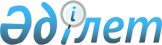 Об утверждении Плана по управлению пастбищами и их использованию по Толебийскому району на 2020-2021 годы
					
			Утративший силу
			
			
		
					Решение Толебийского районного маслихата Туркестанской области от 23 июня 2020 года № 53/299-VI. Зарегистрировано Департаментом юстиции Туркестанской области 7 сентября 2020 года № 5780. Утратило силу решением Толебийского районного маслихата Туркестанской области от 3 ноября 2021 года № 11/63-VII
      Сноска. Утратило силу решением Толебийского районного маслихата Туркестанской области от 03.11.2021 № 11/63-VII (вводится в действие по истечении десяти календарных дней после дня его первого официального опубликования).
      В соответствии с подпунктом 15) пункта 1 статьи 6 Закона Республики Казахстан "О местном государственном управлении и самоуправлении" от 23 января 2001 года и подпунктом 1) статьи 8 Закона Республики Казахстан от 20 февраля 2017 года "О пастбищах" Толебийский районный маслихат РЕШИЛ:
      1. Утвердить План по управлению пастбищами и их использованию по Толебийскому району на 2020-2021 годы.
      2. Государственному учреждению "Аппарат Толебийского районного маслихата" в установленном законодательством Республики Казахстан порядке:
      1) государственную регистрацию настоящего решения в Республиканском государственном учреждении "Департамент юстиции Туркестанской области Министерства юстиции Республики Казахстан";
      2) размещение настоящего решения на интернет-ресурсе Толебийского районного маслихата после его официального опубликования.
      3. Настоящее решение вводится в действие по истечении десяти календарных дней после дня его первого официального опубликования. План по управлению пастбищами и их использованию по Толебийскому району на 2020-2021 годы
      Настоящий План по управлению пастбищами и их использованию по Толебийскому району на 2020-2021 годы (далее – План) разработан в соответствии с Законом Республики Казахстан от 20 февраля 2017 года "О пастбищах", Законом от 23 января 2001 года "О местном государственном управлении и самоуправлении в Республике Казахстан", приказом Заместителя Премьер-Министра Республики Казахстан - Министра сельского хозяйства Республики Казахстан от 24 апреля 2017 года № 173 "Об утверждении Правил рационального использования пастбищ" (зарегистрирован в Министерстве юстиции Республики Казахстан 28 апреля 2017 года № 15090), приказом Министра сельского хозяйства Республики Казахстан от 14 апреля 2015 года № 3-3/332 "Об утверждении предельно допустимой нормы нагрузки на общую площадь пастбищ" (зарегистрирован в Министерстве юстиции Республики Казахстан 15 мая 2015 года № 11064).
      План принимается в целях рационального использования пастбищ, устойчивого обеспечения потребности в кормах и предотвращения процессов деградации пастбищ.
      План содержит:
      1) схему (карту) расположения пастбищ на территории административно-территориальной единицы в разрезе категорий земель, собственников земельных участков и землепользователей на основании правоустанавливающих документов;
      2) приемлемые схемы пастбищеоборотов;
      3) карту с обозначением внешних и внутренних границ и площадей пастбищ, в том числе сезонных, объектов пастбищной инфраструктуры;
      4) схему доступа пастбищепользователей к водоисточникам (озерам, рекам, прудам, оросительным или обводнительным каналам, трубчатым или шахтным колодцам), составленную согласно норме потребления воды;
      5) схему перераспределения пастбищ для размещения поголовья сельскохозяйственных животных физических и (или) юридических лиц, к которых отсутствуют пастбища, и перемещения его на предоставляемые пастбища;
      6) схему размещения поголовья сельскохозяйственных животных на отгонных пастбищах физических и (или) юридических лиц, не обеспеченных пастбищами, расположенными в сельском округе;
      7) календарный график по использованию пастбищ, устанавливающий сезонные маршруты выпаса и передвижения сельскохозяйственных животных;
      8) иные требования, необходимые для рационального использования пастбищ на соответствующей административно-территориальной единице.
      План принят с учетом сведений о состоянии геоботанического обследования пастбищ, сведений о ветеринарно-санитарных объектах, данных о численности поголовья сельскохозяйственных животных с указанием их владельцев-пастбищепользователей, физических и (или) юридических лиц, данных о количестве гуртов, отар, табунов, сформированных по видам и половозрастным группам сельскохозяйственных животных, сведений о формировании поголовья сельскохозяйственных животных для выпаса на отгонных пастбищах, особенностей выпаса сельскохозяйственных животных на культурных и аридных пастбищах, сведений о сервитутах для прогона скота, иных данных, предоставленных государственными органами, физическими и (или) юридическими лицами.
      Общая площадь Толебийского района составляет 306 380 гектаров. Совокупность всех сельскохозяйственных угодий 158 982 гектар, в том числе пашни 63 335 гектар, в том числе 9 813 гектар орошаемой пашни, 2 460 гектар многолетних насаждений, 1 187 гектар сенокосных угодий, пастбищные 26 056 гектар.
      По категории земли:
      Земли используемые в сельскохозяйственных целях 93 312 гектар;
      Земли населенных пунктов 61 531 гектар;
      Земли не используемые в целях промышленности, транспорта, связи, обороны, сельского хозяйства 3 745 гектар;
      Земли особо охраняемых природных территорий 146 997 гектар;
      Земли водного фонда 197 гектар;
      4 982 гектаров земли Толебийского района в эксплуатации Казыгуртского района.
      По административно-территориальному делению в Толебийском районе имеются 1 город, 12 сельских округов, 55 сельских населенных пунктов.
      Содержание:
      1. Природа
      2. Климат
      3. Гидрография
      4. Сельское хозяйство
      Природа:
      Природный заповедник Аксу-Жабаглы расположен на северо-западных склонах Таласского Алатау и Угамских гор. Заповедник является особо охраняемой территорией. Его общая площадь составляет 146 997 гектар, граничащими с двумя государствами Кыргызстаном и Узбекистаном. Заповедник расположен в Толебийском, Тюлькубасском, Казыгуртском районах на юге Казахстана.
      Климат:
      Район расположен в предгорьях, 160-180 дней являются теплыми днями, годовая влажность воздуха составляет 330-390 миллиметр. В зимний период толщина снега достигает до 50-60 сантиметров. Продолжительность 120-126 дней. Земная кора влажная, светло-серые почвы. По середине района пересекает река Бадам, которая начинается с предгорья.
      Гидрография:
      В районе имеется 14 больших и малых рек. Реки начинаются с горных районов.
      Реки: река Тогус – 28,1 километр, река Донгыстау – 20,1 километр, река Бургулюк – 4,2 километр, река Акмечеть – 11,9 километр, река Ленгер – 11,1 километр, река Бадам – 32,4 километр, река Текесу – 8,4 километр, река Силбили – 2,5 километр, река Каскасу – 6,4 километр, река Сайрам су – 26,6 километр, река Жайлаусай – 20,9 километр, река Балдыберек – 33,5 километр, река Аксу – 13,2 километр, река Науытсай – 5 километр. Общая протяженность составляет 224,3 километр.
      Водоемы и котлованы:
      "Ащы" водохранилище, вместимость 443 000 м³;
      "Шилтер" водохранилище, вместимость 275 000 м³;
      "Узынбулак" водохранилище, вместимость 1 600 000 м³.
      Сельское хозяйство:
      На территории района 158 982 гектар земель пригодных для ведения сельского хозяйства, в том числе 63 335 гектар пашни, 9 813 гектар орошаемой пашни, многолетних растений 2 460 гектар, сенокосные угодья 1 187 гектар, пастбищных 26 056 гектар.
      По Толебийскому району 57 674 - голов крупного рогатого скота, 153 448 - овец и коз, 27 702 - лошадей, 12 - верблюдов.
      Сведения о площади требующих природных пастбищей и о количестве поголовья скота города Ленгера и сельских округов по Толебийскому району:
      Уровень обеспеченности скота пастбищами:
      Ветеринарно-санитарные помещения, обслуживающие домашних животных: ветеринарные станции – 12, места для купания мелкого рогатого скота – 23, пункты искусственного осеменение – 22 и биотермические котловины – 28.
      Информация о ветеринарно-санитарных учреждениях:
      Средняя урожайность пастбищ на сухую массу 5,3 центнер/гектар, кормовая единица 3,1 центнер/гектар.
      Оценка массивной урожайности природно-кормовых угодий и кормовых единиц (центнер/гектар):
      Плодородие корма оценивается по следующим показателям:
      1. Город Ленгер
      Центр – город Ленгер.
      Население – 27 760 человека.
      Общая площадь города – 2 516 гектар.
      В том числе: сельскохозяйственные земли – 1 555 гектар;
      общая площадь пашни – 162 гектар;
      орошаемые земли – 162 гектар;
      многолетние насаждение – 173 гектар;
      сенокосные земли – 42 гектар;
      пастбищная земля – 1 136 гектар.
      (общая пастбищная земля – 1 178 гектар)
      Общая площадь города Ленгера составляет 2 516 гектаров. Из этих земельных участков 1 555 гектар для сельскохозяйственных целей в том числе 162 гектара пахотных земель, 162 гектар орошаемых пашни, 173 гектар многолетние насаждение, 1 136 гектар пастбищ, 42 гектар сенокос.
      Численность население города Ленгера 27 760 человек. 
      На сегодня в городе имеется 2 186 голов крупного рогатого скота, 3 239 голов мелкого рогатого скота, 557 голов лошадей и 1 ветеринарная станция, 1 биотермический котлован, 1 место для купания мелкого рогатого скота, 2 пункта искусственного осеменения.
      Данные о количестве поголовья скота сельскохозяйственных животных по городу Ленгер:
      Информация о ветеринарно-санитарных учреждениях:
      График использования календаря пастбищ для распределения сельскохозяйственных животных и сезонных маршрутов распространения. Продолжительность пастбищного периода:
      Схема (карта) расположения пастбищ на территории административно-территориальной единицы в разрезе категорий земель, собственников земельных участков и землепользователей на основании правоустанавливающих документов по городу Ленгера, Толебийского района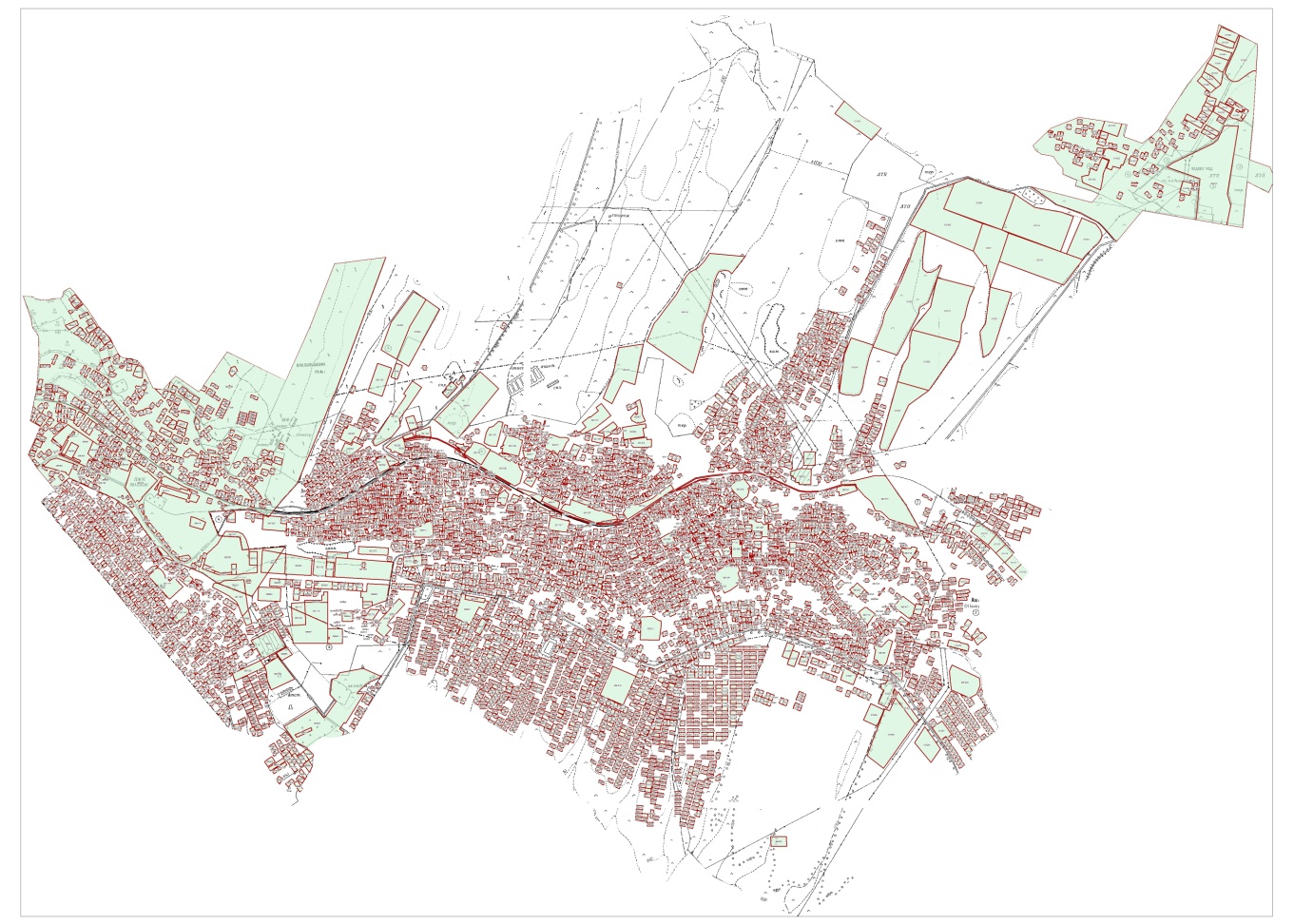 
      Категории земель:
      общая площадь города: 2 516 гектар
      в том числе сельскохозяйственные земли: 1 555 гектар
      орошаемые земли: 162 гектар
      многолетние насаждение: 173 гектар
      сенокосные земли: 42 гектар.
      пастбищная земля: 1 136 гектар
      Календарный график по использования пастбищ, устанавливающих сезонные маршруты выпаса и передвижения сельскохозяйственных животных по городу Ленгера, Толебийского района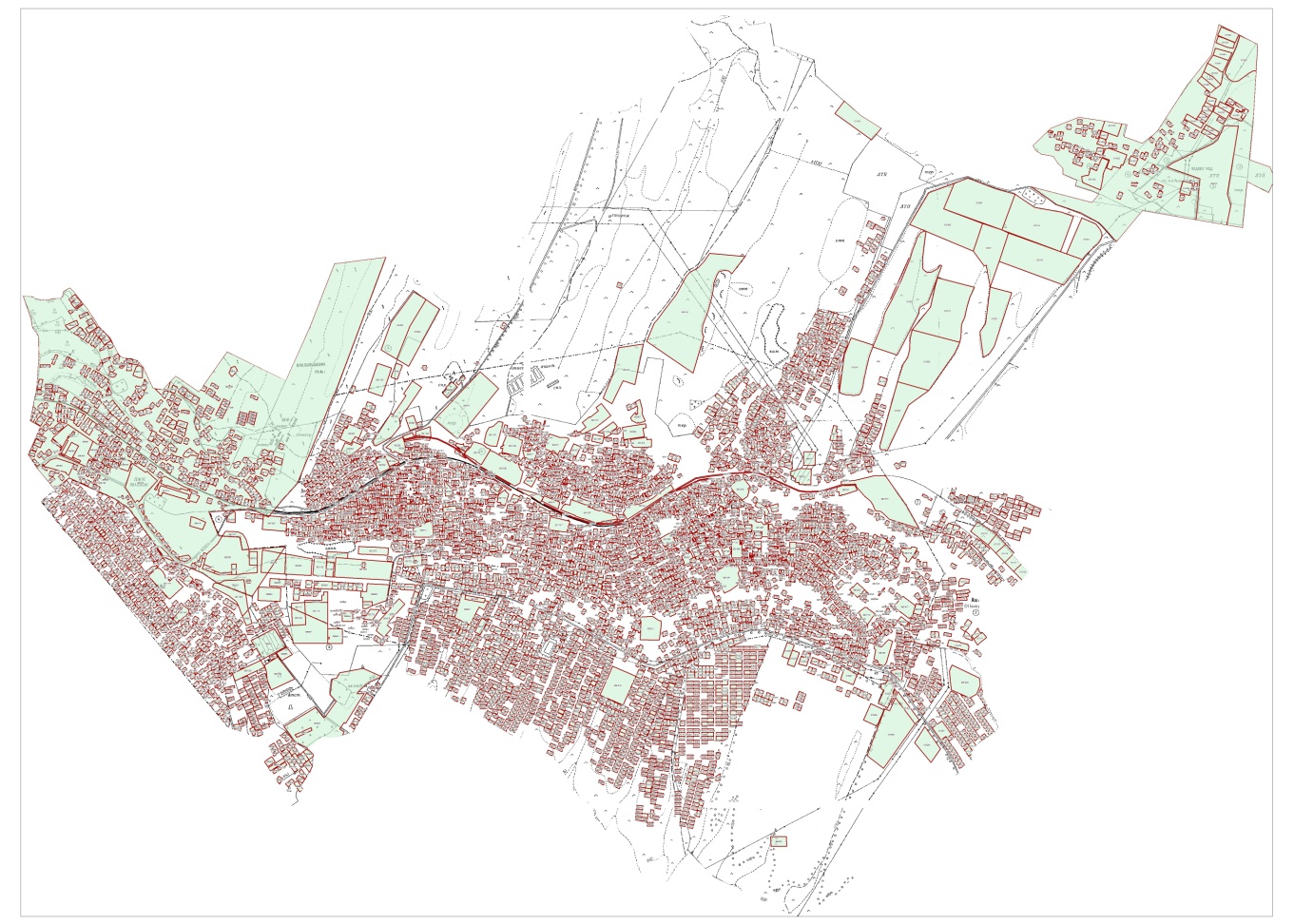 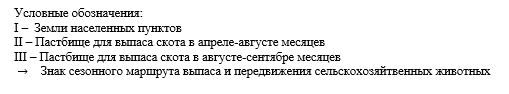 
      Схема доступа пастбищепользователей к водоисточникам, составления согласно норме потребления воды по городу Ленгера, Толебийского района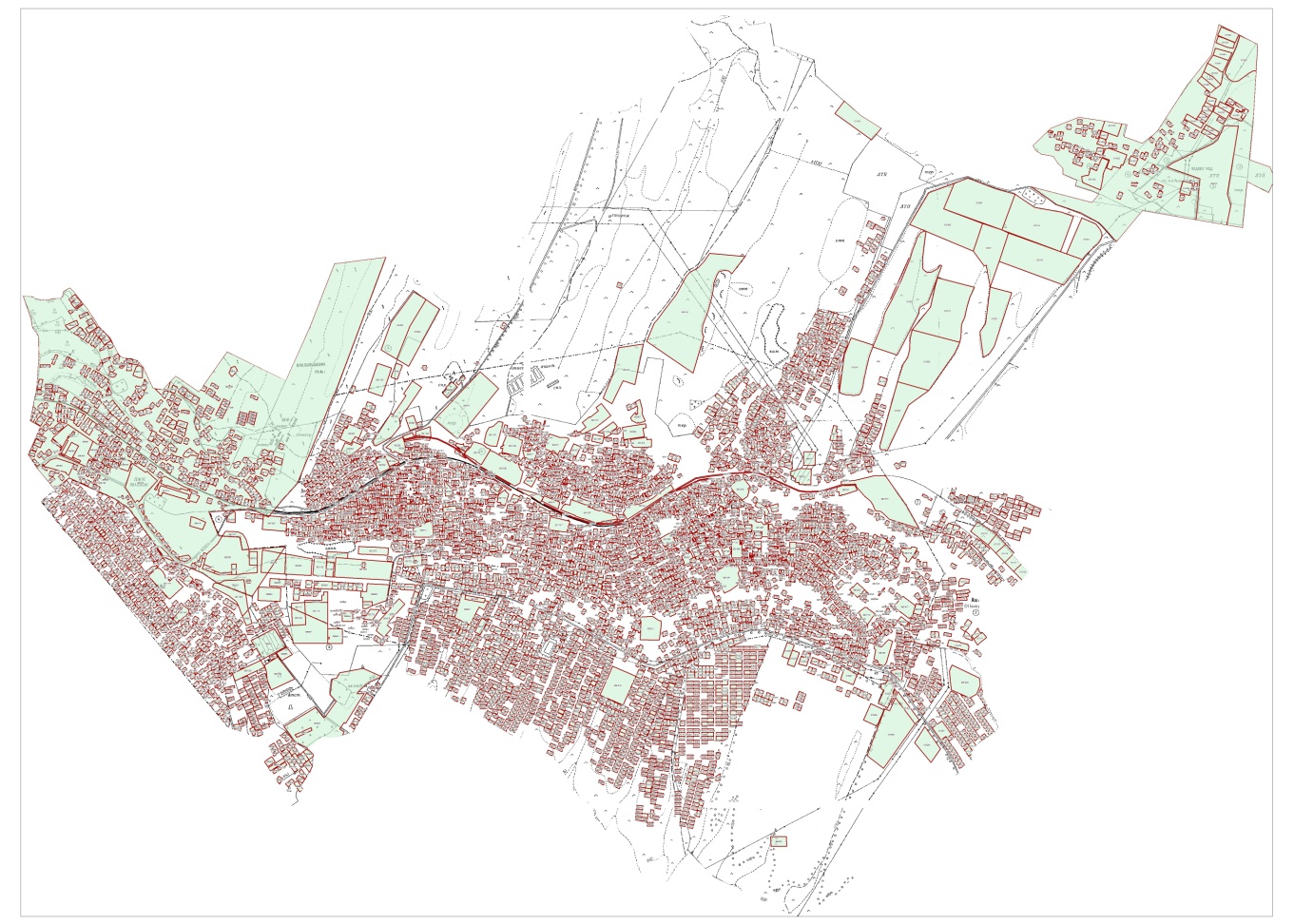 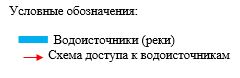 
      Приемлемые схемы пастбищеоборотов и карт с обозначением внешних и внутренних границ и площадей пастбищ, в том числе сезонных, объектов пастбищной инфраструктуры по городу Ленгера, Толебийского района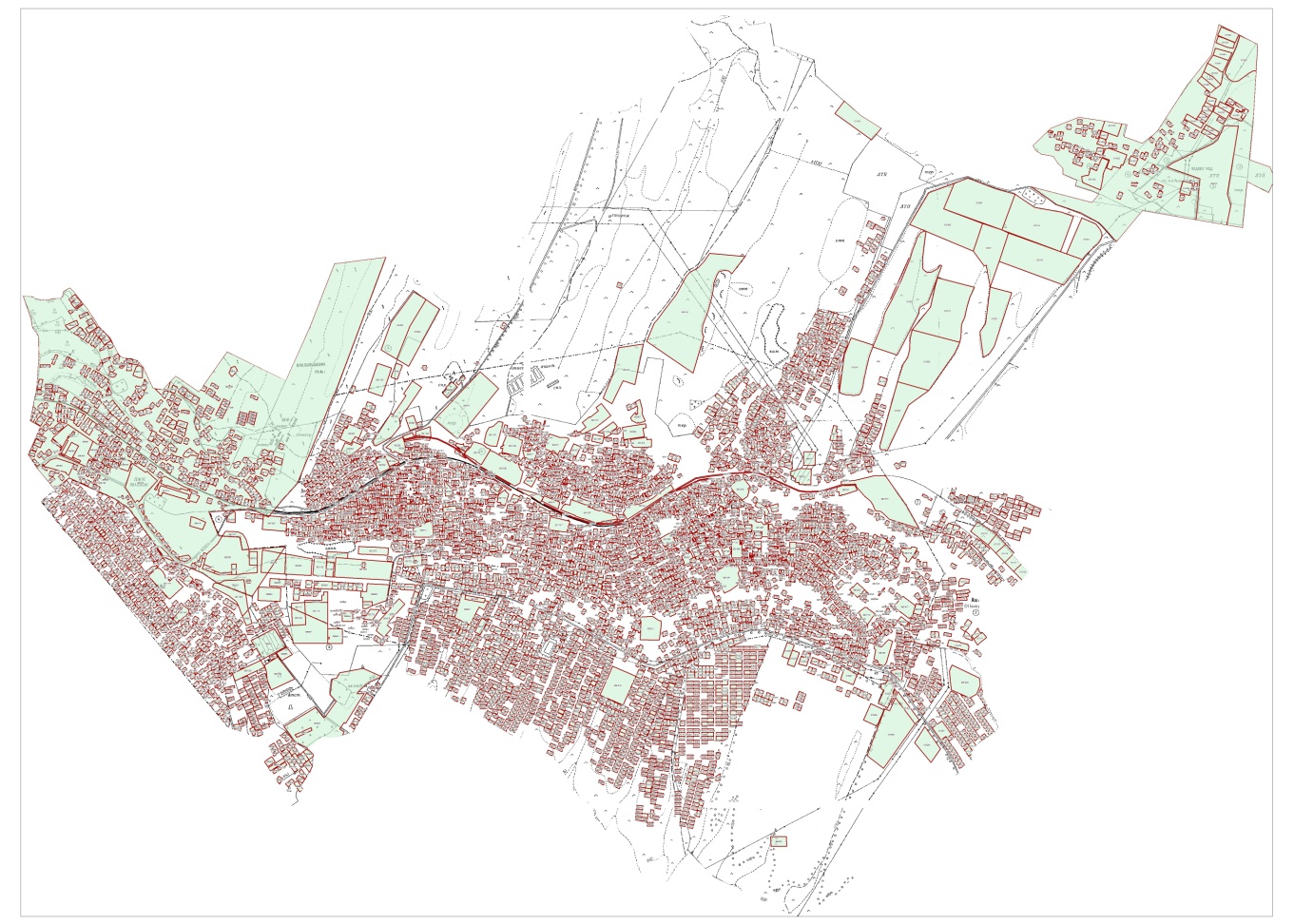 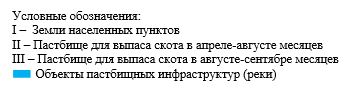 
      Схема перераспределения пастбищ для размещения поголовья сельскохозяйственных животных физических и (или) юридических лиц, у которых отсутствует пастбища, и перемещения его на предоставляемые пастбища и схема размещения поголовья сельскохозяйственных животных на отгонных пастбищах физических и (или) юридических лиц, не обеспеченных пастбищами по городу Ленгера, Толебийского района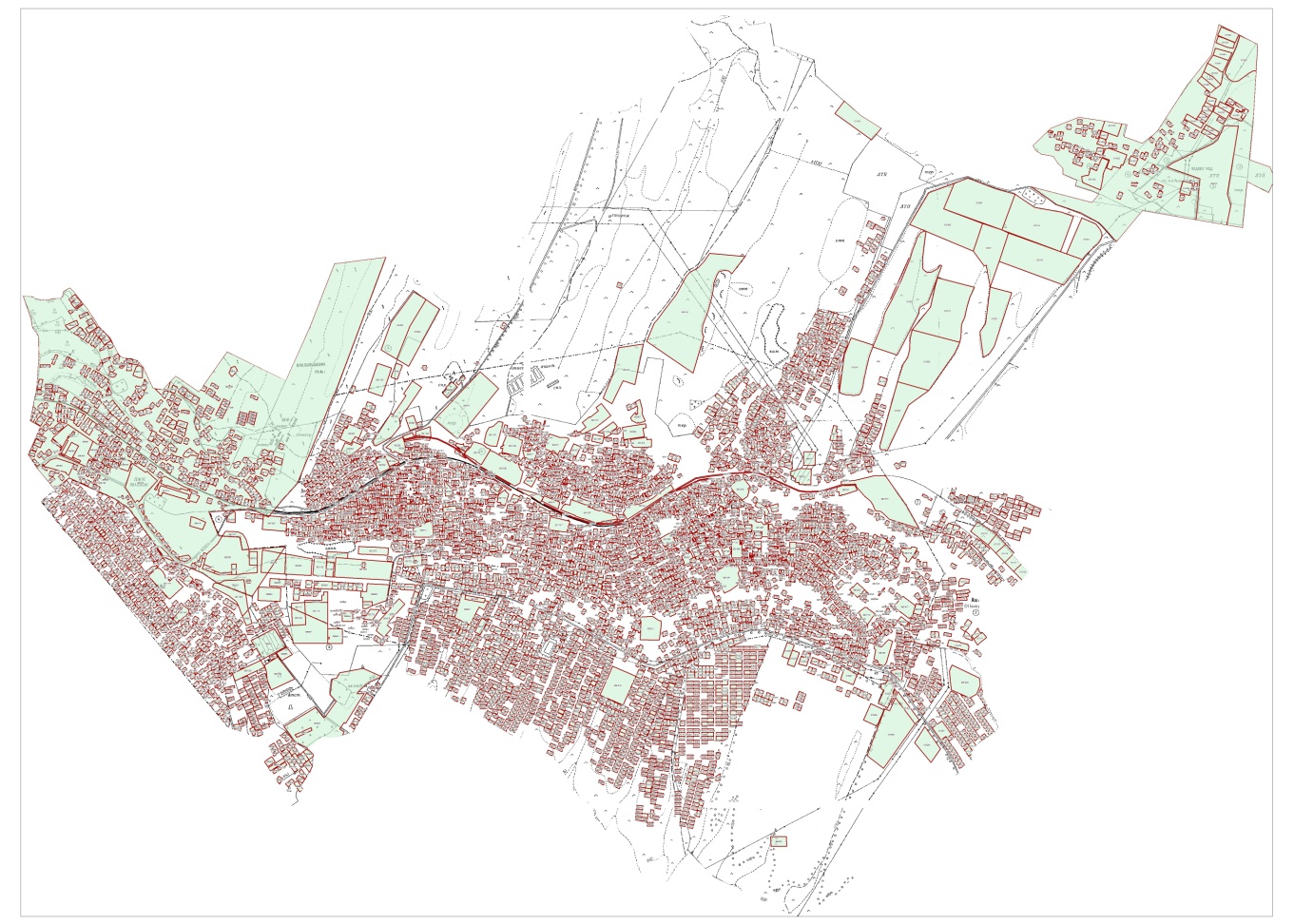 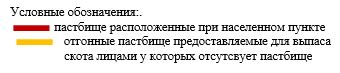 
      2. Аккумский сельский округ
      Центр – село Аккум.
      Населенные пункты – Аккум, Момынай, Жанауйым.
      Население – 4 823 человека.
      Общая площадь округа – 5 825 гектар.
      В том числе: пастбища населенного пункта – 825 гектар;
      сельскохозяйственные земли – 2 620 гектар;
      общая площадь пашни – 2 620 гектар;
      орошаемые земли – 182 гектар;
      многолетние насаждений – 44 гектар;
      пастбищная земля – 1 104 гектар.
      сенокосные земли – 0 гектар;
      (общая пастбищная земля – 1 929 гектар)
      Данные о количестве поголовья скота сельскохозяйственных животных по населенным пунктам:
      Информация о ветеринарно-санитарных учреждениях:
      График календаря использования пастбищ для распределения сельскохозяйственных животных и сезонных маршрутов распространения. Продолжительность пастбищного периода:
      Схема (карта) расположения пастбищ на территории административно-территориальной единицы в разрезе категорий земель, собственников земельных участков и землепользователей на основании правоустанавливающих документов по Аккумскому сельскому округу, Толебийского района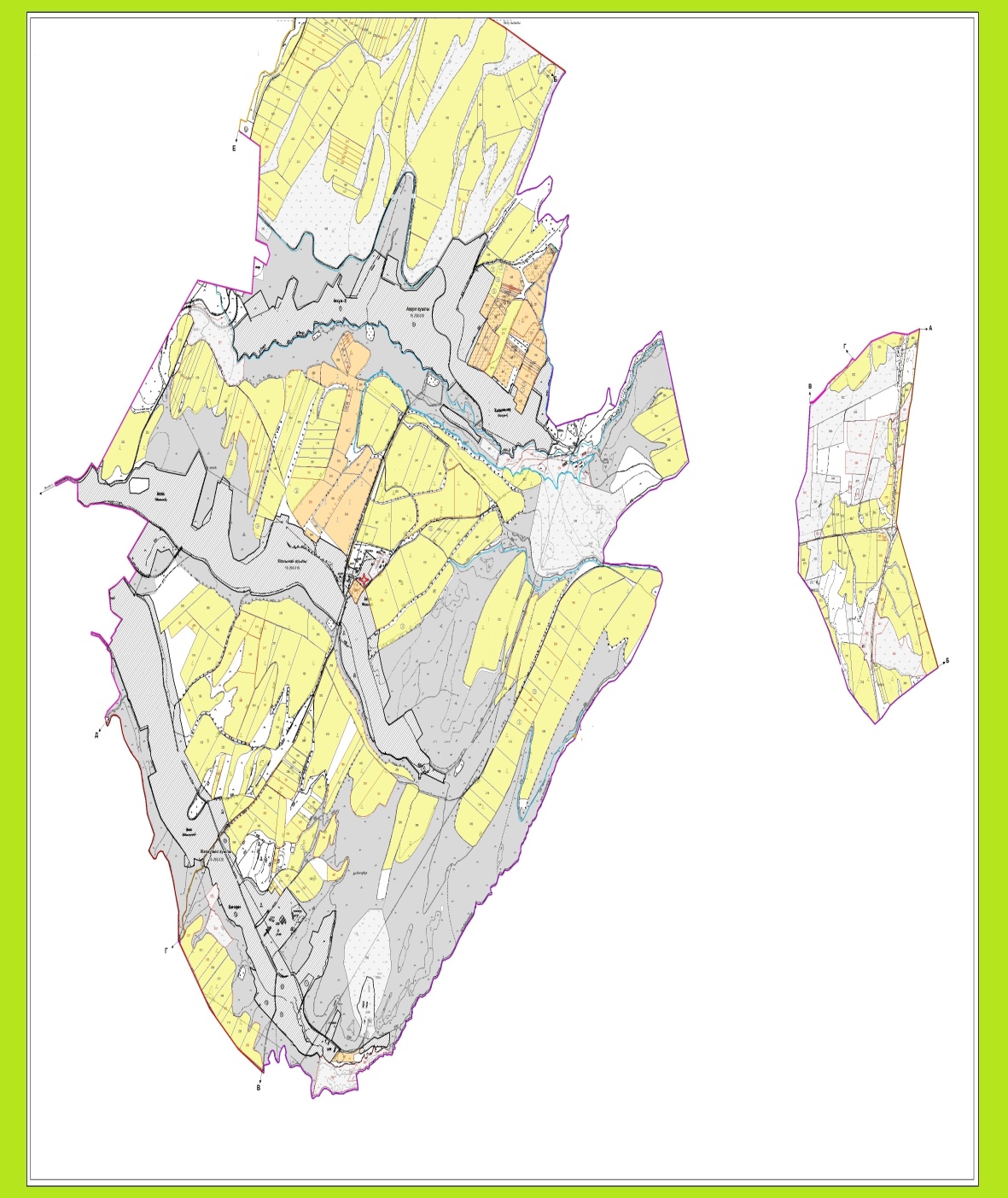 
      Категории земель:
      общая площадь всего округа: 5 825 гектар
      в том числе сельскохозяйственные земли: 2 620 гектар
      общие пахотные земли: 2 620 гектар
      орошаемые земли: 182 гектар
      многолетние насаждения: 44 гектар
      сенокосные земли: 0
      пастбищная земля: 1 104 гектар
      Календарный график по использования пастбищ, устанавливающих сезонные маршруты выпаса и передвижения сельскохозяйственных животных по Аккумскому сельскому округу, Толебийского района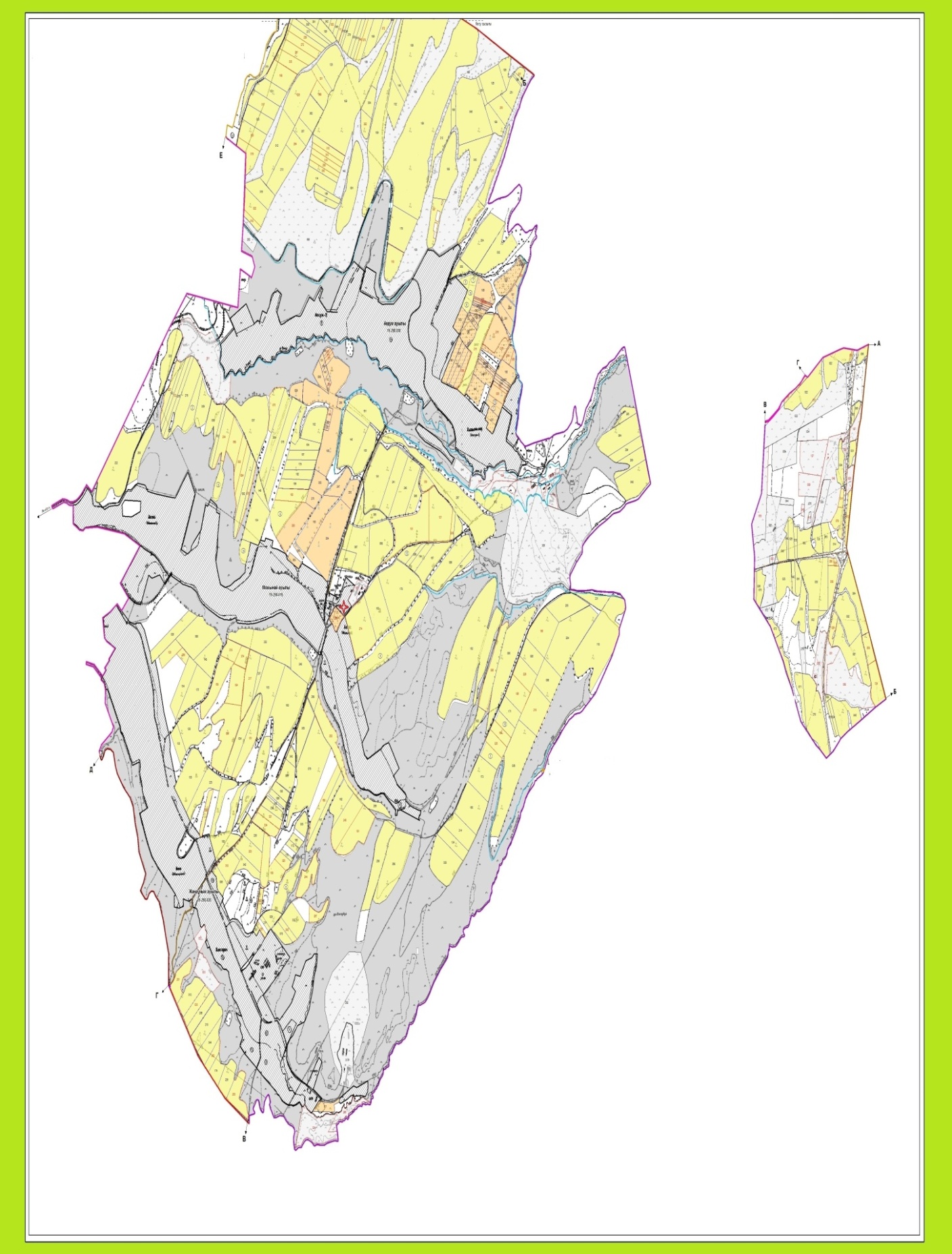 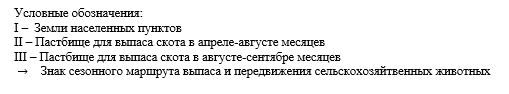 
      Схема доступа пастбищепользователей к водоисточникам, составления согласно норме потребления воды по Аккумскому сельскому округу, Толебийского района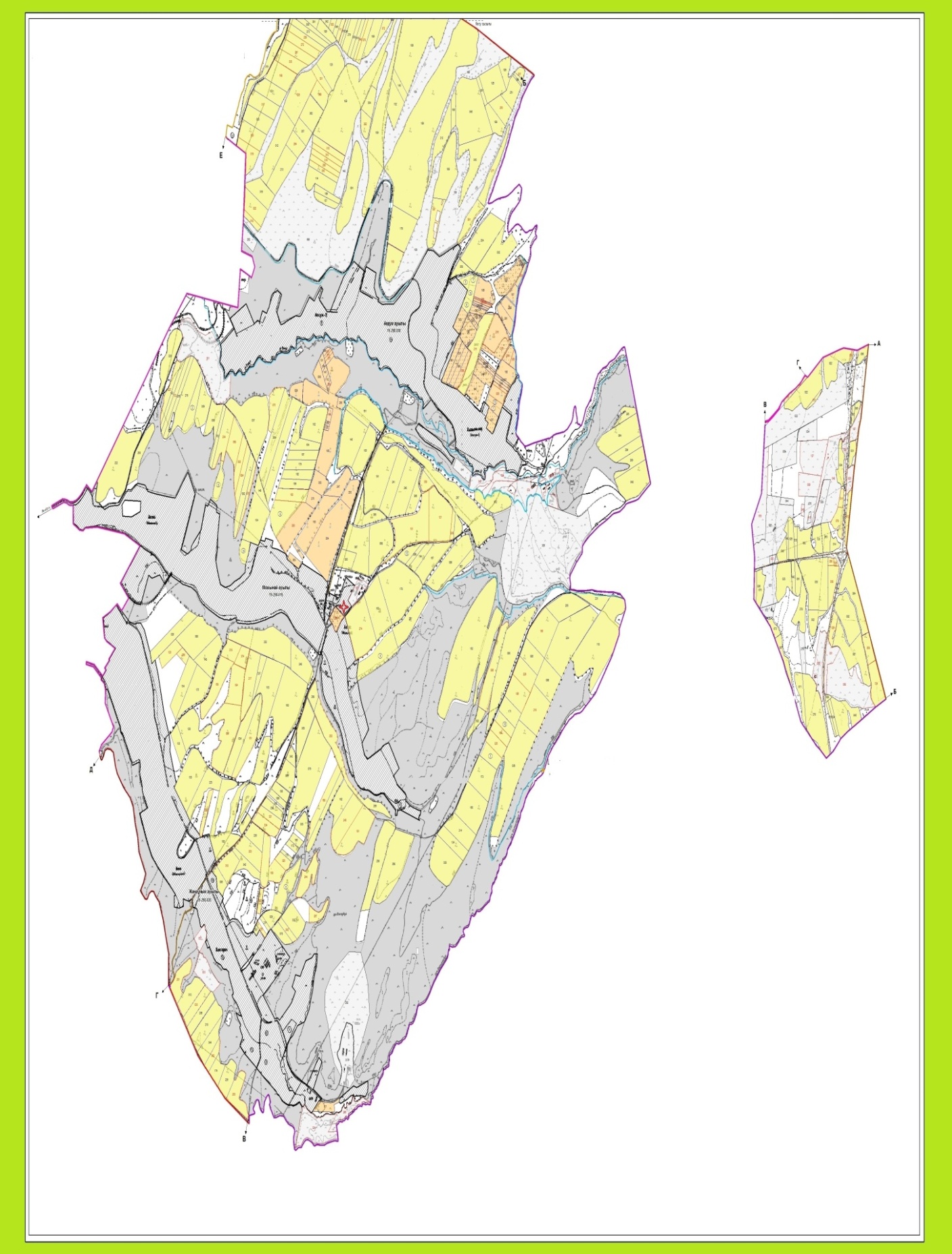 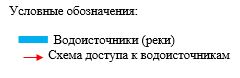 
      Приемлемые схемы пастбищеоборотов и карт с обозначением внешних и внутренних границ и площадей пастбищ, в том числе сезонных, объектов пастбищной инфраструктуры по Аккумскому сельскому округу, Толебийского района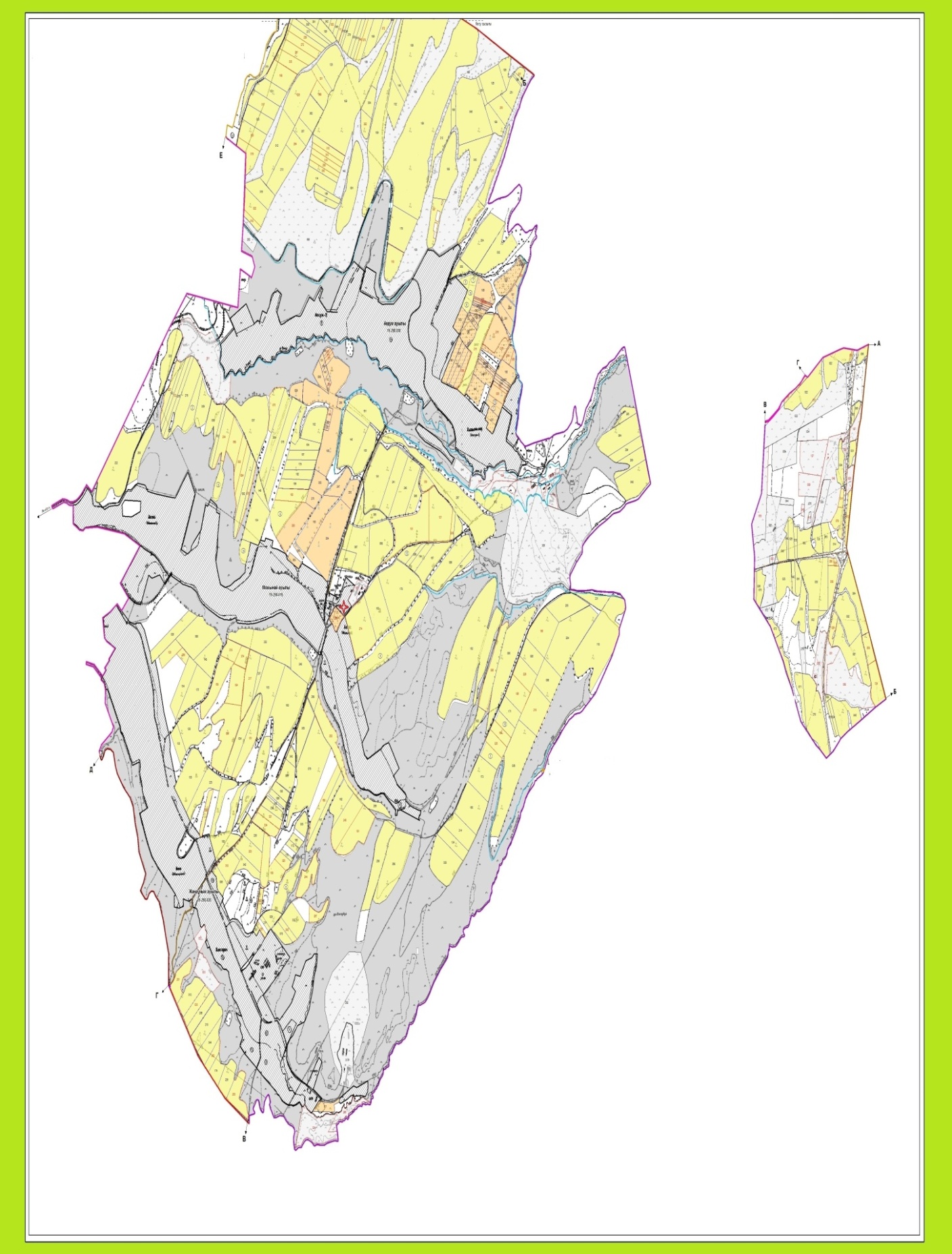 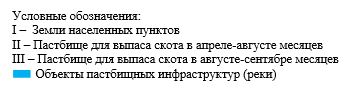 
      Схема перераспределения пастбищ для размещения поголовья сельскохозяйственных животных физических и (или) юридических лиц, у которых отсутствует пастбища, и перемещения его на предоставляемые пастбища и схема размещения поголовья сельскохозяйственных животных на отгонных пастбищах физических и (или) юридических лиц, не обеспеченных пастбищами по Аккумскому сельскому округу, Толебийского района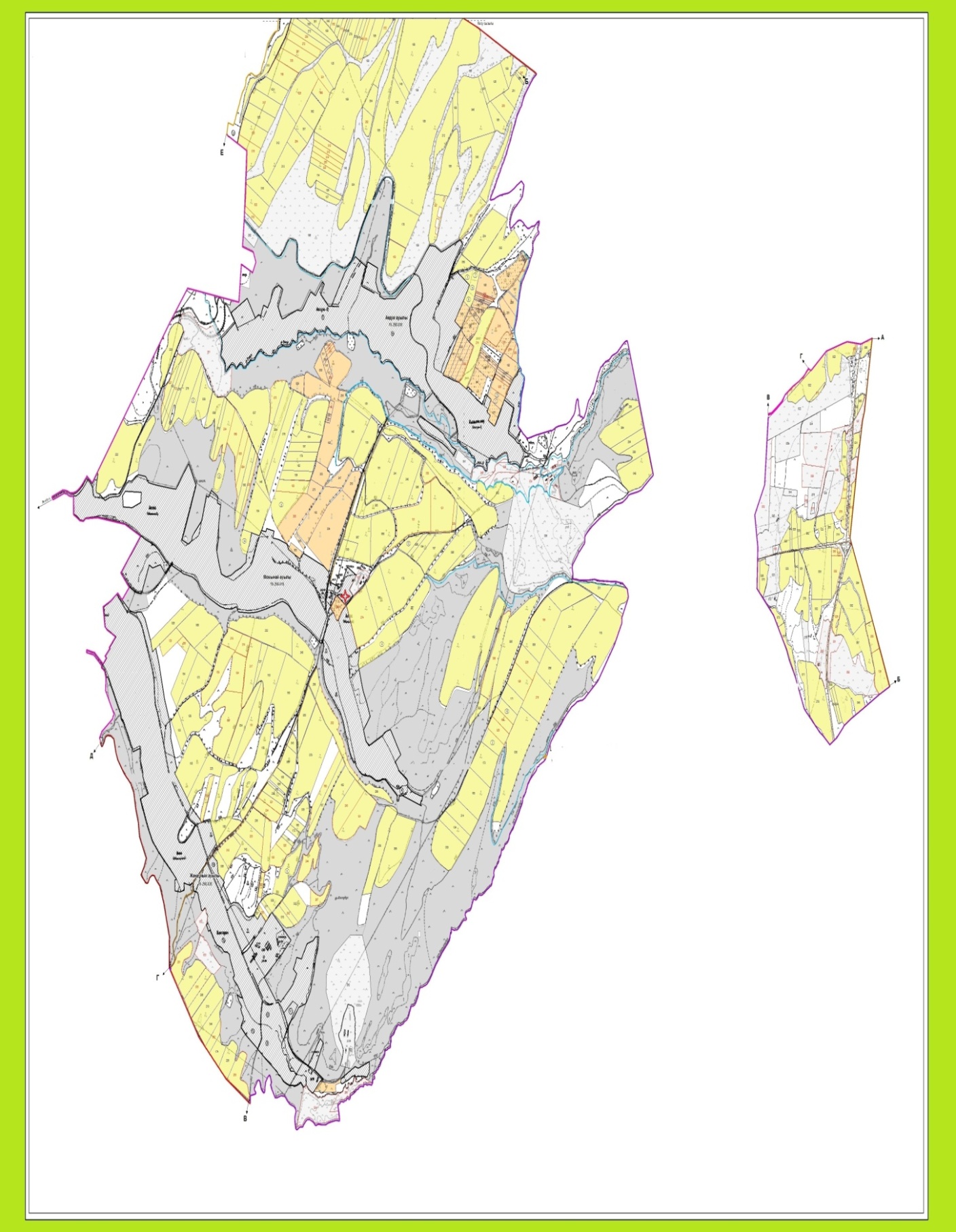 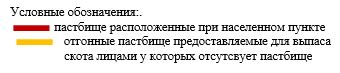 
      3. Алатауский сельский округ
      Центр – село Алатау.
      Населенные пункты – Алатау, Шубарагаш, Бургулюк, Шатыртобе, Екпинди, Корган, Кайнар, Нысанбек, Жанатурмыс, Косагаш.
      Население – 9 139 человек.
      Общая площадь всего округа – 14 143 гектар.
      В том числе: пастбища населенного пункта – 3 488 гектар;
      сельскохозяйственные земли – 10 791 гектар;
      общие пахотные земли – 5 048 гектар;
      орошаемые земли – 898 гектар;
      многолетние насаждения – 456 гектар;
      пастбищная земля – 5 262 гектар;
      сенокосные земли – 25 гектар.
      (общая пастбищная земля – 5287 гектар)
      Данные о количестве поголовья скота сельскохозяйственных животных по населенным пунктам:
      Информация о ветеринарно-санитарных учреждениях:
      График календаря использования пастбищ для распределения сельскохозяйственных животных и сезонных маршрутов распространения. Продолжительность пастбищного периода:
      Схема (карта) расположения пастбищ на территории административно-территориальной единицы в разрезе категорий земель, собственников земельных участков и землепользователей на основании правоустанавливающих документов по Алатаускому сельскому округу, Толебийского района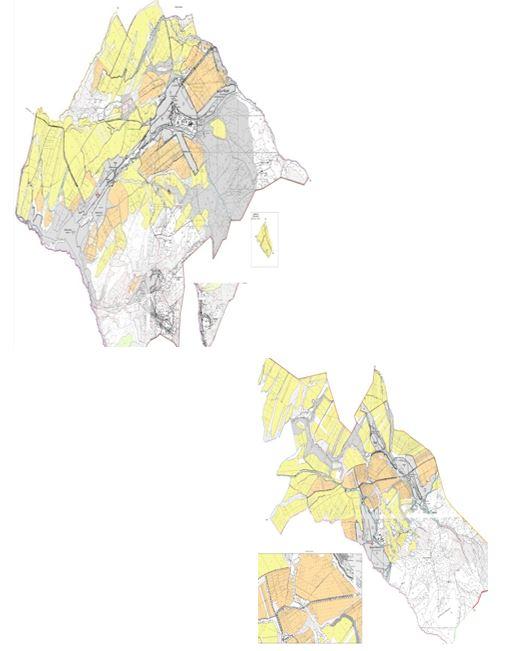 
      Категории земель:
      общая площадь всего округа: 14 143 гектар
      в том числе сельскохозяйственные земли: 10 791 гектар
      общие пахотные земли: 5 048 гектар
      орошаемые земли: 898 гектар
      многолетние насаждения: 456 гектар
      сенокосные земли: 25 гектар
      пастбищная земля: 5 262 гектар
      Календарный график по использования пастбищ, устанавливающих сезонные маршруты выпаса и передвижения сельскохозяйственных животных по Алатаускому сельскому округу, Толебийского района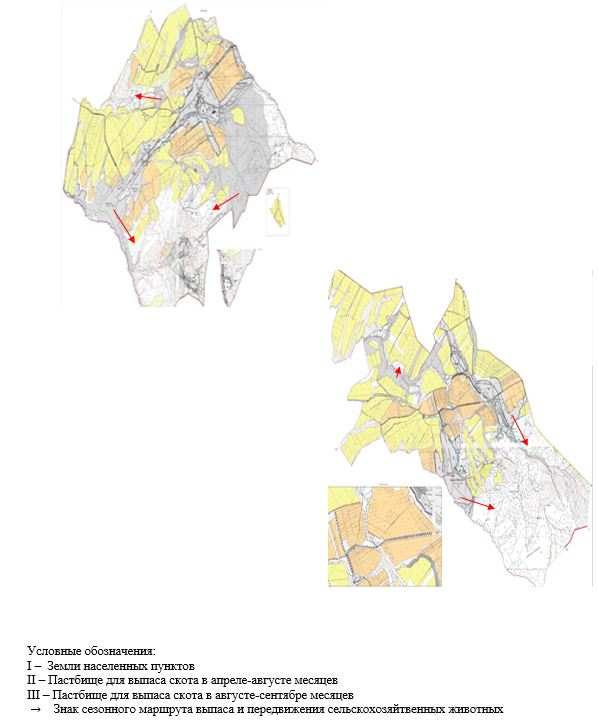 
      Схема доступа пастбищепользователей к водоисточникам, составления согласно норме потребления воды по Алатаускому сельскому округу, Толебийского района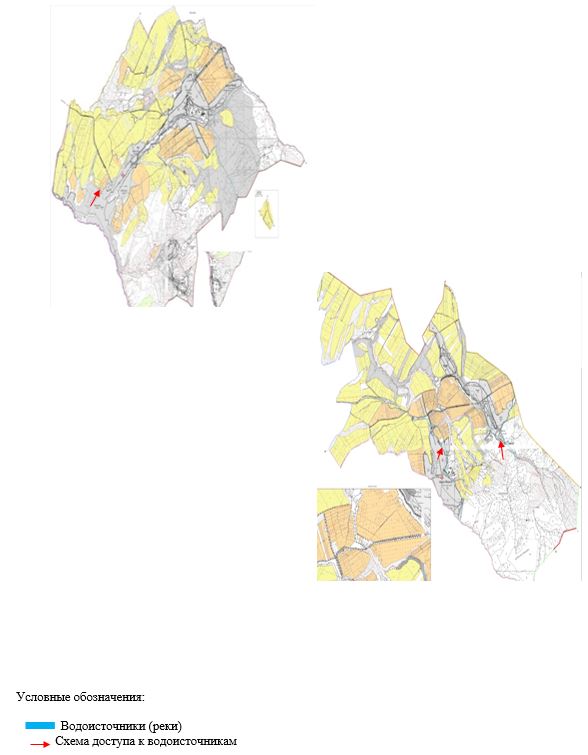 
      Схема (карта) расположения пастбищ на территории административно-территориальной единицы в разрезе категорий земель, собственников земельных участков и землепользователей на основании правоустанавливающих документов по Алатаускому сельскому округу, Толебийского района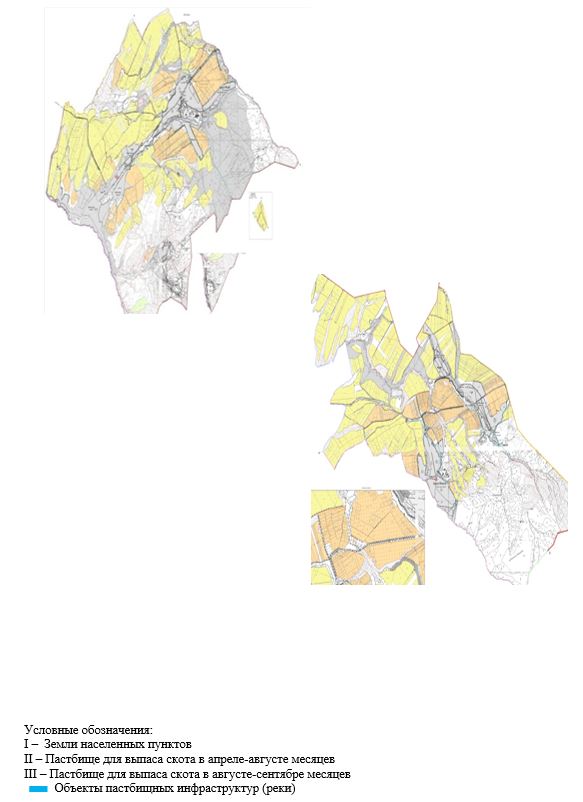 
      Схема перераспределения пастбищ для размещения поголовья сельскохозяйственных животных физических и (или) юридических лиц, у которых отсутствует пастбища, и перемещения его на предоставляемые пастбища и схема размещения поголовья сельскохозяйственных животных на отгонных пастбищах физических и (или) юридических лиц, не обеспеченных пастбищами по Алатаускому сельскому округу, Толебийского района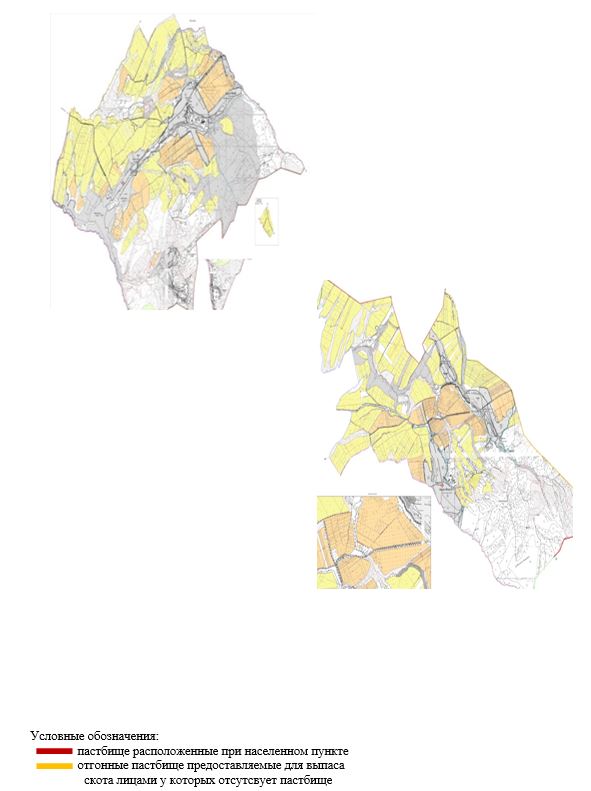 
      4. Первомаевский сельский округ
      Центр – село Биринши Мамыр.
      Населенные пункты – Биринши Мамыр, Бейнеткеш, Ынтымак, Жанажол, Алгабас, Тагайна, Загамбар.
      Население – 20 195 человек.
      Общая площадь всего округа – 22 054 гектар.
      В том числе: пастбища населенного пункта – 6 519 гектар;
      сельскохозяйственные земли – 11 670 гектар;
      общие пахотные земли – 7 795 гектар;
      орошаемые земли – 2 498 гектар;
      многолетние насаждения – 378 гектар;
      пастбищная земля – 3 444 гектар;
      сенокосные земли – 53 гектар.
      (общая пастбищная земля – 9 733 гектар)
      Данные о количестве поголовья скота сельскохозяйственных животных по населенным пунктам:
      Информация о ветеринарно-санитарных учреждениях:
      График календаря использования пастбищ для распределения сельскохозяйственных животных и сезонных маршрутов распространения. Продолжительность пастбищного периода:
      Схема (карта) расположения пастбищ на территории административно-территориальной единицы в разрезе категорий земель, собственников земельных участков и землепользователей на основании правоустанавливающих документов по Первомаевскому сельскому округу, Толебийского района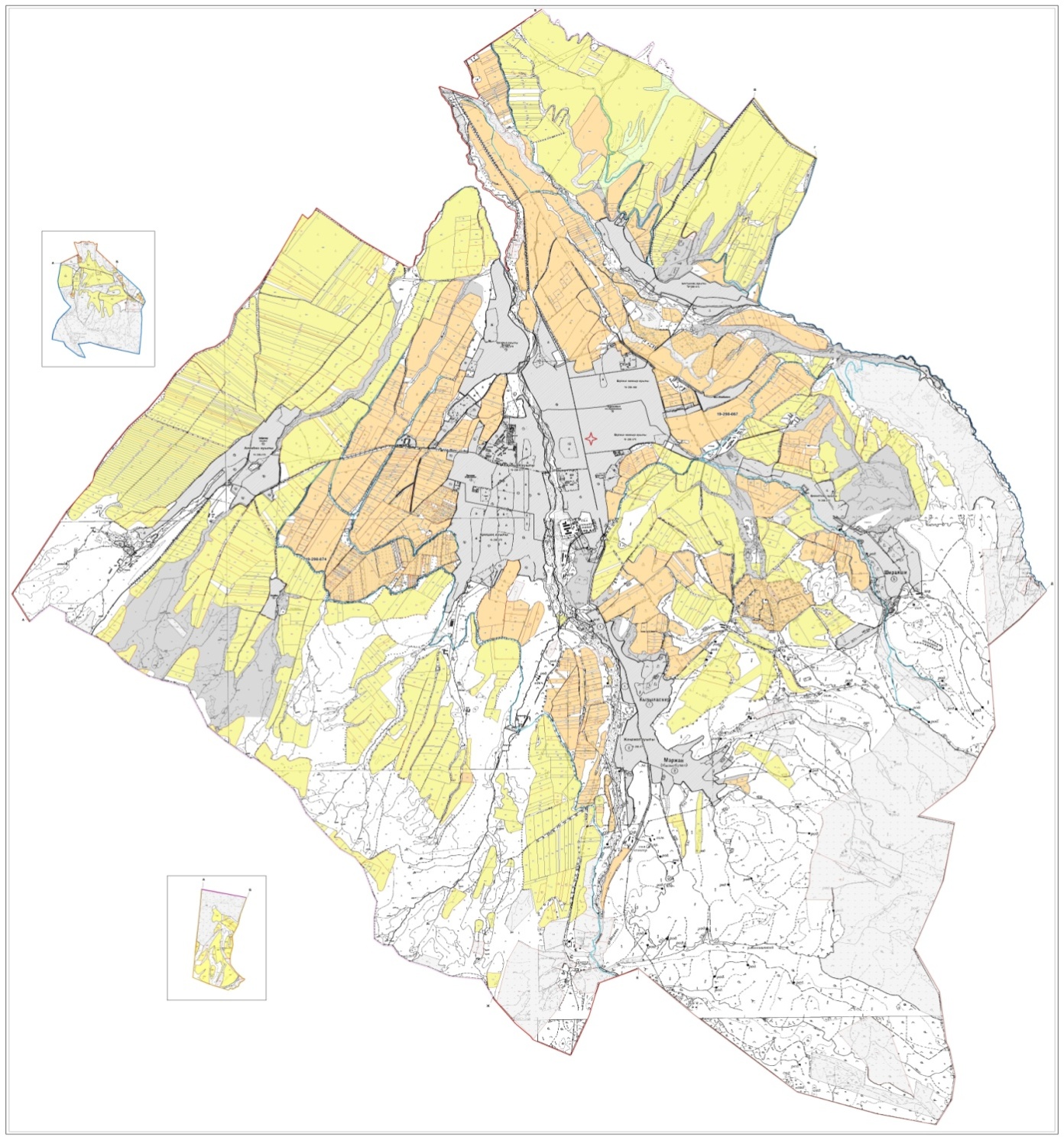 
      Категории земель:
      общая площадь всего округа: 22 054 гектар
      в том числе сельскохозяйственные земли: 11 670 гектар
      общие пахотные земли: 7 795 гектар
      орошаемые земли: 2 498 гектар
      многолетние насаждения: 378 гектар
      сенокосные земли: 53 гектар
      пастбищная земля: 3 444 гектар
      Календарный график по использования пастбищ, устанавливающих сезонные маршруты выпаса и передвижения сельскохозяйственных животных по Первомаевскому сельскому округу, Толебийского района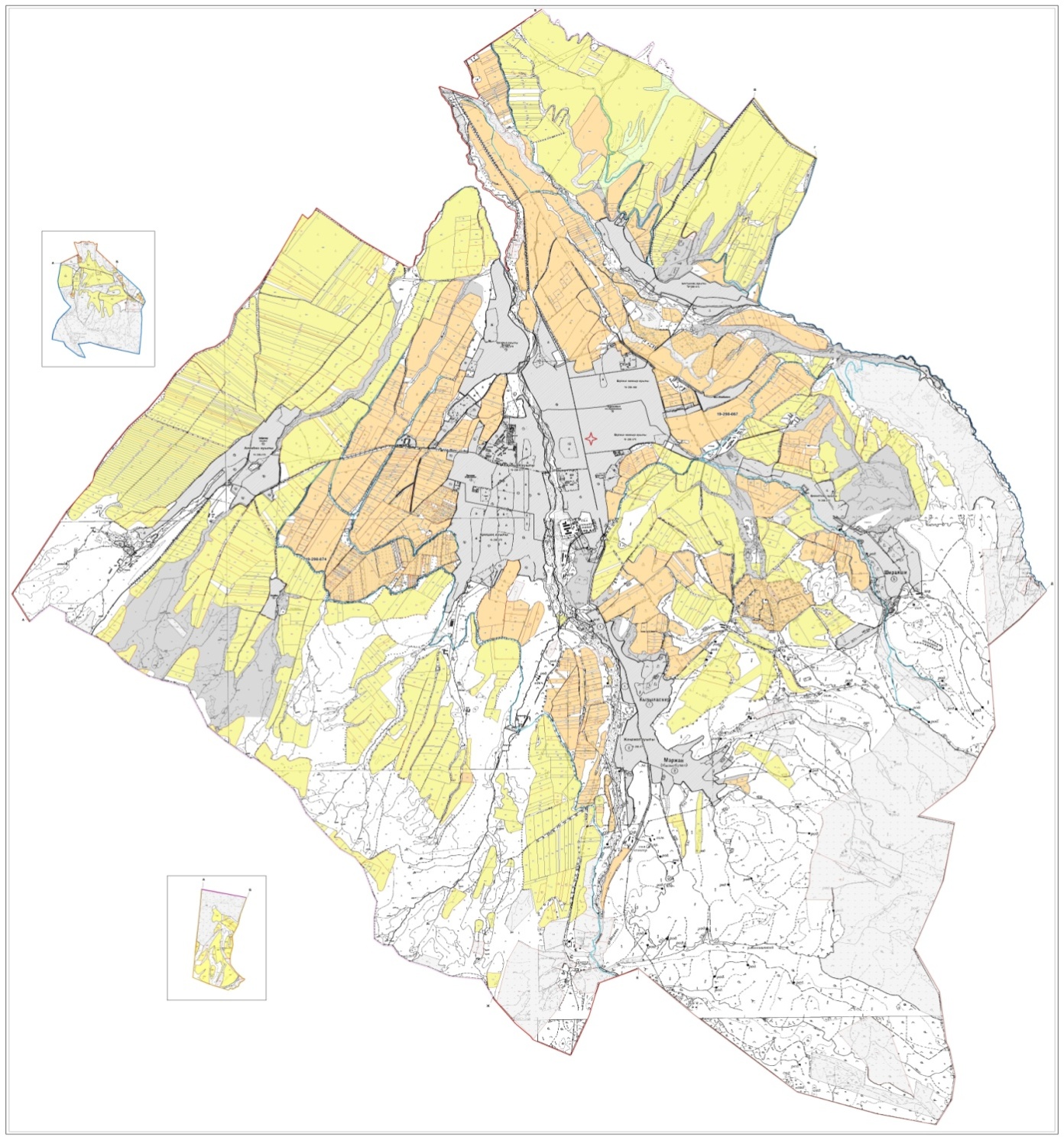 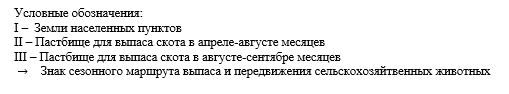 
      Схема доступа пастбищепользователей к водоисточникам, составления согласно норме потребления воды по Первомаевскому сельскому округу, Толебийского района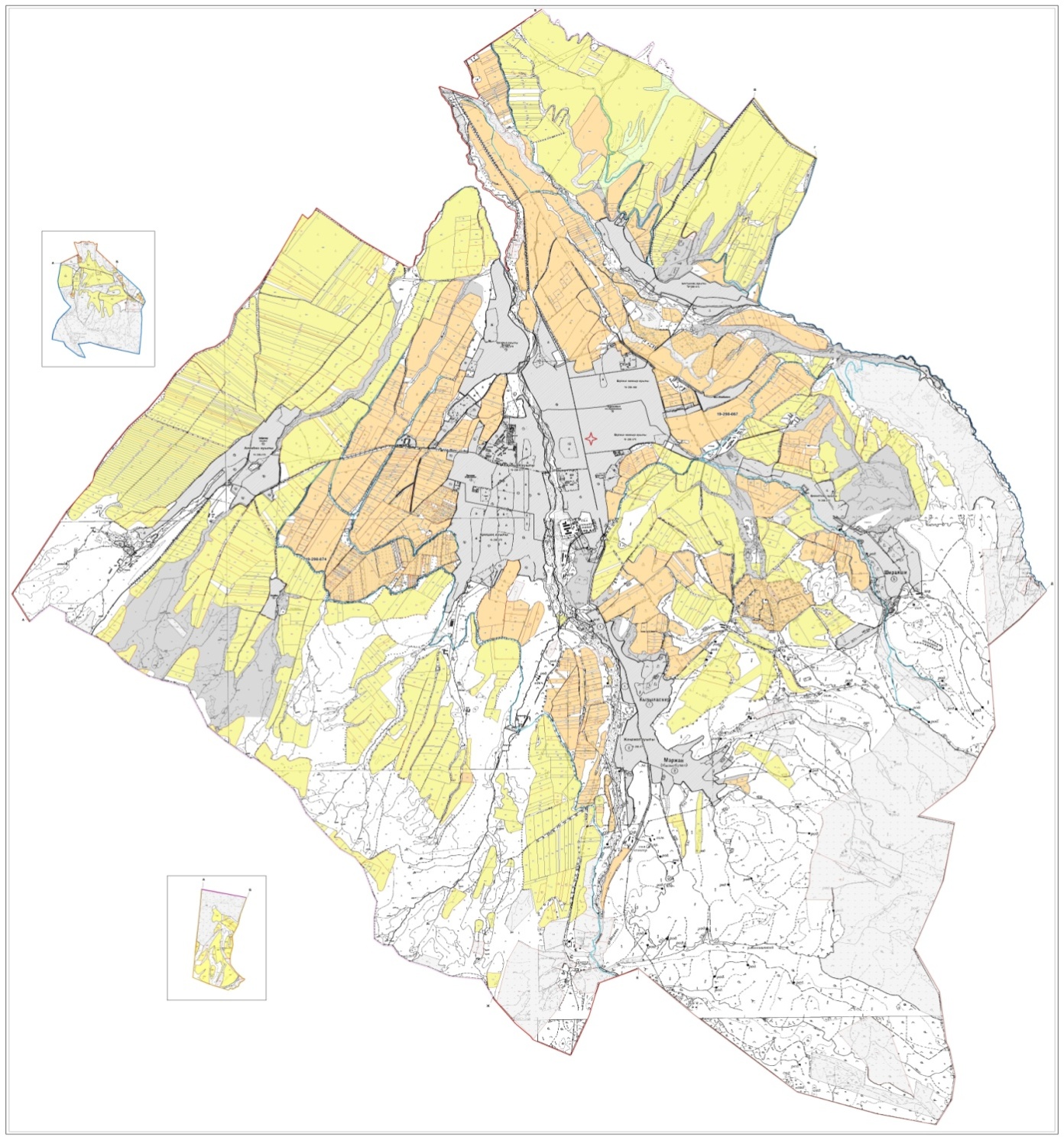 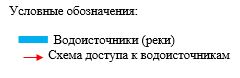 
      Приемлемые схемы пастбищеоборотов и карт с обозначением внешних и внутренних границ и площадей пастбищ, в том числе сезонных, объектов пастбищной инфраструктуры по Первомаевскому сельскому округу, Толебийского района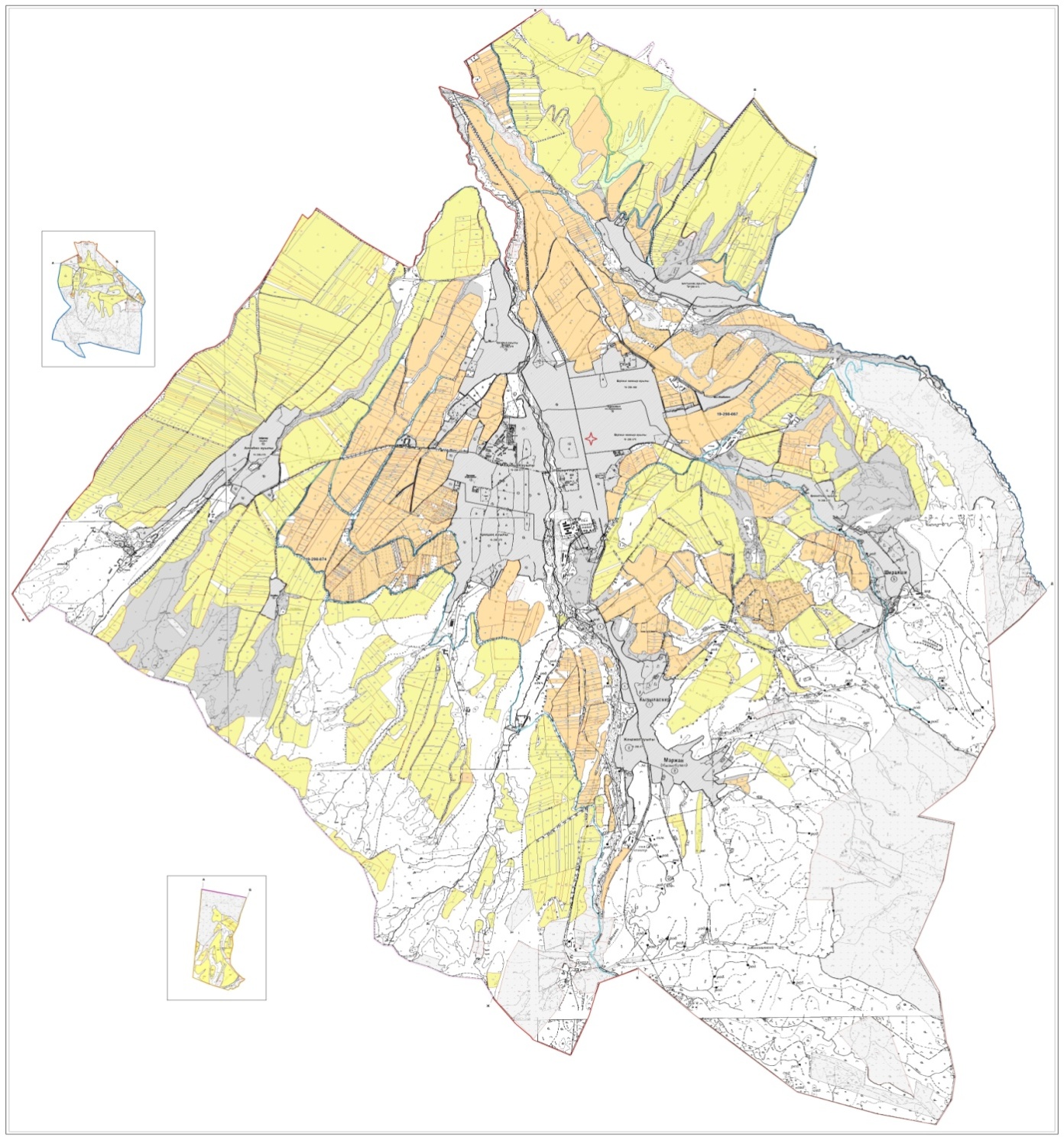 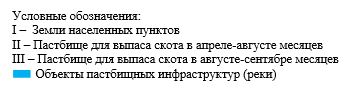 
      Схема перераспределения пастбищ для размещения поголовья сельскохозяйственных животных физических и (или) юридических лиц, у которых отсутствует пастбища, и перемещения его на предоставляемые пастбища и схема размещения поголовья сельскохозяйственных животных на отгонных пастбищах физических и (или) юридических лиц, не обеспеченных пастбищами по Первомаевскому сельскому округу, Толебийского района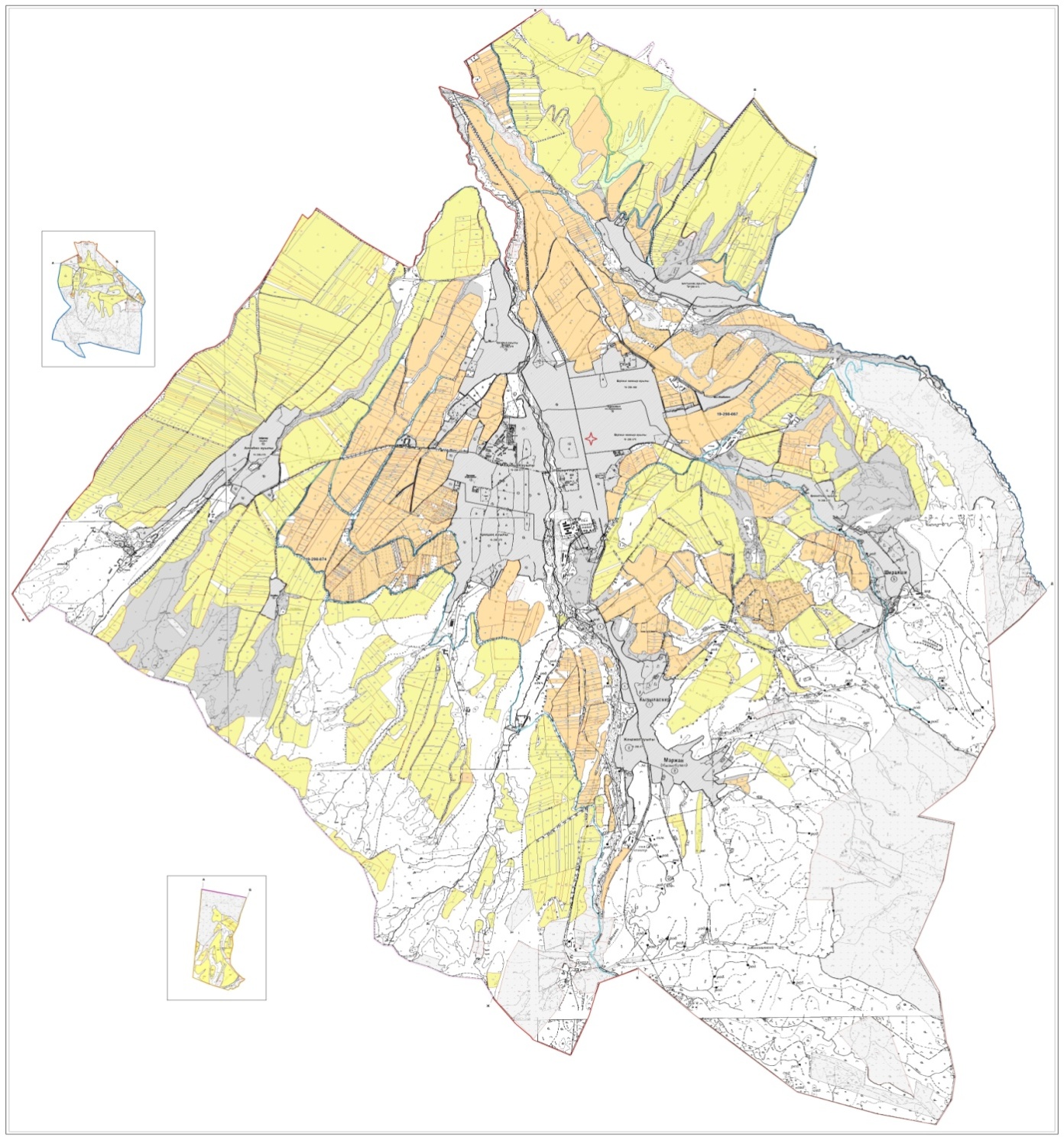 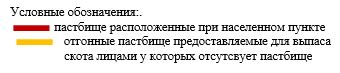 
      5. Верхне Аксуский сельский округ
      Центр – село Мадени.
      Населенные пункты – Мадени, Саркырама.
      Население – 2 636 человек.
      Общая площадь всего округа – 666 309 гектар.
      В том числе: пастбища населенного пункта – 719 гектар;
      сельскохозяйственные земли – 5 358 гектар;
      общие пахотные земли – 4 334 гектар
      орошаемые земли – 48 689 гектар
      многолетние насаждения – 291 гектар
      пастбищная земля – 1 073 гектар
      сенокосные земли – 58 гектар
      (общая пастбищная земля – 1 131 гектар)
      Данные о количестве поголовья скота сельскохозяйственных животных по населенным пунктам:
      Информация о ветеринарно-санитарных учреждениях:
      График календаря использования пастбищ для распределения сельскохозяйственных животных и сезонных маршрутов распространения. Продолжительность пастбищного периода:
      Схема (карта) расположения пастбищ на территории административно-территориальной единицы в разрезе категорий земель, собственников земельных участков и землепользователей на основании правоустанавливающих документов по Верхне Аксускому сельскому округу, Толебийского района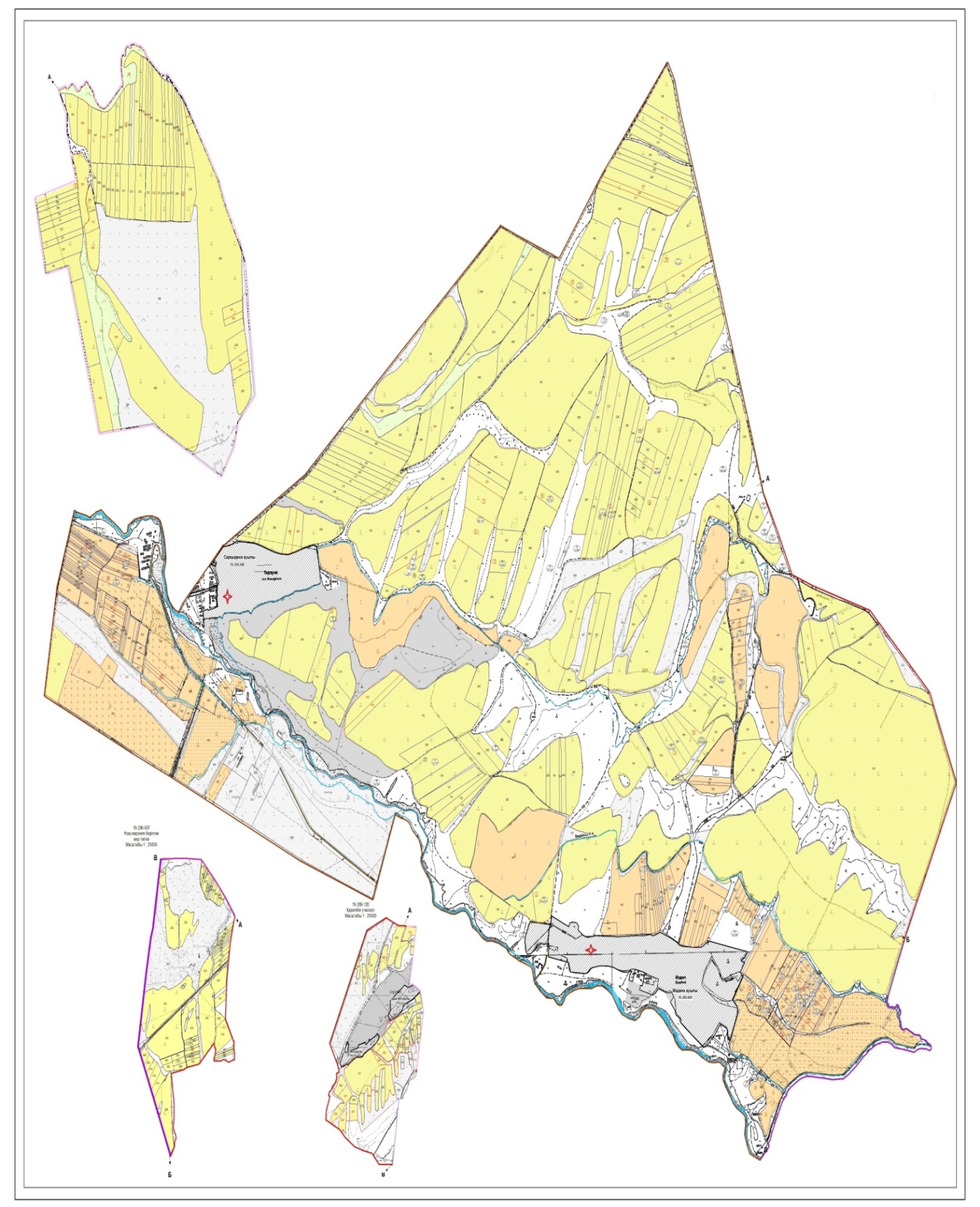 
      Категории земель:
      общая площадь всего округа: 666 309 гектар
      в том числе сельскохозяйственные земли: 5 358 гектар
      общие пахотные земли: 4 334 гектар
      орошаемые земли: 48 689 гектар
      многолетние насаждения: 291 гектар
      сенокосные земли: 58 гектар
      пастбищная земля: 1 073 гектар
      Календарный график по использования пастбищ, устанавливающих сезонные маршруты выпаса и передвижения сельскохозяйственных животных по Верхне Аксускому сельскому округу, Толебийского района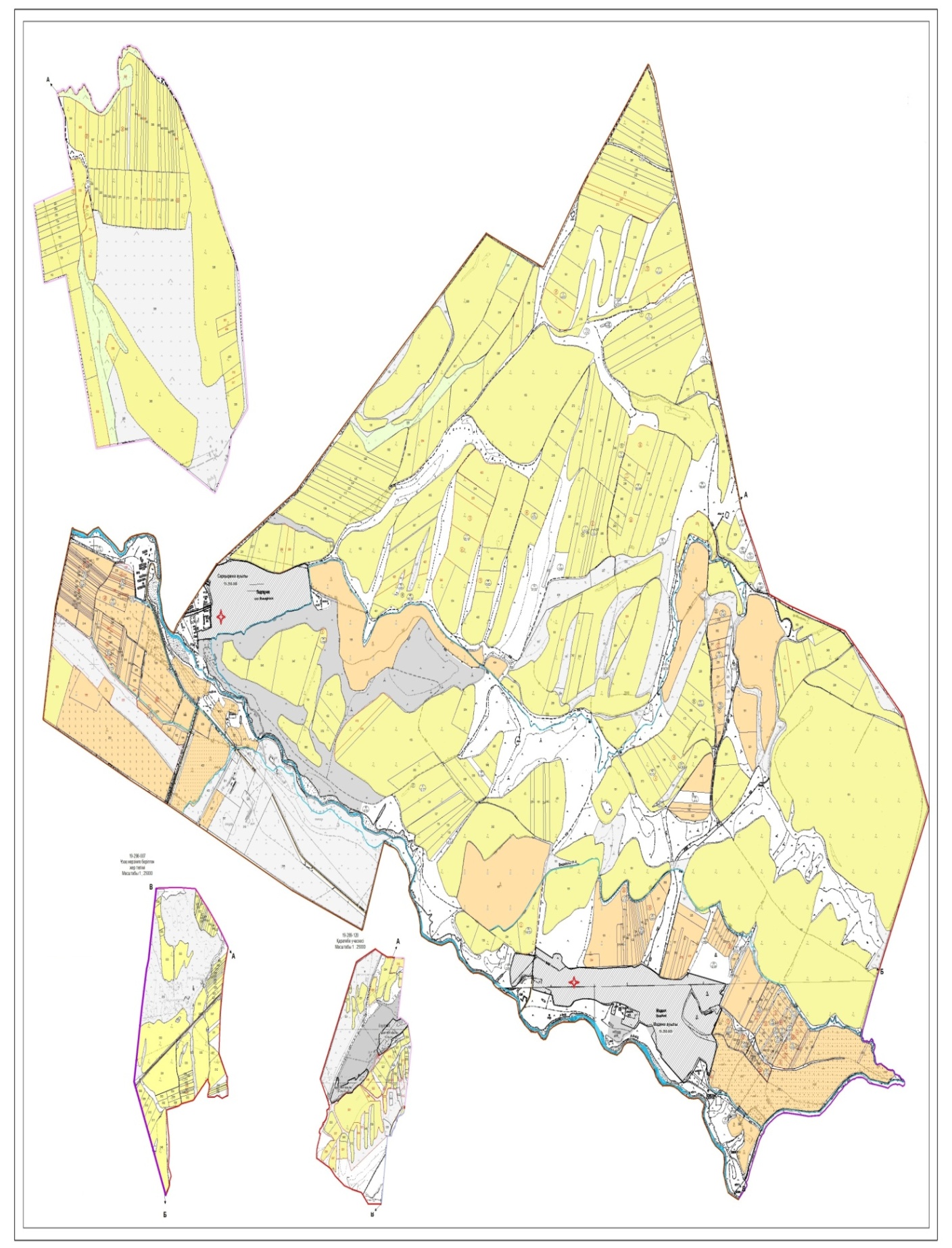 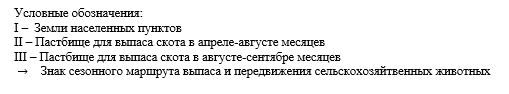 
      Схема доступа пастбищепользователей к водоисточникам, составления согласно норме потребления воды по Верхне Аксускому сельскому округу, Толебийского района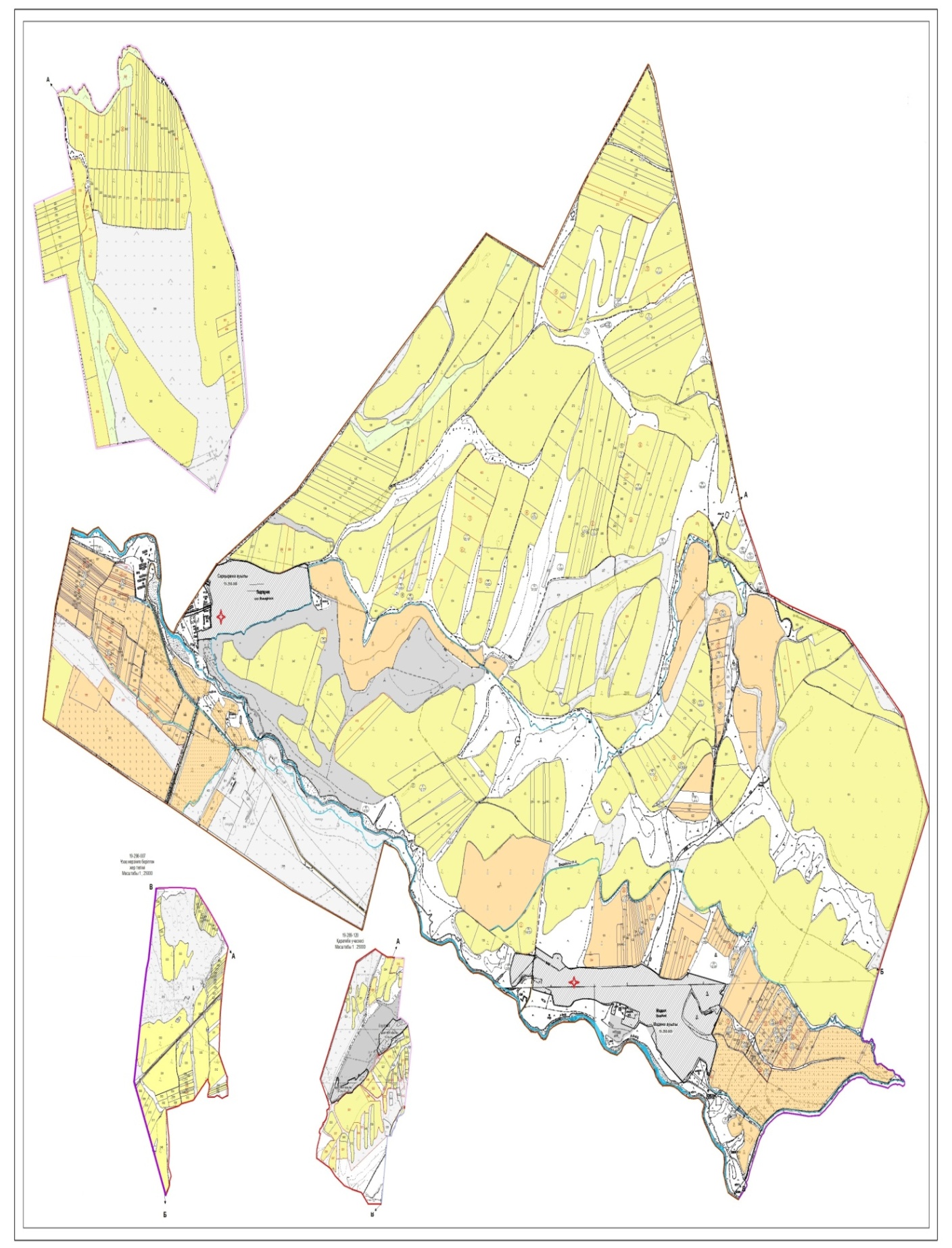 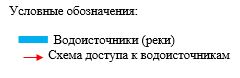 
      Приемлемые схемы пастбищеоборотов и карт с обозначением внешних и внутренних границ и площадей пастбищ, в том числе сезонных, объектов пастбищной инфраструктуры по Верхне Аксускому сельскому округу, Толебийского района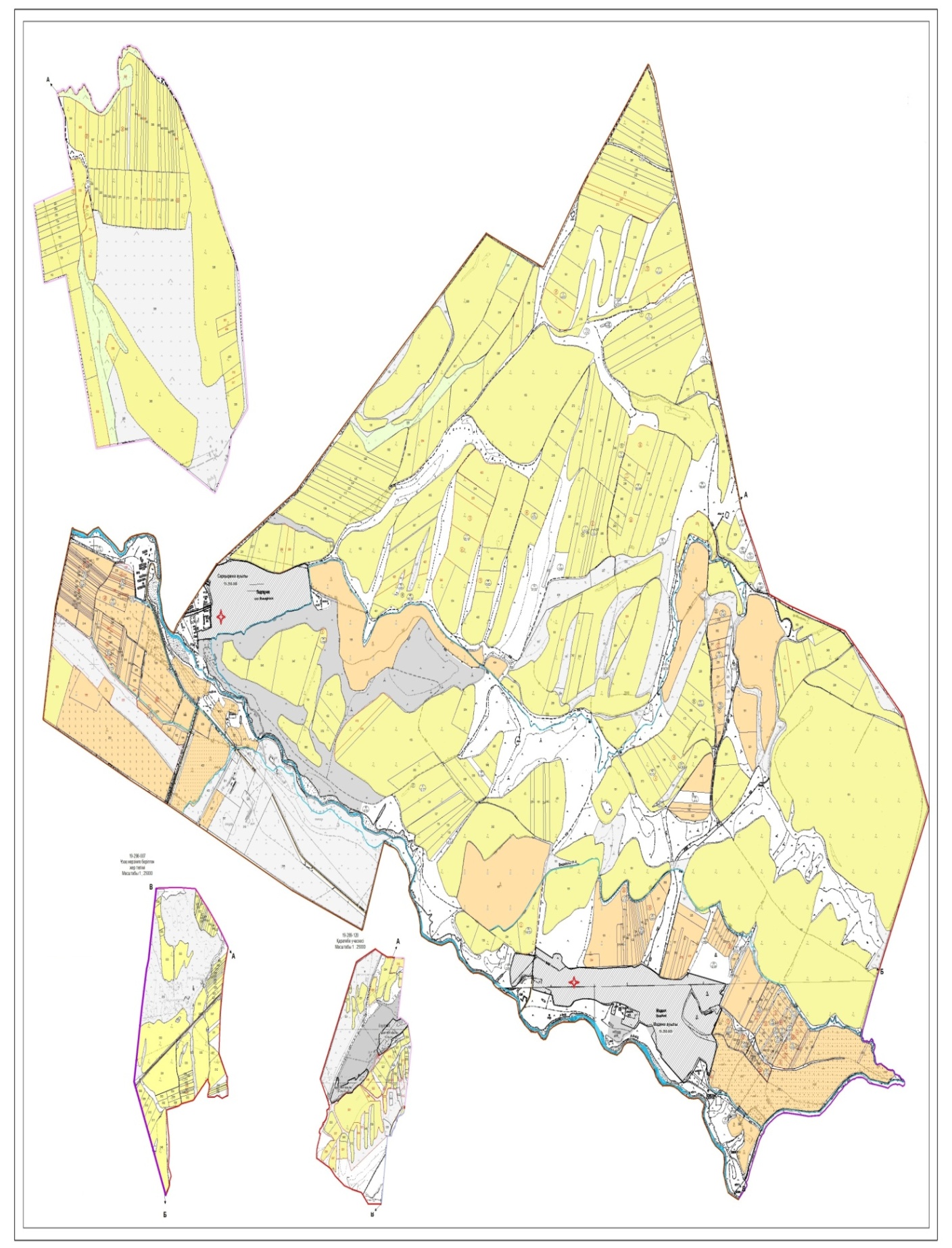 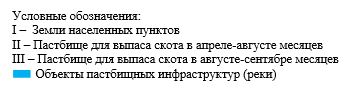 
      Схема перераспределения пастбищ для размещения поголовья сельскохозяйственных животных физических и (или) юридических лиц, у которых отсутствует пастбища, и перемещения его на предоставляемые пастбища и схема размещения поголовья сельскохозяйственных животных на отгонных пастбищах физических и (или) юридических лиц, не обеспеченных пастбищами по Верхне Аксускому сельскому округу, Толебийского района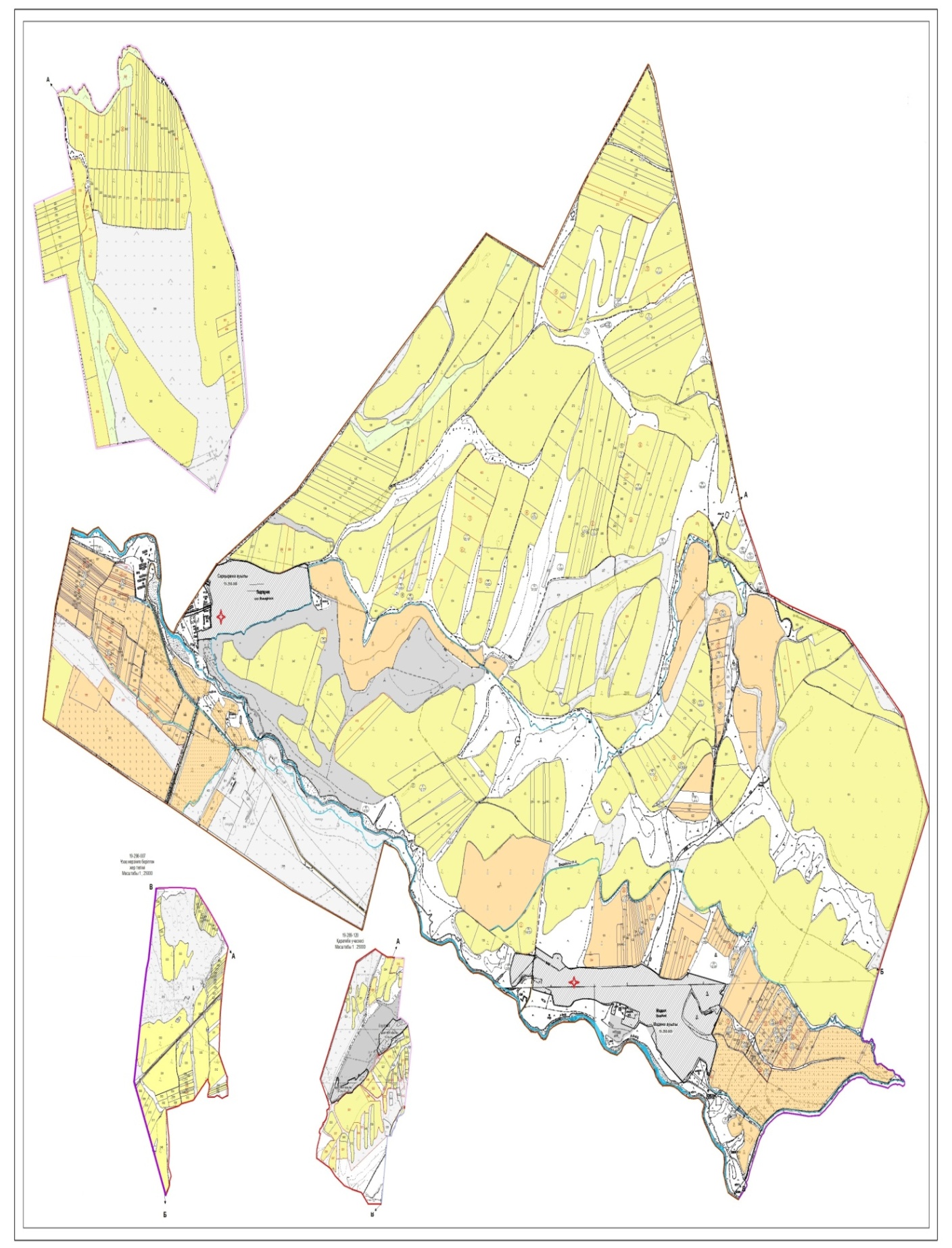 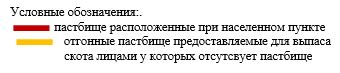 
      6. Каратюбинский сельский округ
      Центр – село Каратюбе.
      Населенные пункты – Каратюбе, Костобе, Майбулак, Балдыберек, Тонкерис.
      Население – 5 250 человек.
      Общая площадь всего округа – 17 503 гектар.
      В том числе: пастбища населенного пункта – 4 100 гектар;
      сельскохозяйственные земли – 10 179 гектар;
      общие пахотные земли – 5 639 гектар;
      орошаемые земли – 586 гектар;
      многолетние насаждения – 189 гектар;
      сенокосные земли – 15 гектар;
      пастбищная земля – 4 336 гектар.
      (общая пастбищная земля – 8 574 гектар)
      Данные о количестве поголовья скота сельскохозяйственных животных по населенным пунктам:
      Информация о ветеринарно-санитарных учреждениях:
      График календаря использования пастбищ для распределения сельскохозяйственных животных и сезонных маршрутов распространения. Продолжительность пастбищного периода:
      Схема (карта) расположения пастбищ на территории административно-территориальной единицы в разрезе категорий земель, собственников земельных участков и землепользователей на основании правоустанавливающих документов по Каратюбинскому сельскому округу, Толебийского района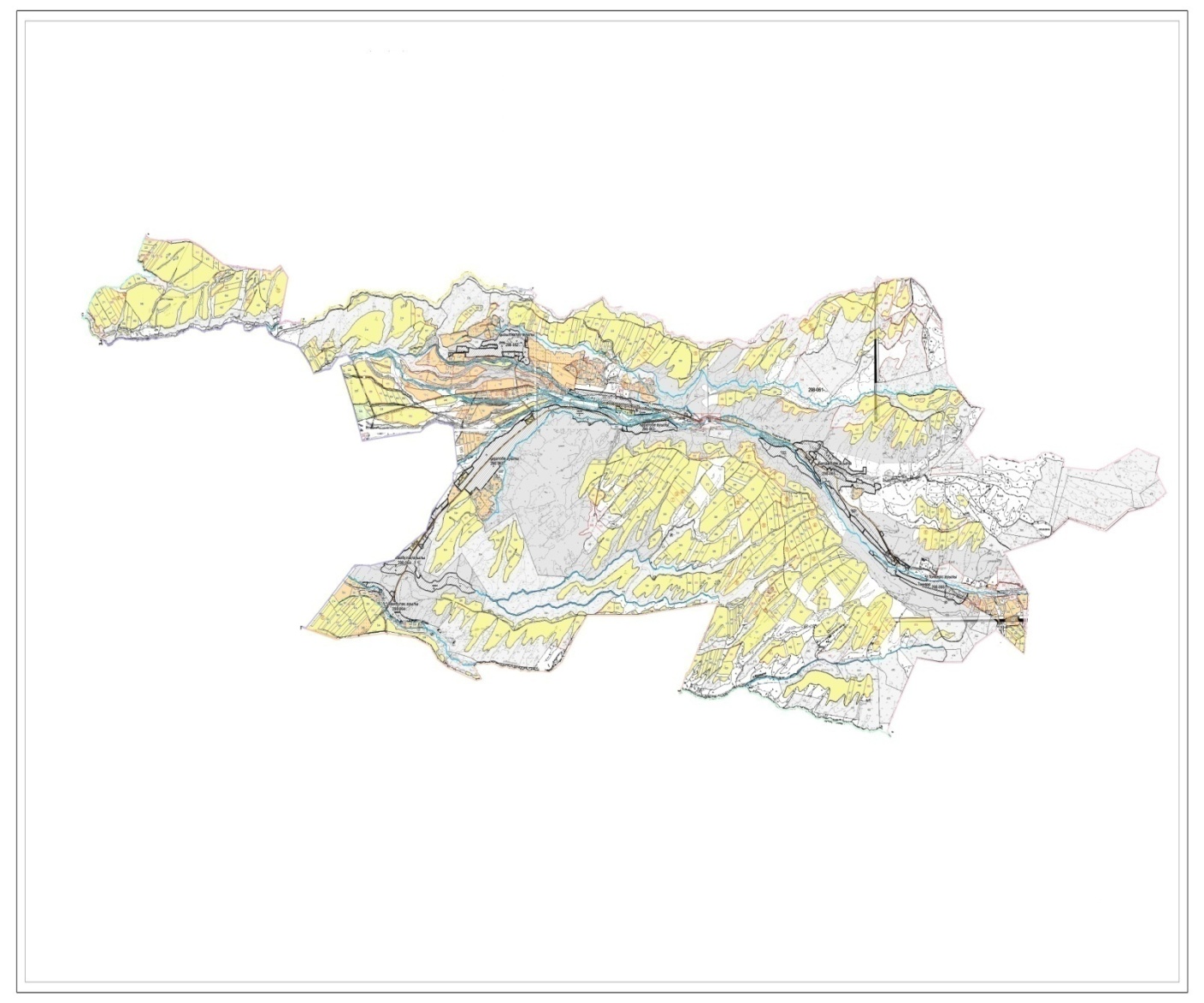 
      Категории земель:
      общая площадь всего округа: 17 503 гектар
      в том числе сельскохозяйственные земли: 10 179 гектар
      общие пахотные земли: 5 639 гектар
      орошаемые земли: 586 гектар
      многолетние насаждения: 189 гектар
      сенокосные земли: 15 гектар
      пастбищная земля: 4 336 гектар
      Календарный график по использования пастбищ, устанавливающих сезонные маршруты выпаса и передвижения сельскохозяйственных животных по Каратюбинскому сельскому округу, Толебийского района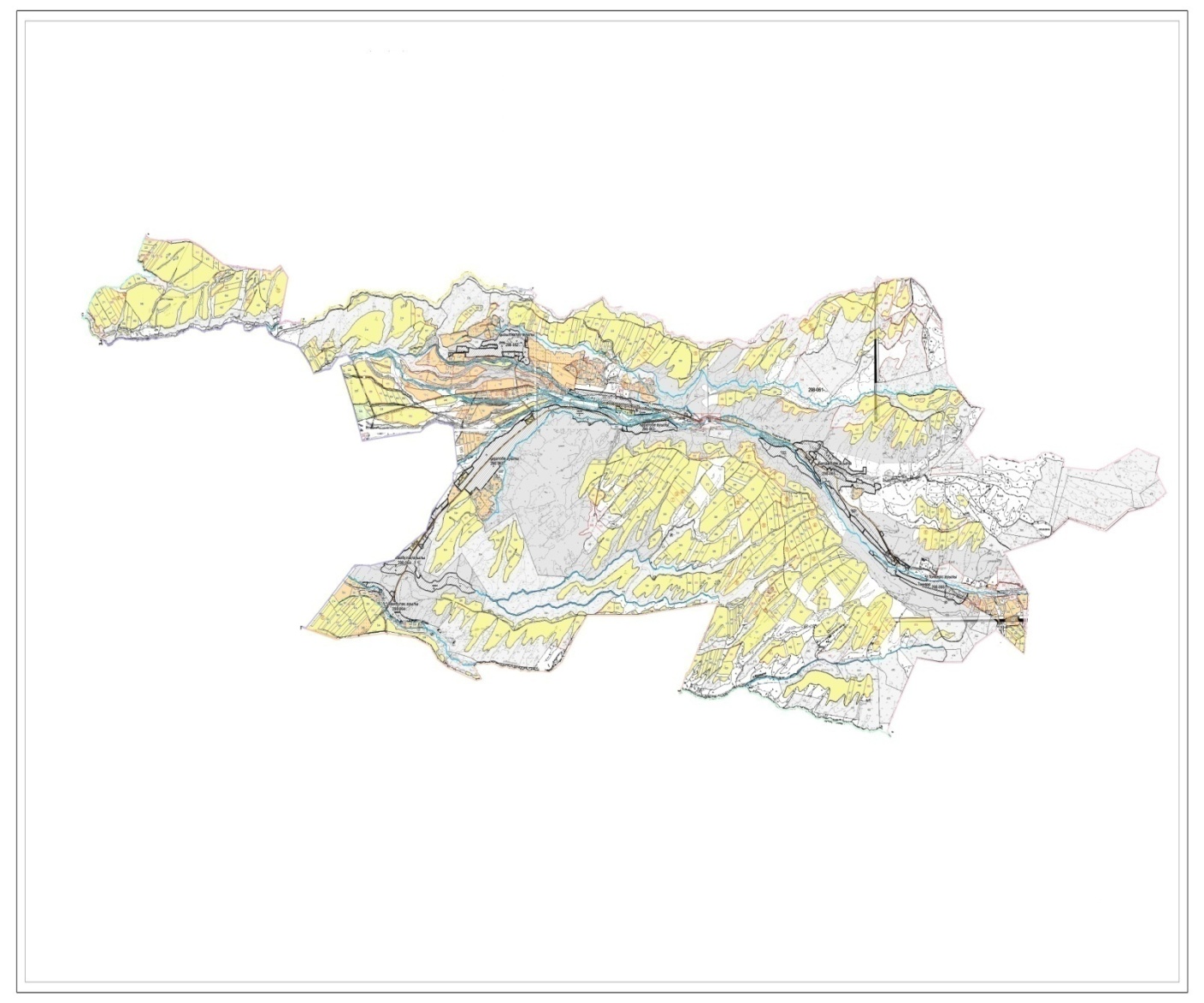 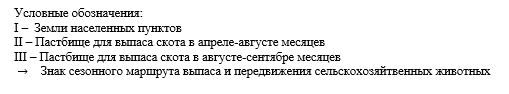 
      Схема доступа пастбищепользователей к водоисточникам, составления согласно норме потребления воды по Каратюбинскому сельскому округу, Толебийского района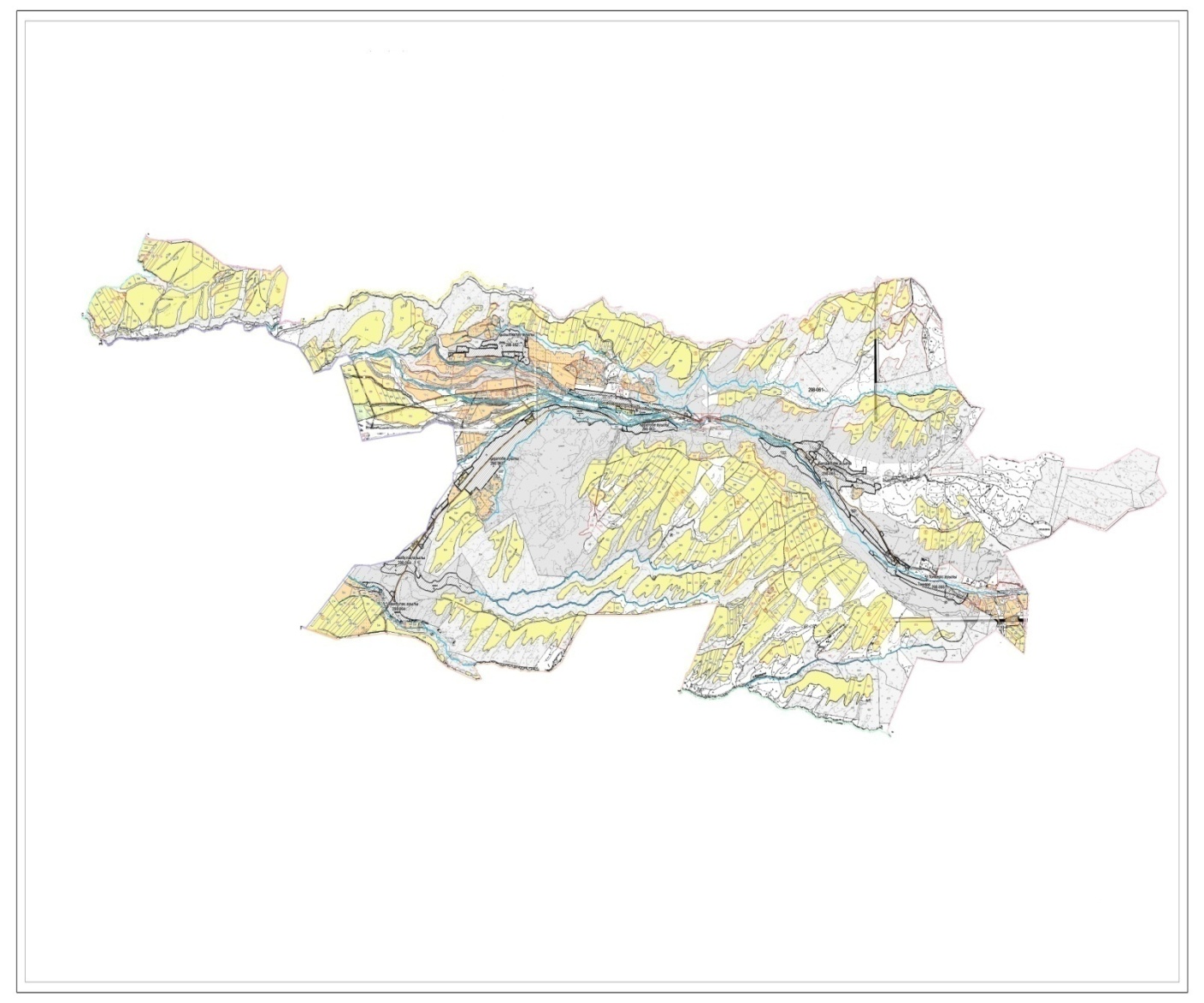 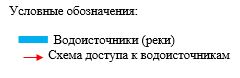 
      Приемлемые схемы пастбищеоборотов и карт с обозначением внешних и внутренних границ и площадей пастбищ, в том числе сезонных, объектов пастбищной инфраструктуры по Каратюбинскому сельскому округу, Толебийского района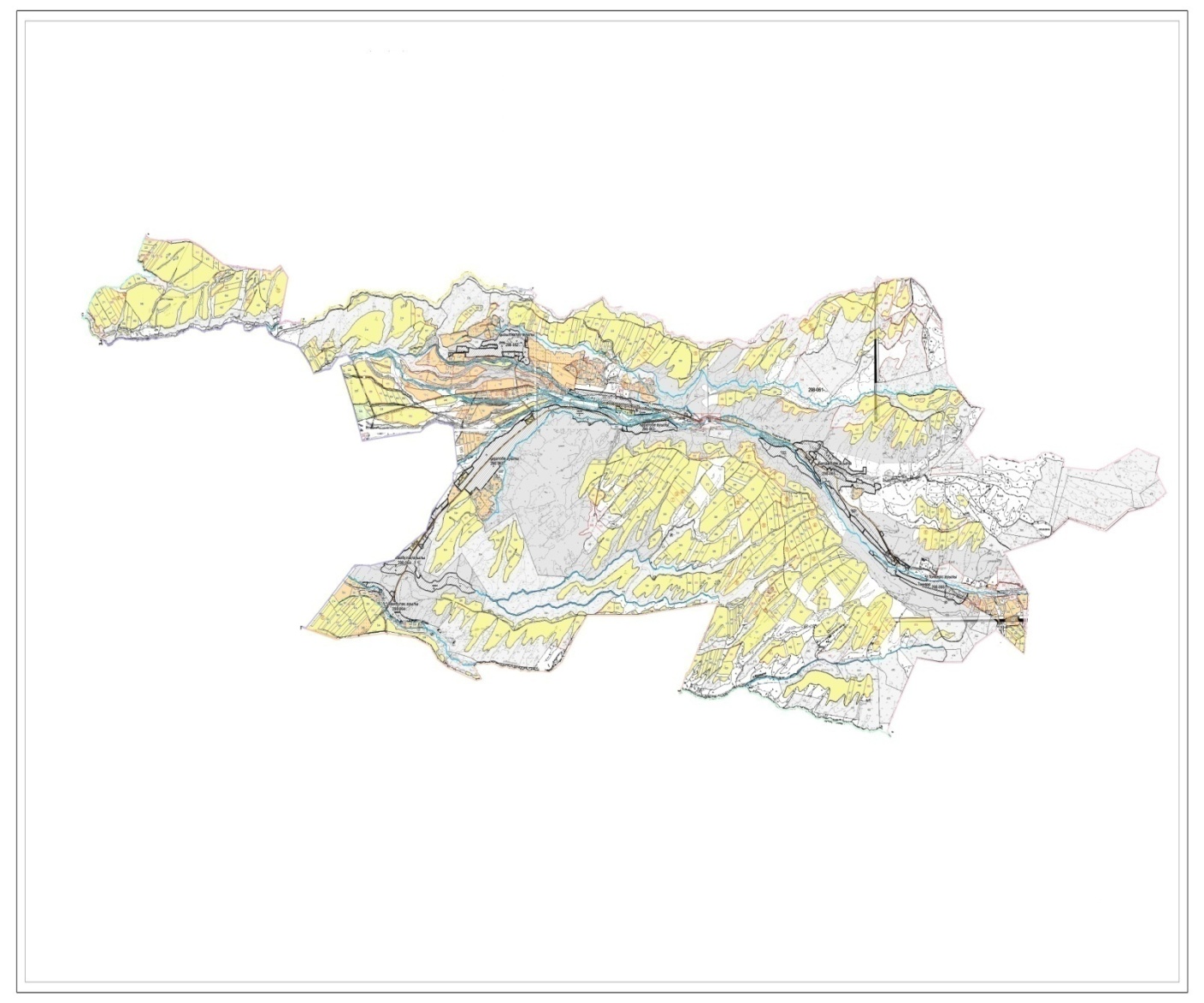 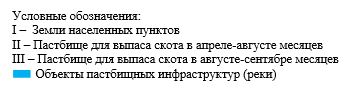 
      Схема перераспределения пастбищ для размещения поголовья сельскохозяйственных животных физических и (или) юридических лиц, у которых отсутствует пастбища, и перемещения его на предоставляемые пастбища и схема размещения поголовья сельскохозяйственных животных на отгонных пастбищах физических и (или) юридических лиц, не обеспеченных пастбищами по Каратюбинскому сельскому округу, Толебийского района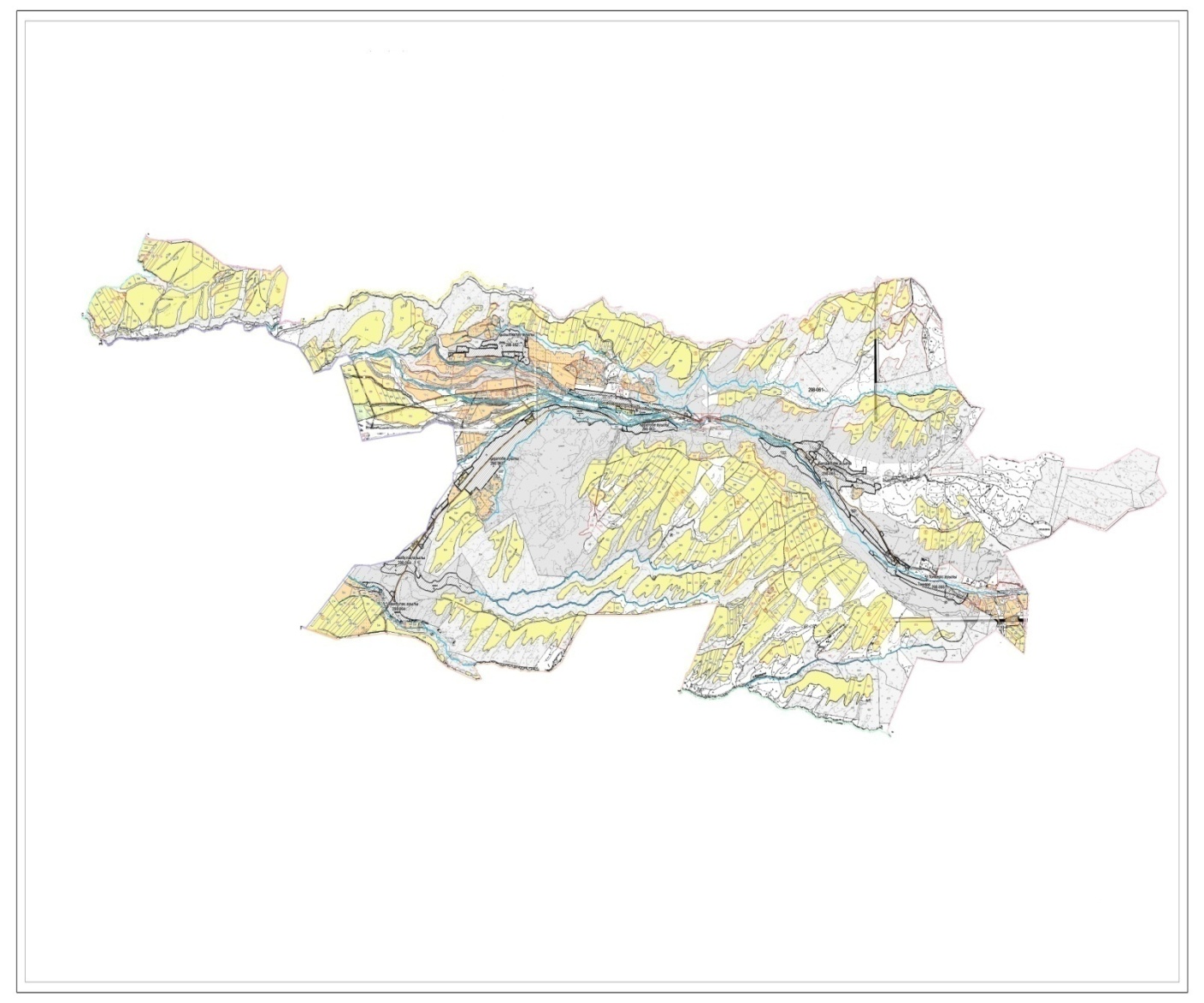 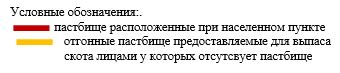 
      7. Каскасуский сельский округ
      Центр – село Каскасу.
      Населенные пункты – Каскасу, Кенесарык, Верхний Каскасу, Керегетас.
      Население – 5 245 человек.
      Общая площадь всего округа – 10 147 гектар.
      В том числе: пастбища населенного пункта – 2 562 гектар;
      сельскохозяйственные земли – 5 352 гектар;
      общие пахотные земли – 3 669 гектар;
      орошаемые земли – 761 гектар;
      многолетние насаждения – 119 гектар;
      пастбищная земля – 1 463 гектар;
      сенокосные земли – 101 гектар.
      (общая пастбищная земля – 4 025 гектар)
      Данные о количестве поголовья скота сельскохозяйственных животных по населенным пунктам:
      Информация о ветеринарно-санитарных учреждениях:
      График календаря использования пастбищ для распределения сельскохозяйственных животных и сезонных маршрутов распространения. Продолжительность пастбищного периода:
      Схема (карта) расположения пастбищ на территории административно-территориальной единицы в разрезе категорий земель, собственников земельных участков и землепользователей на основании правоустанавливающих документов по Каскасускому сельскому округу, Толебийского района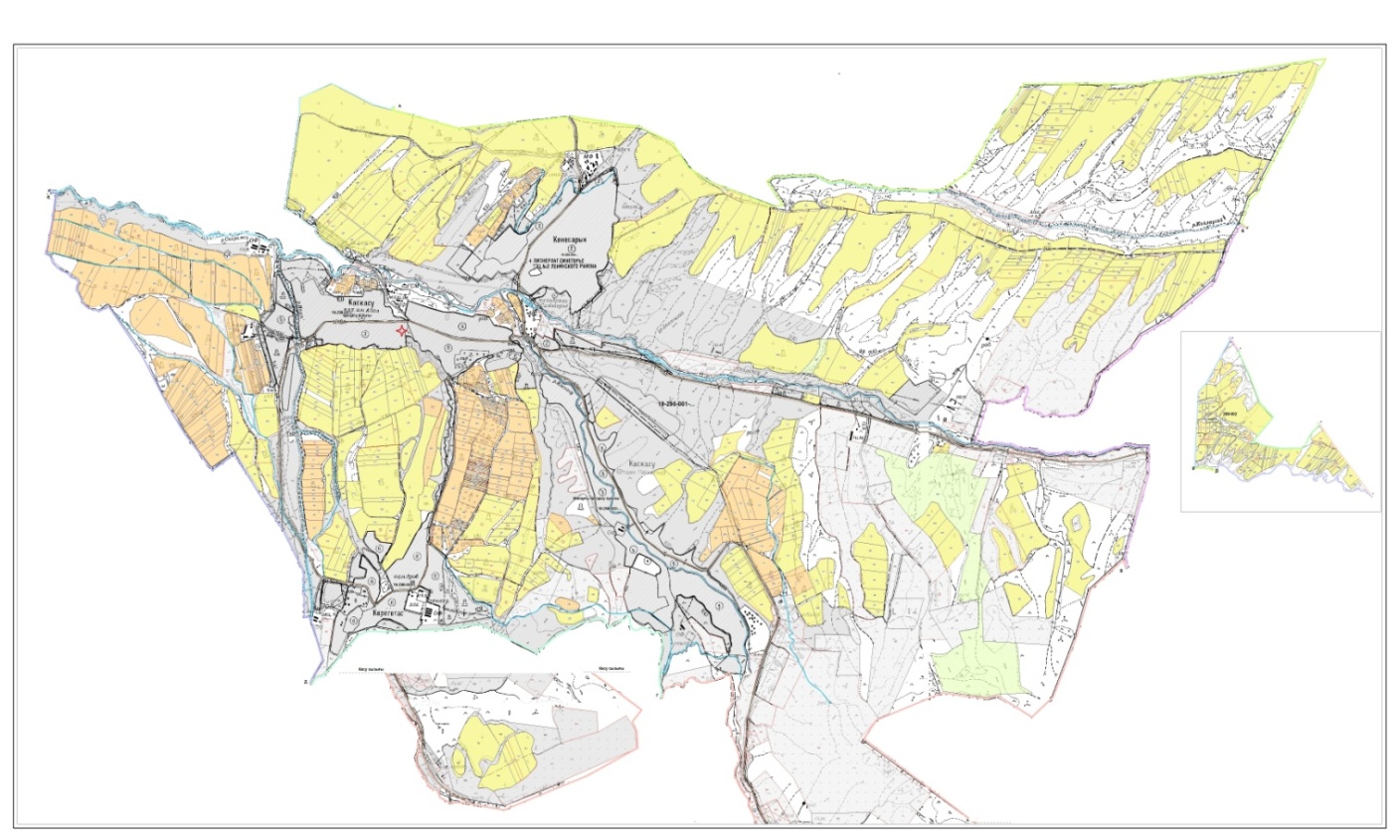 
      Категории земель:
      общая площадь всего округа: 10 147 гектар
      в том числе сельскохозяйственные земли: 5 352 гектар
      общие пахотные земли: 3 669 гектар
      орошаемые земли: 761 гектар
      многолетние насаждения: 119 гектар
      сенокосные земли: 101 гектар
      пастбищная земля: 1 463 гектар
      Календарный график по использования пастбищ, устанавливающих сезонные маршруты выпаса и передвижения сельскохозяйственных животных по Каскасускому сельскому округу, Толебийского района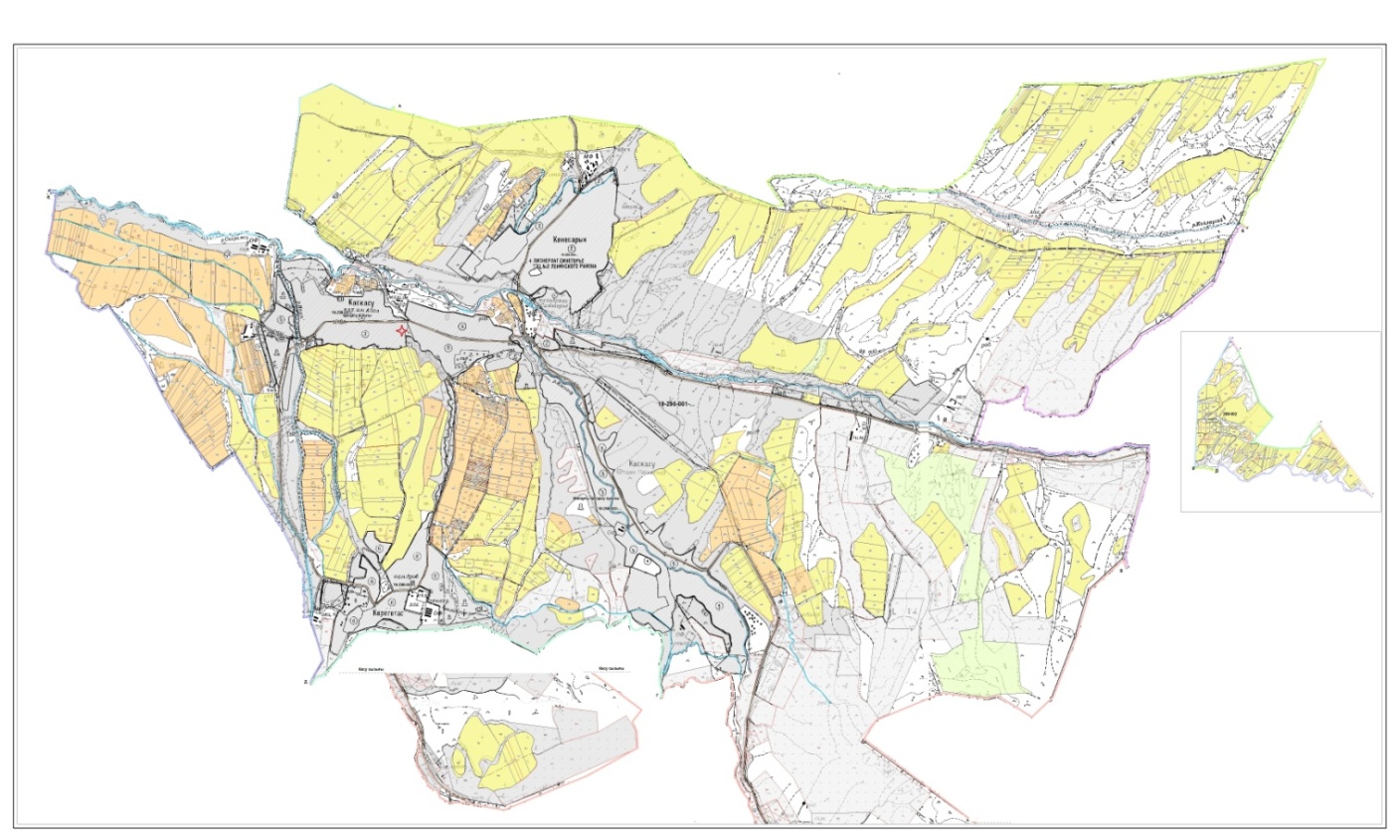 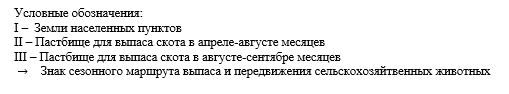 
      Схема доступа пастбищепользователей к водоисточникам, составления согласно норме потребления воды по Каскасускому сельскому округу, Толебийского района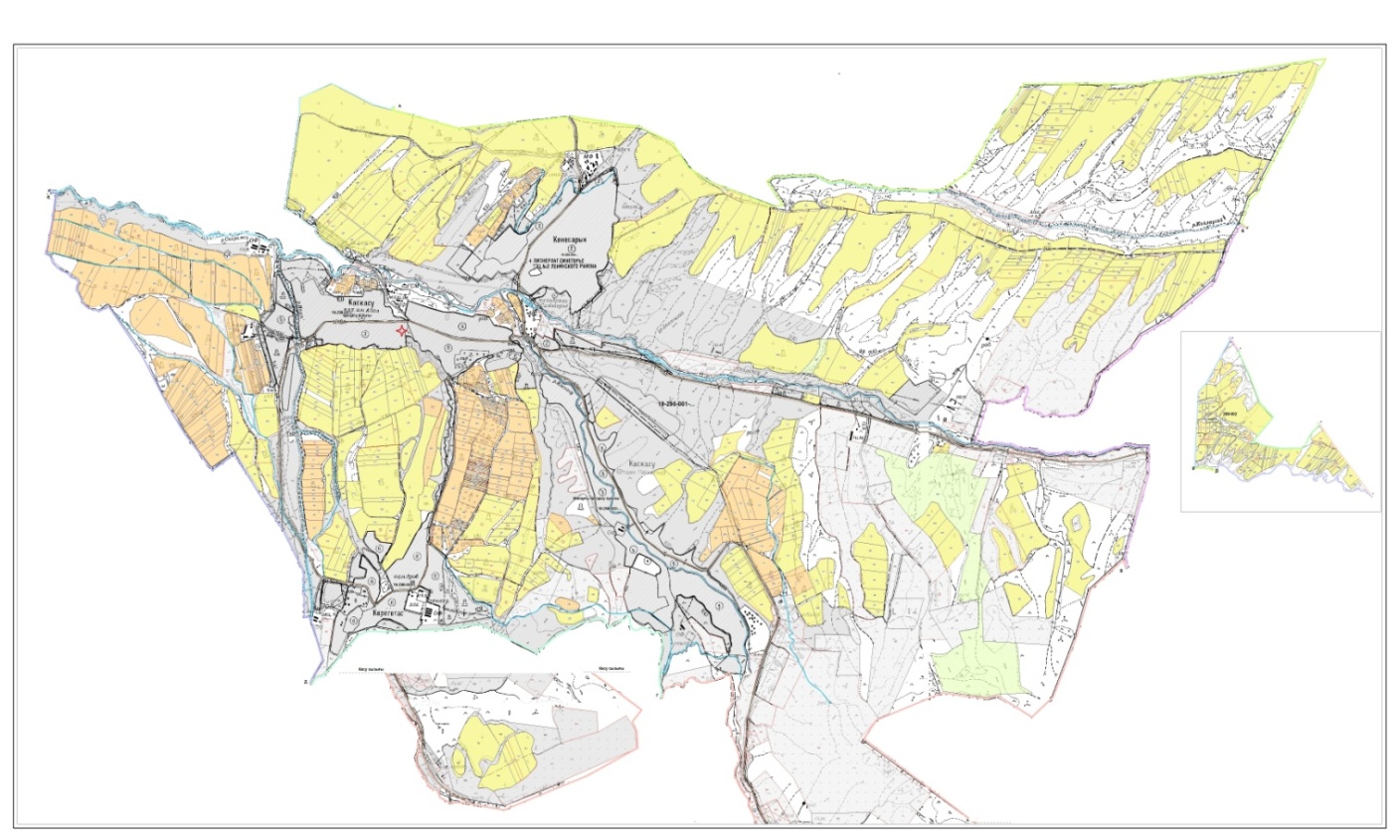 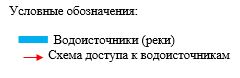 
      Приемлемые схемы пастбищеоборотов и карт с обозначением внешних и внутренних границ и площадей пастбищ, в том числе сезонных, объектов пастбищной инфраструктуры по Каскасускому сельскому округу, Толебийского района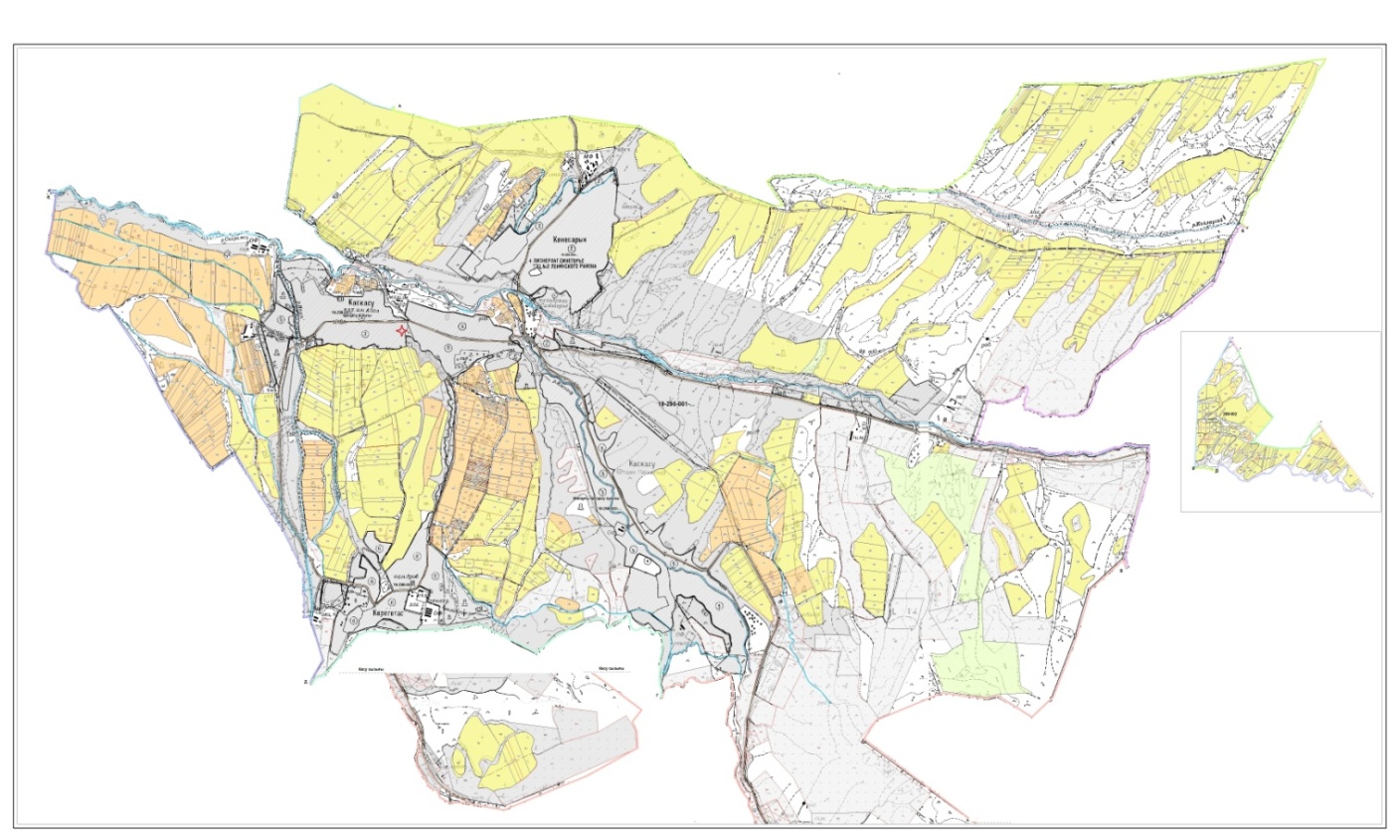 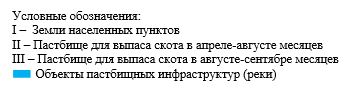 
      Схема перераспределения пастбищ для размещения поголовья сельскохозяйственных животных физических и (или) юридических лиц, у которых отсутствует пастбища, и перемещения его на предоставляемые пастбища и схема размещения поголовья сельскохозяйственных животных на отгонных пастбищах физических и (или) юридических лиц, не обеспеченных пастбищами по Каскасускому сельскому округу, Толебийского района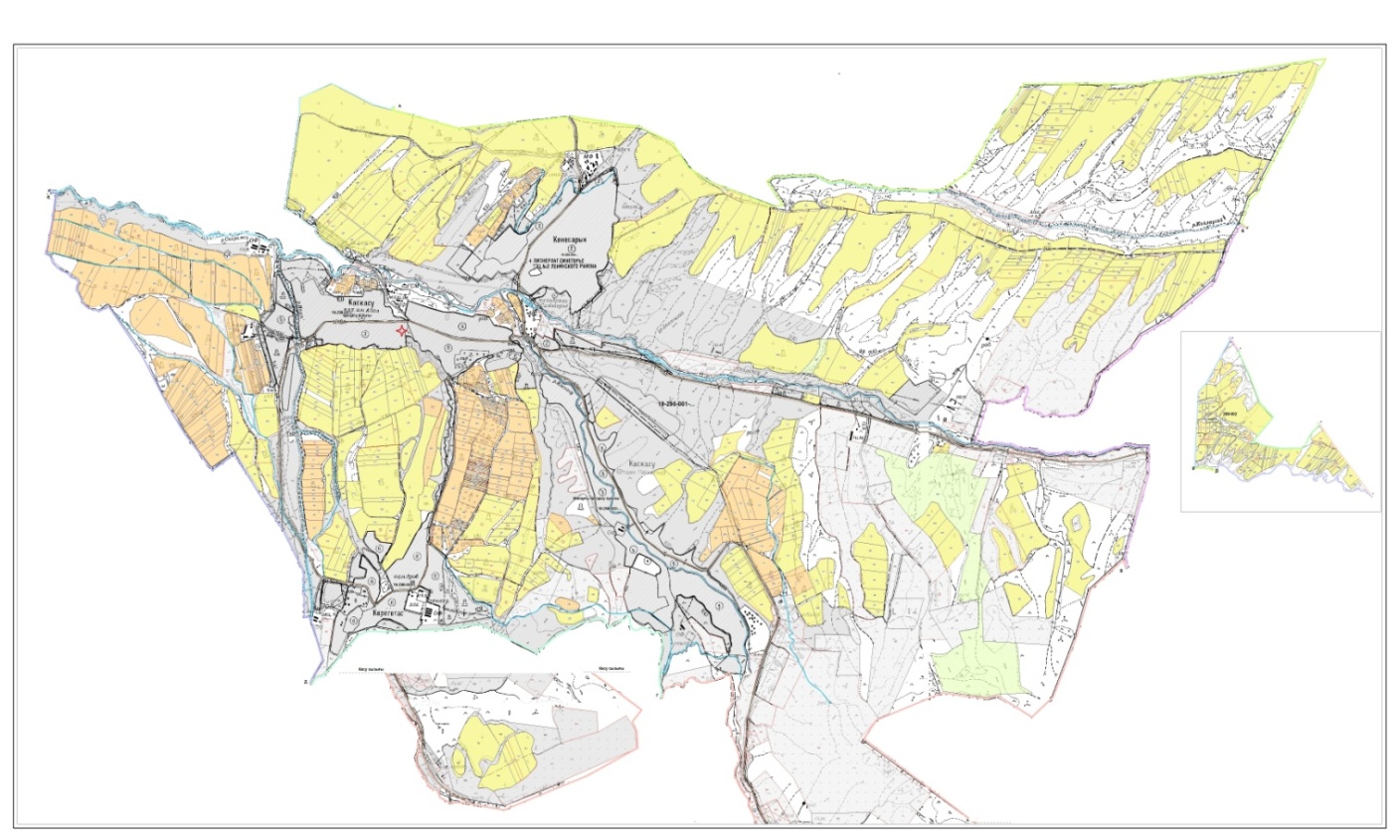 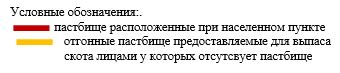 
      8. Кемекалганский сельский округ
      Центр – село Абай.
      Населенные пункты – Абай, Ангарата, Уйымшыл, Акбастау, Каракия, Каратобе.
      Население – 5 870 человек.
      Общая площадь всего округа – 13 993 гектар.
      В том числе: пастбища населенного пункта – 2 202 гектар;
      сельскохозяйственные земли – 11 847 гектар;
      общие пахотные земли – 5 740 гектар;
      орошаемые земли – 228 гектар;
      многолетние насаждения – 164 гектар;
      пастбищная земля – 4 473 гектар;
      сенокосные земли – 1 736 гектар.
      (общая пастбищная земля – 6 209 гектар)
      Данные о количестве поголовья скота сельскохозяйственных животных по населенным пунктам:
      Информация о ветеринарно-санитарных учреждениях:
      График календаря использования пастбищ для распределения сельскохозяйственных животных и сезонных маршрутов распространения. Продолжительность пастбищного периода:
      Схема (карта) расположения пастбищ на территории административно-территориальной единицы в разрезе категорий земель, собственников земельных участков и землепользователей на основании правоустанавливающих документов по Кемекалганскому сельскому округу, Толебийского района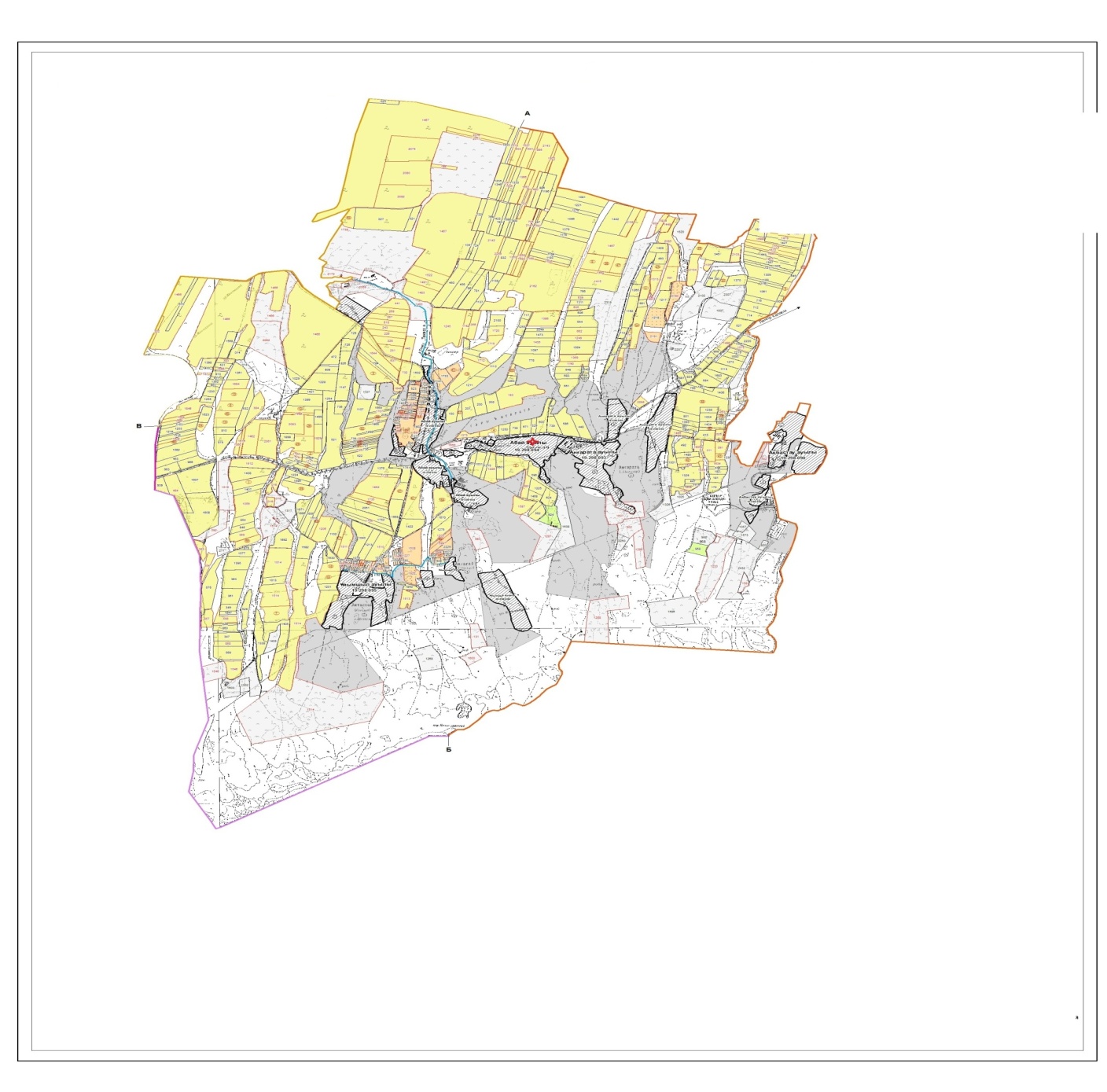 
      Категории земель:
      общая площадь всего округа: 13 993 гектар
      в том числе сельскохозяйственные земли: 11 847 гектар
      общие пахотные земли: 5 740 гектар
      орошаемые земли: 228 гектар
      многолетние насаждения: 164 гектар
      сенокосные земли: 1 736 гектар
      пастбищная земля: 4 473 гектар
      Календарный график по использования пастбищ, устанавливающих сезонные маршруты выпаса и передвижения сельскохозяйственных животных по Кемекалганскому сельскому округу, Толебийского района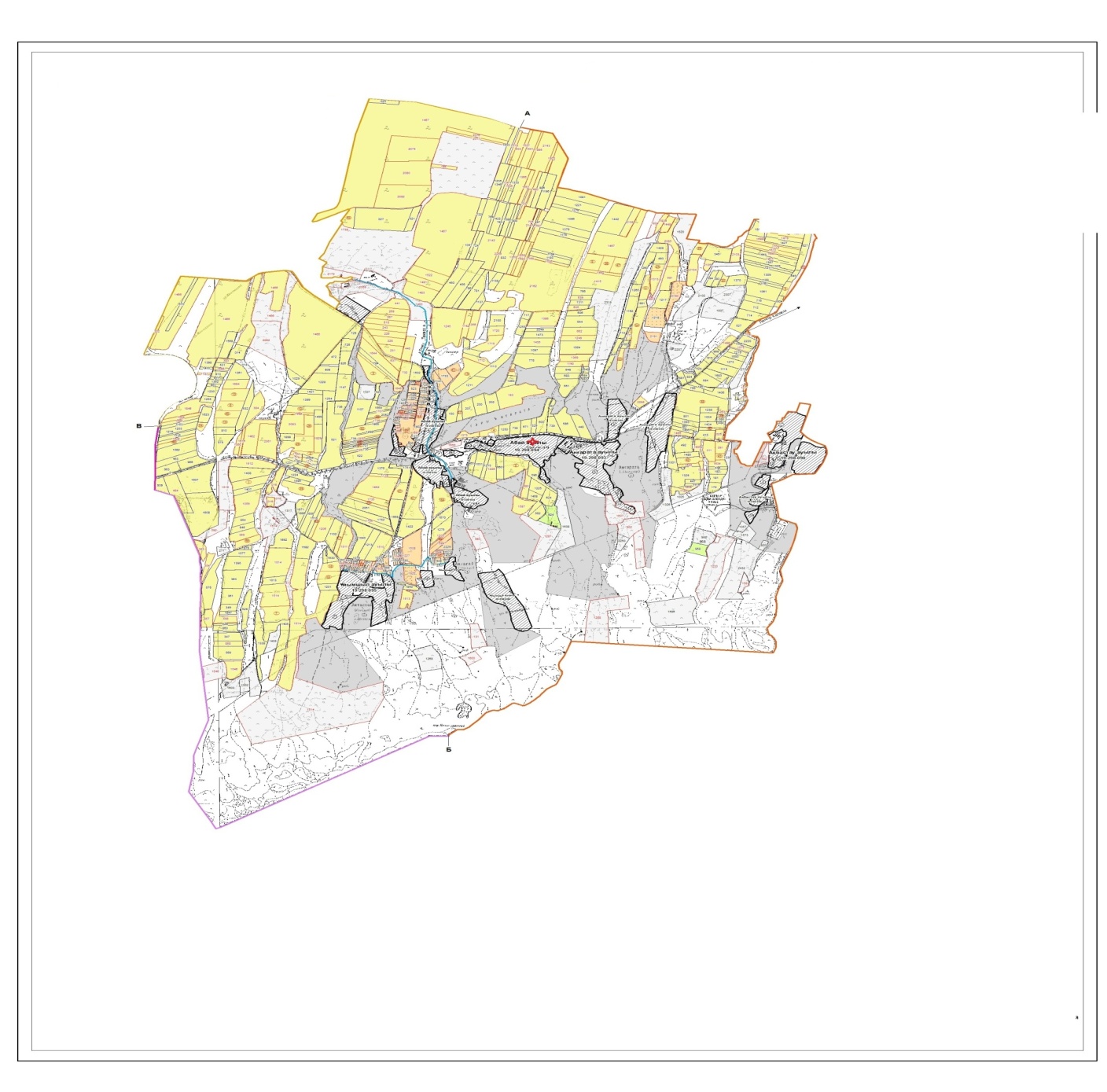 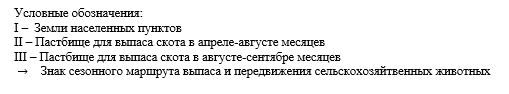 
      Схема доступа пастбищепользователей к водоисточникам, составления согласно норме потребления воды по Кемекалганскому сельскому округу, Толебийского района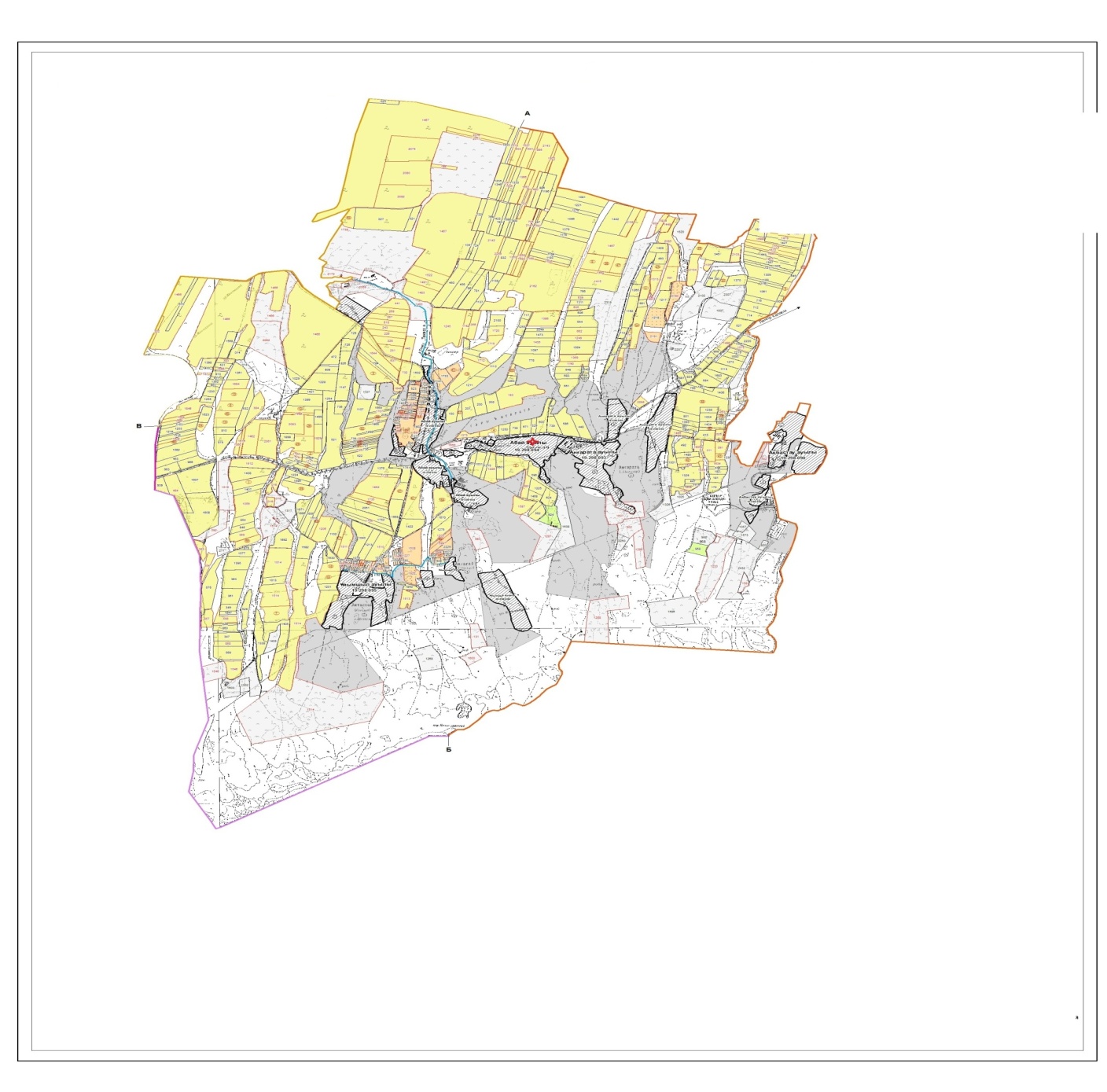 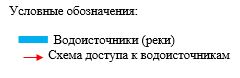 
      Приемлемые схемы пастбищеоборотов и карт с обозначением внешних и внутренних границ и площадей пастбищ, в том числе сезонных, объектов пастбищной инфраструктуры по Кемекалганскому сельскому округу, Толебийского района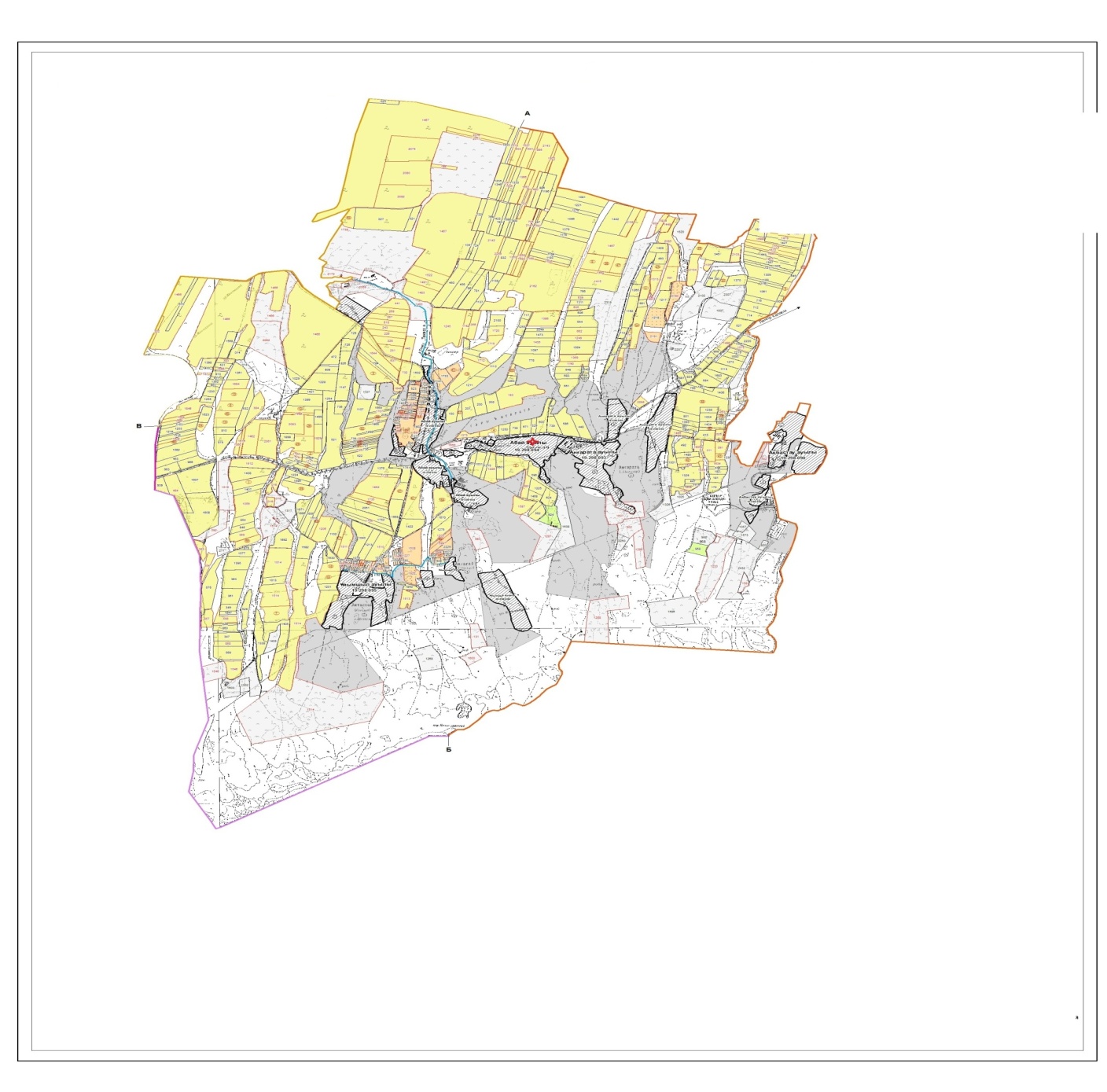 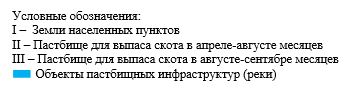 
      Схема перераспределения пастбищ для размещения поголовья сельскохозяйственных животных физических и (или) юридических лиц, у которых отсутствует пастбища, и перемещения его на предоставляемые пастбища и схема размещения поголовья сельскохозяйственных животных на отгонных пастбищах физических и (или) юридических лиц, не обеспеченных пастбищами по Кемекалганскому сельскому округу, Толебийского район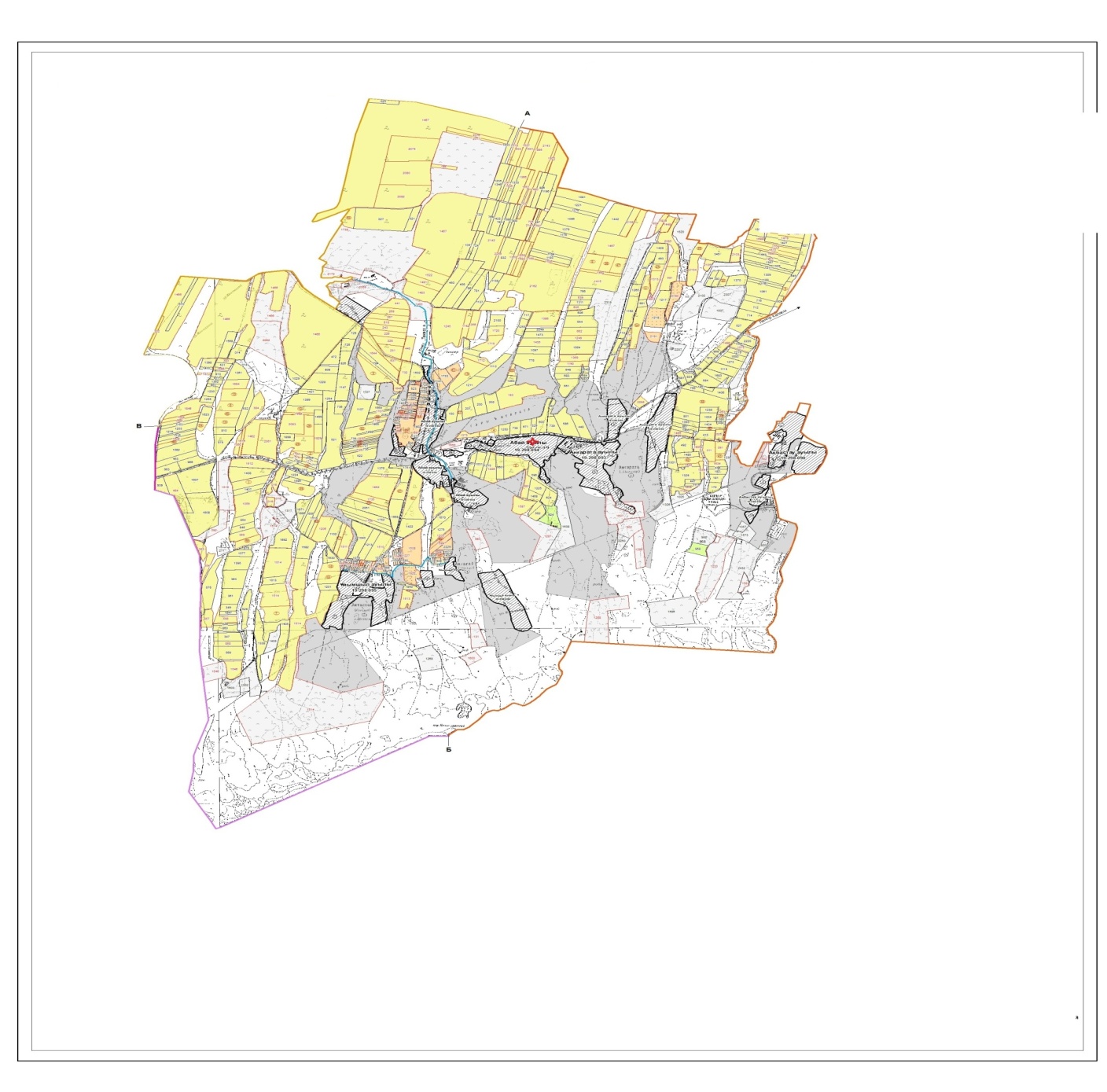 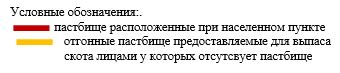 
      9. Когалинский сельский округ
      Центр – село Узынарык.
      Населенные пункты – Узынарык, Диханкуль, Алшалы.
      Население – 3 790 человек.
      Общая площадь всего округа – 7 239 гектар.
      В том числе: пастбища населенного пункта – 1 846 гектар;
      сельскохозяйственные земли – 3 353 гектар;
      общие пахотные земли – 3 215 гектар;
      орошаемые земли – 391 гектар;
      многолетние насаждения – 138 гектар;
      пастбищная земля – 3 706 гектар;
      сенокосные земли – 80 гектар.
      (общая пастбищная земля – 3 706 гектар)
      Данные о количестве поголовья скота сельскохозяйственных животных по населенным пунктам:
      Информация о ветеринарно-санитарных учреждениях:
      График календаря использования пастбищ для распределения сельскохозяйственных животных и сезонных маршрутов распространения. Продолжительность пастбищного периода:
      Схема (карта) расположения пастбищ на территории административно-территориальной единицы в разрезе категорий земель, собственников земельных участков и землепользователей на основании правоустанавливающих документов по Когалинскому сельскому округу, Толебийского района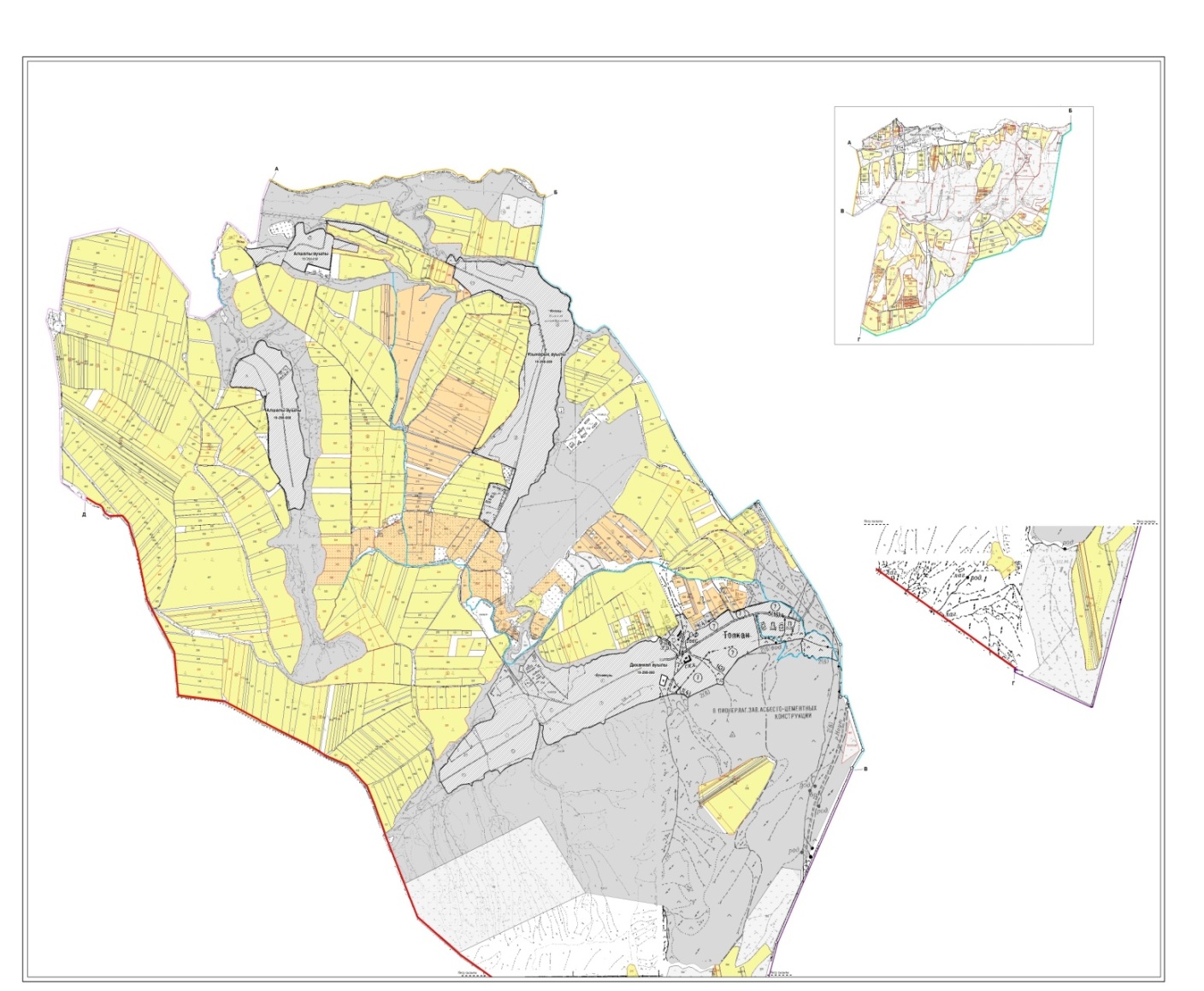 
      Категории земель:
      общая площадь всего округа: 7 239 гектар
      в том числе сельскохозяйственные земли: 3 353 гектар
      общие пахотные земли: 3 215 гектар
      орошаемые земли: 391 гектар
      многолетние насаждения: 138 гектар
      сенокосные земли: 80 гектар
      пастбищная земля: 3 706 гектар
      Календарный график по использования пастбищ, устанавливающих сезонные маршруты выпаса и передвижения сельскохозяйственных животных по Когалинскому сельскому округу, Толебийского района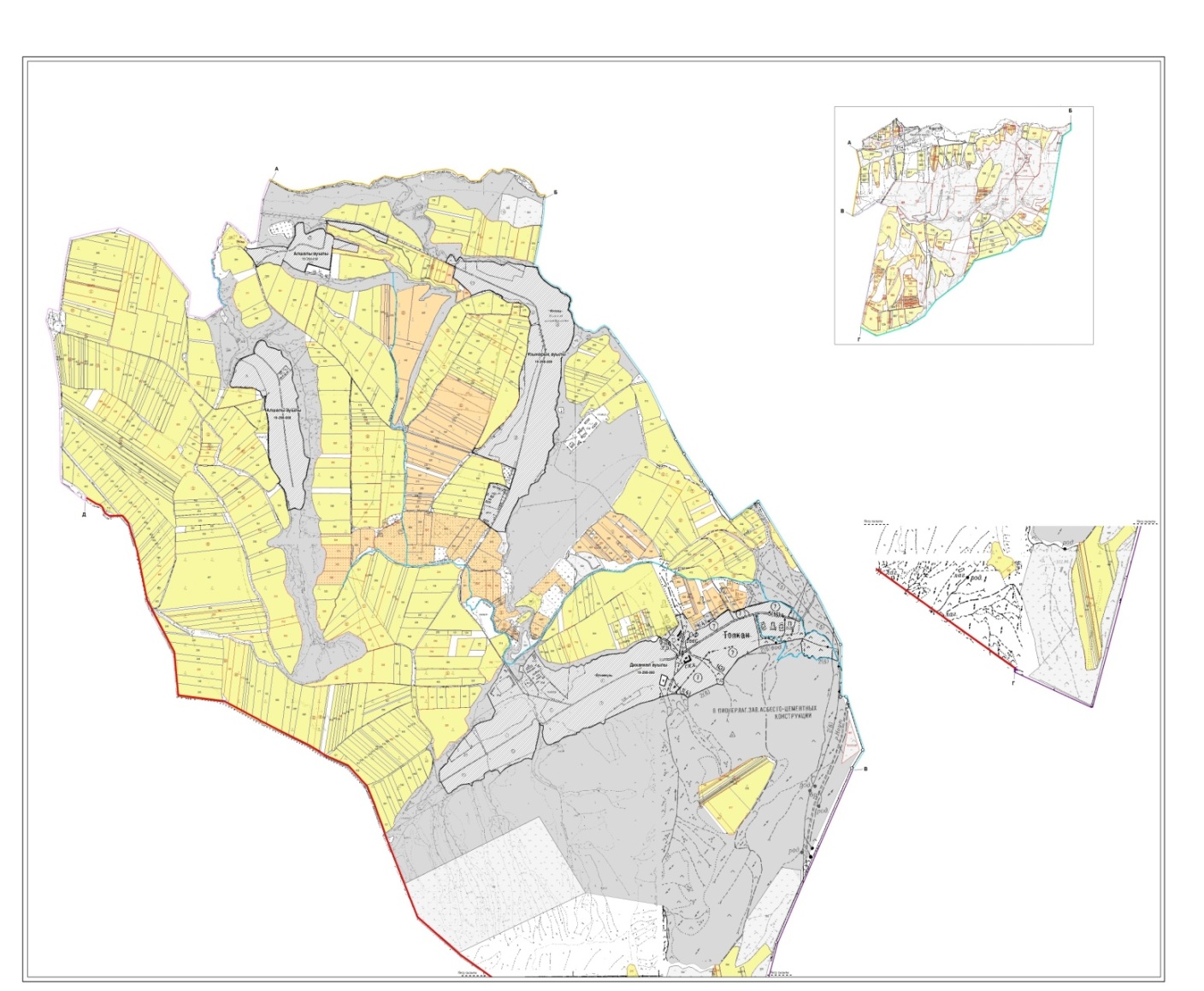 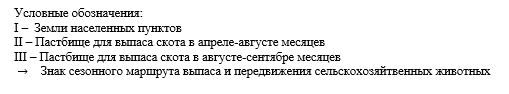 
      Схема доступа пастбищепользователей к водоисточникам, составления согласно норме потребления воды по Когалинскому сельскому округу, Толебийского района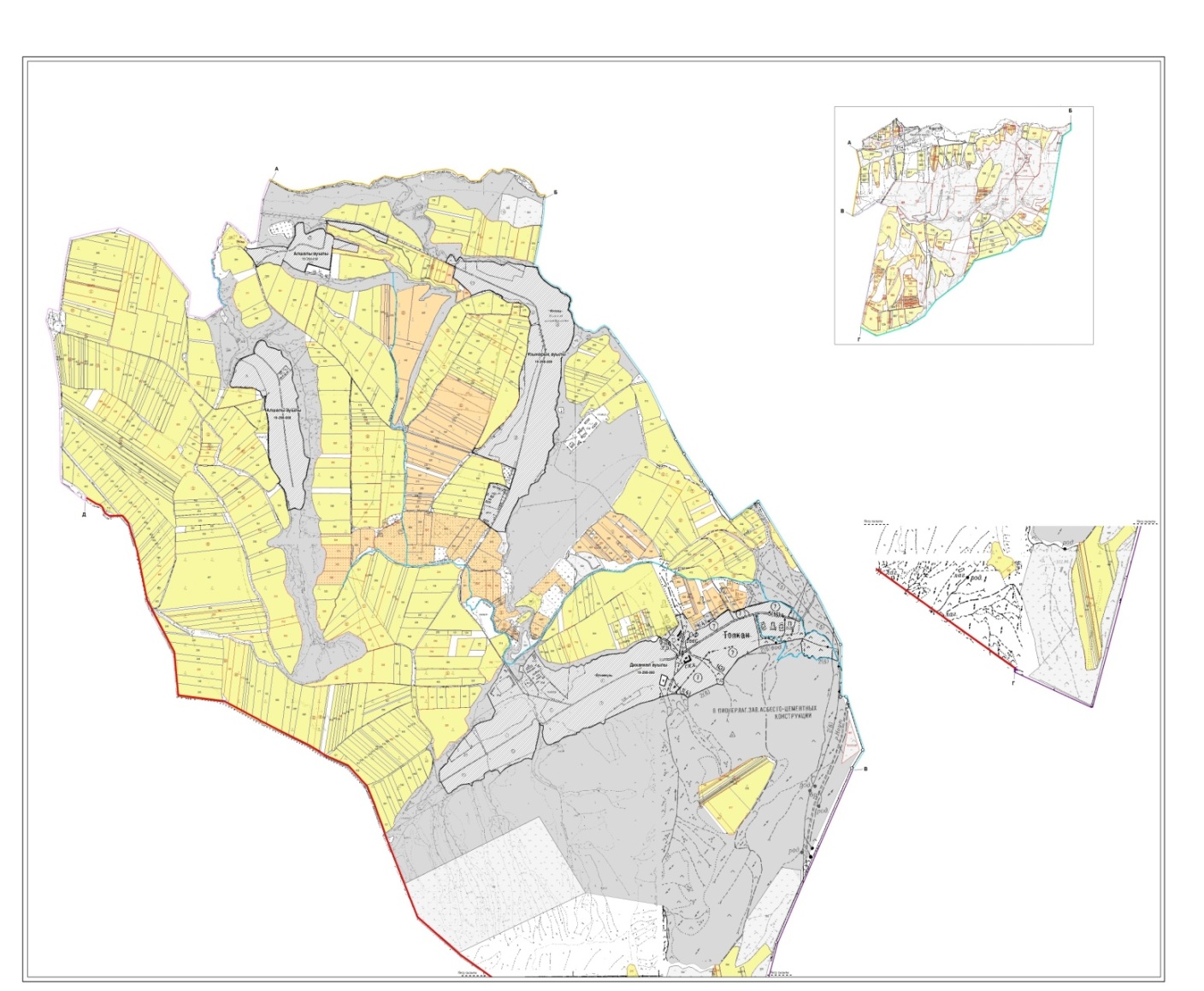 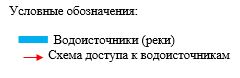 
      Приемлемые схемы пастбищеоборотов и карт с обозначением внешних и внутренних границ и площадей пастбищ, в том числе сезонных, объектов пастбищной инфраструктуры по Когалинскому сельскому округу, Толебийского района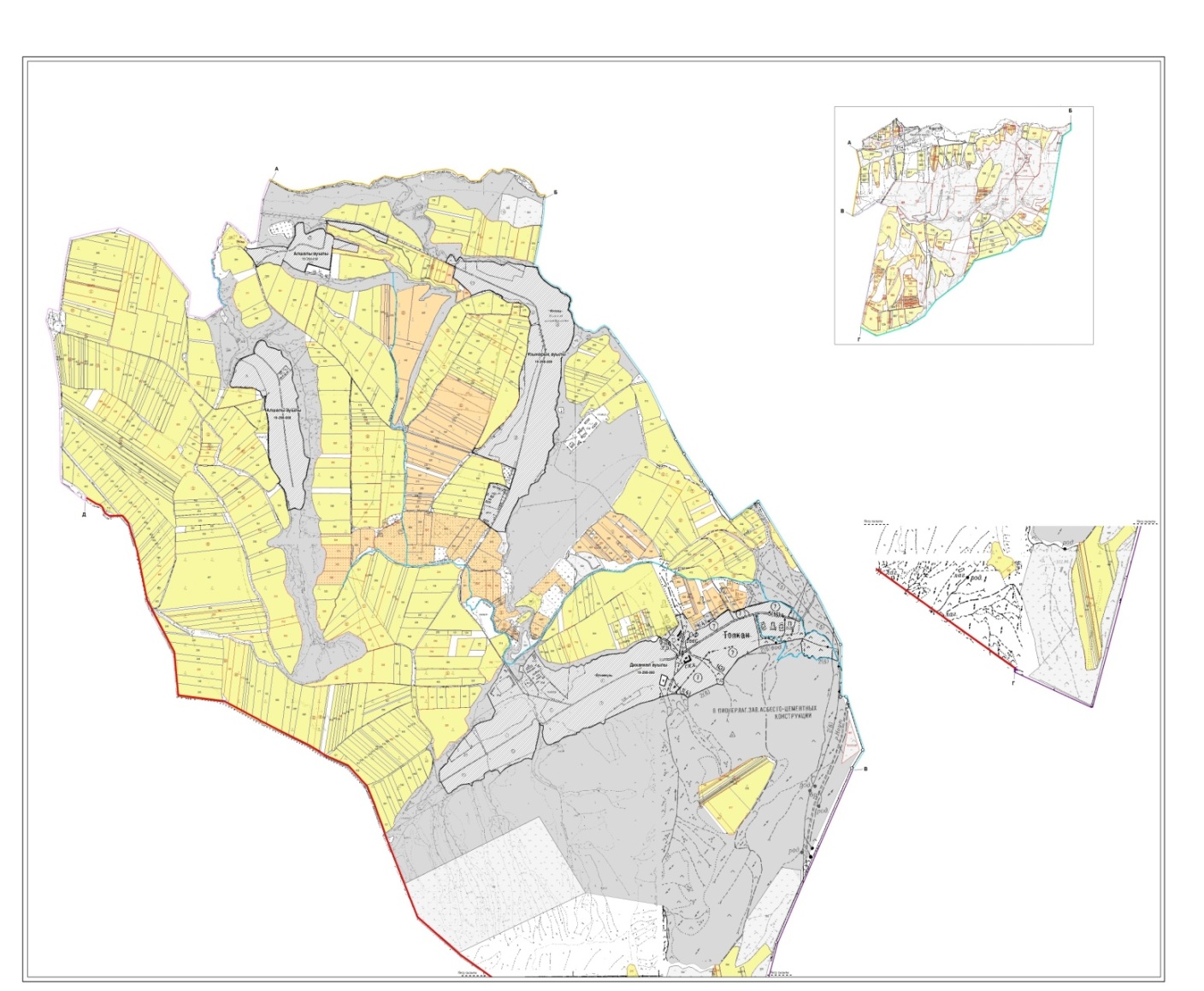 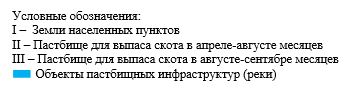 
      Схема перераспределения пастбищ для размещения поголовья сельскохозяйственных животных физических и (или) юридических лиц, у которых отсутствует пастбища, и перемещения его на предоставляемые пастбища и схема размещения поголовья сельскохозяйственных животных на отгонных пастбищах физических и (или) юридических лиц, не обеспеченных пастбищами по Когалинскому сельскому округу, Толебийского района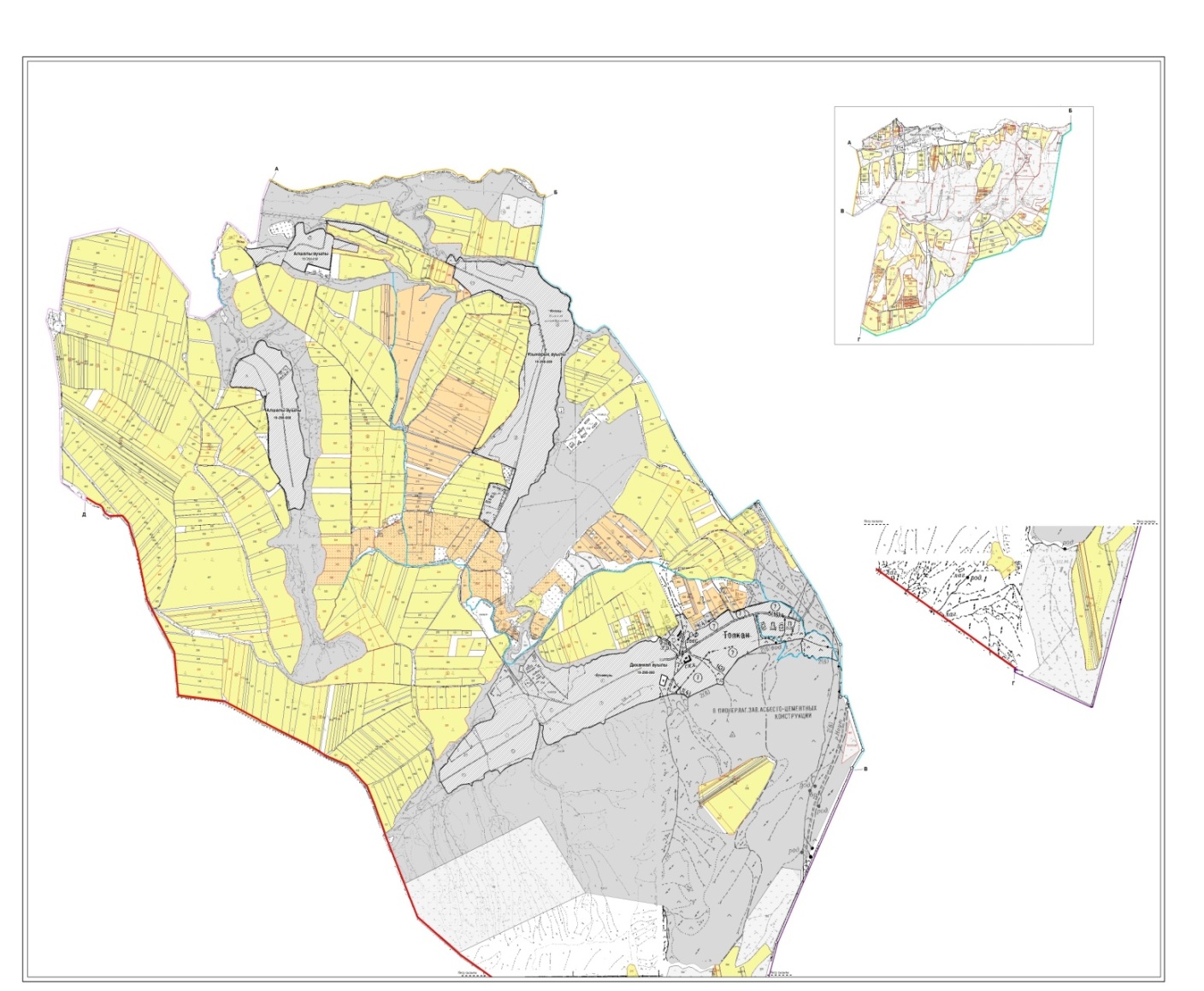 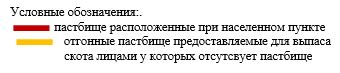 
      10. Коксаекский сельский округ
      Центр – село Коксаек.
      Населенные пункты – Коксаек, Казахстан, Алтынбастау, Жинишке.
      Население – 13 308 человек.
      Общая площадь всего округа – 21 403 гектар.
      В том числе: пастбища населенного пункта – 235 гектар;
      сельскохозяйственные земли – 15 580 гектар;
      общие пахотные земли – 9 305 гектар;
      орошаемые земли – 1 206 гектар;
      многолетние насаждения – 250 гектар;
      пастбищная земля – 5 749 гектар;
      сенокосные земли – 276 гектар.
      (общая пастбищная земля – 5 992 гектар)
      Данные о количестве поголовья скота сельскохозяйственных животных по населенным пунктам:
      Информация о ветеринарно-санитарных учреждениях:
      График календаря использования пастбищ для распределения сельскохозяйственных животных и сезонных маршрутов распространения. Продолжительность пастбищного периода:
      Схема (карта) расположения пастбищ на территории административно-территориальной единицы в разрезе категорий земель, собственников земельных участков и землепользователей на основании правоустанавливающих документов по Коксаекскому сельскому округу, Толебийского района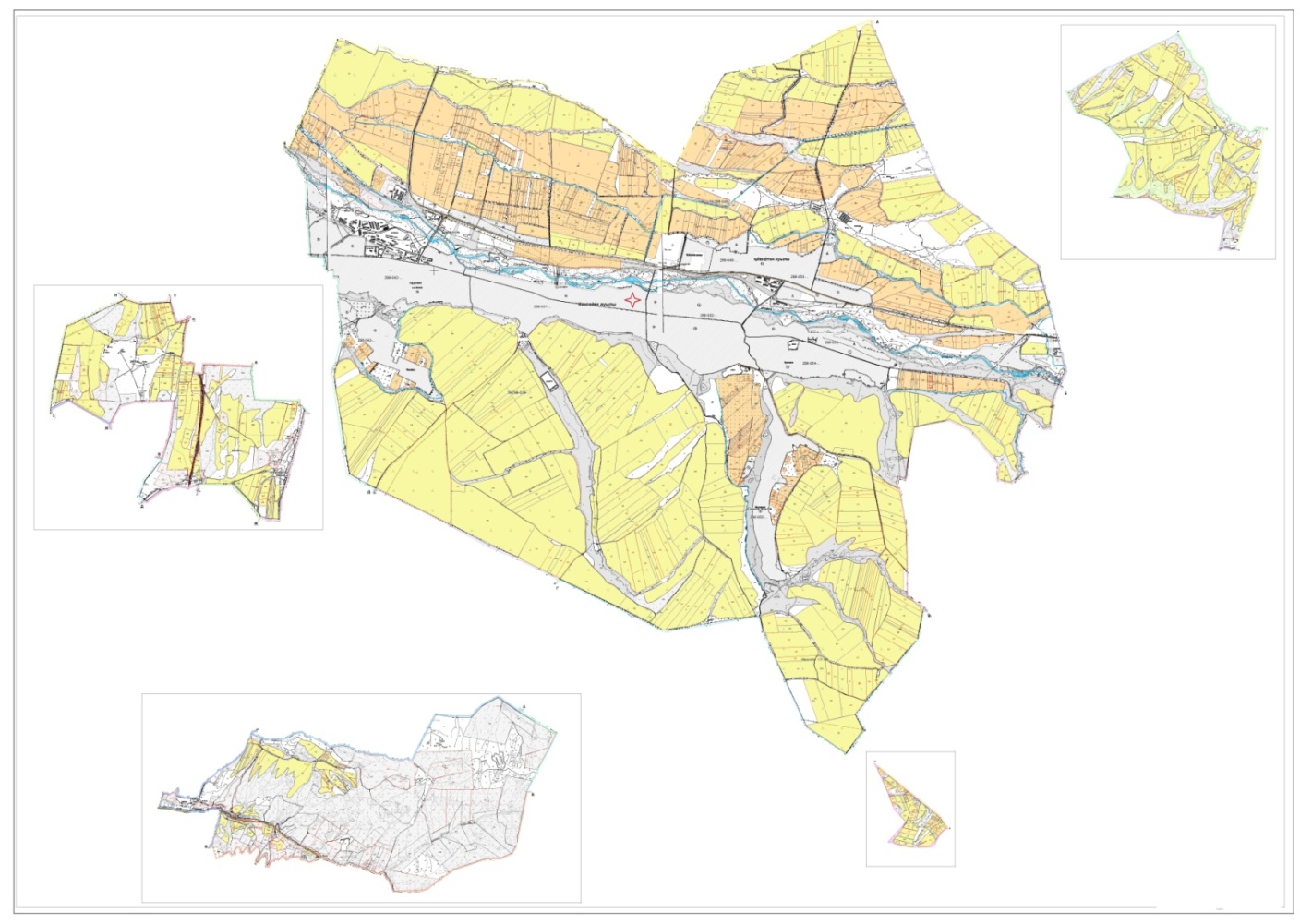 
      Категории земель:
      общая площадь всего округа: 21 403 гектар
      в том числе сельскохозяйственные земли: 15 580 гектар
      общие пахотные земли: 9 305 гектар
      орошаемые земли: 1 206 гектар
      многолетние насаждения: 250 гектар
      сенокосные земли: 276 гектар
      пастбищная земля: 5 749 гектар
      Календарный график по использования пастбищ, устанавливающих сезонные маршруты выпаса и передвижения сельскохозяйственных животных по Коксаекскому сельскому округу, Толебийского района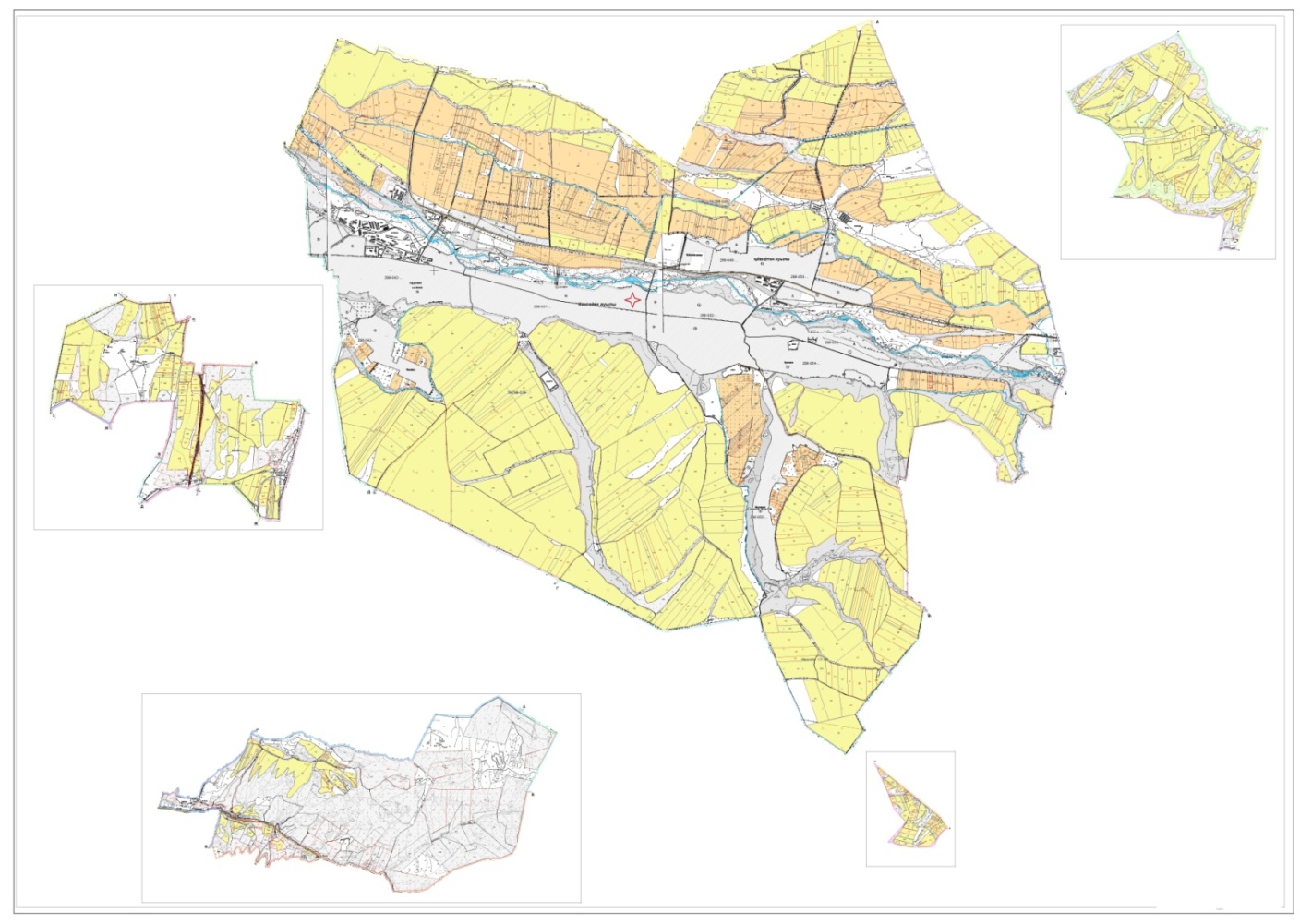 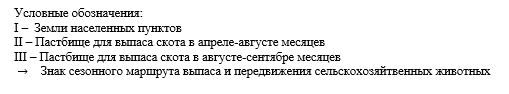 
      Схема доступа пастбищепользователей к водоисточникам, составления согласно норме потребления воды по Коксаекскому сельскому округу, Толебийского района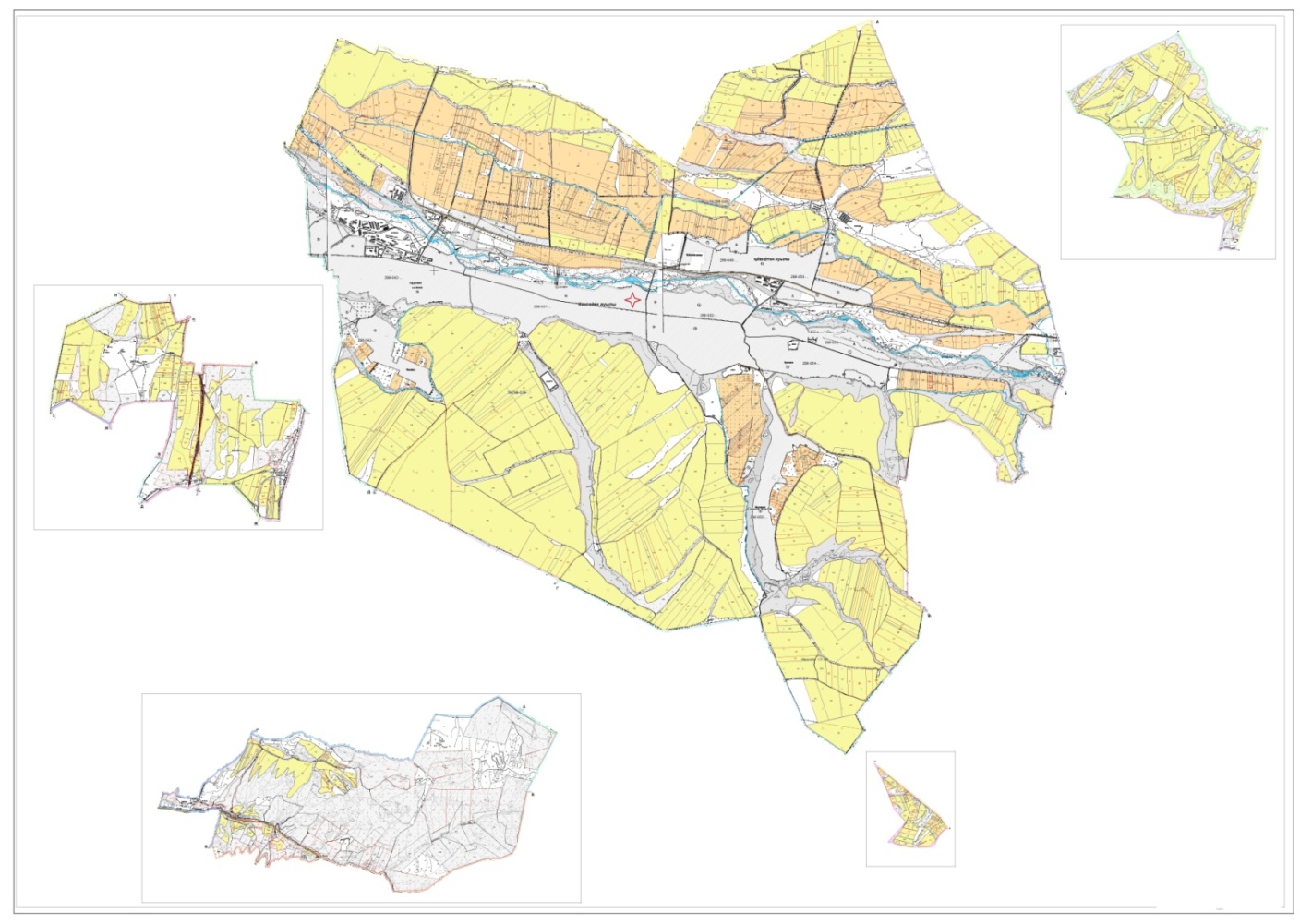 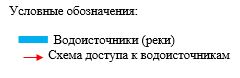 
      Приемлемые схемы пастбищеоборотов и карт с обозначением внешних и внутренних границ и площадей пастбищ, в том числе сезонных, объектов пастбищной инфраструктуры по Коксаекскому сельскому округу, Толебийского района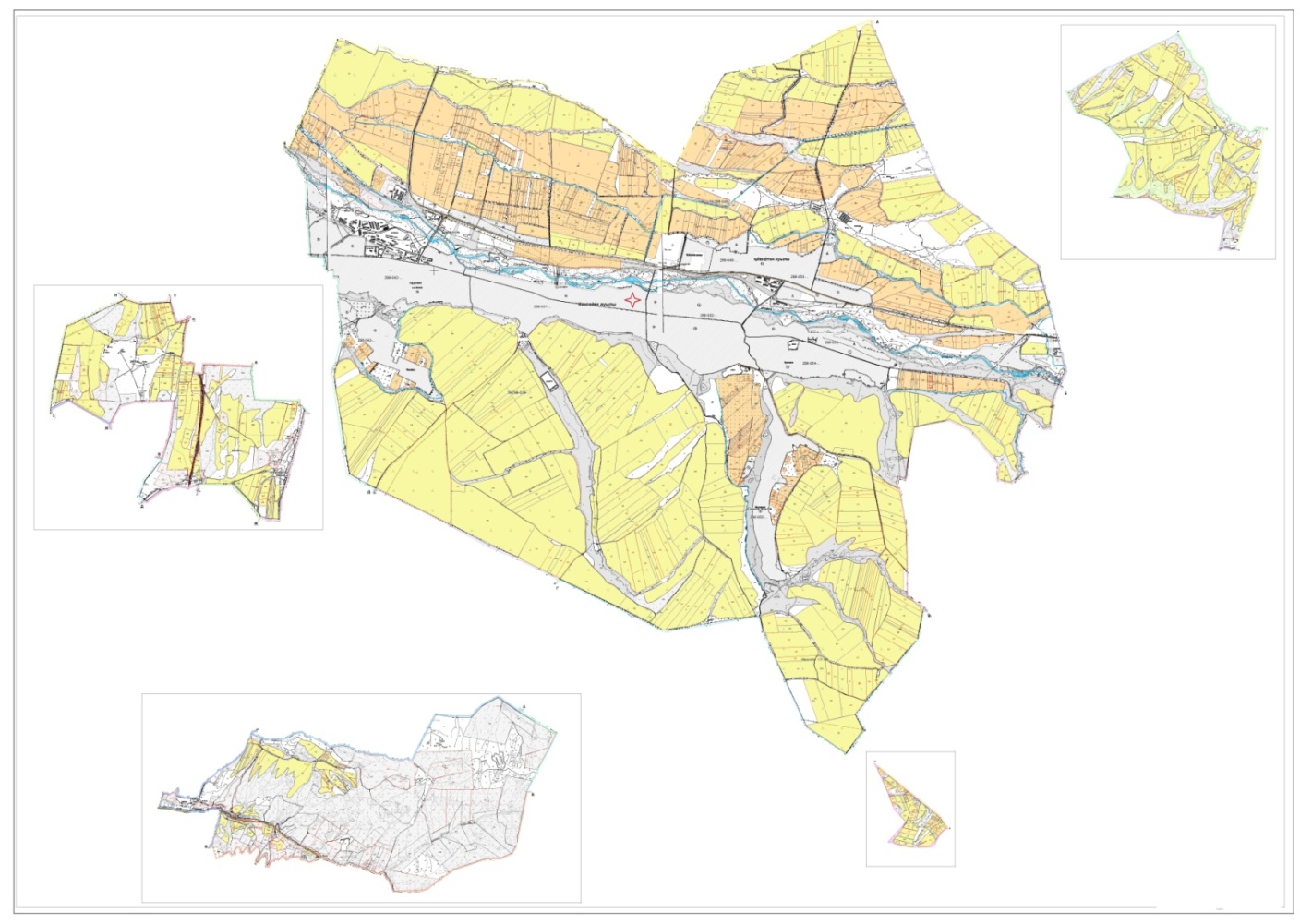 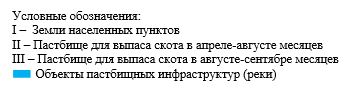 
      Схема перераспределения пастбищ для размещения поголовья сельскохозяйственных животных физических и (или) юридических лиц, у которых отсутствует пастбища, и перемещения его на предоставляемые пастбища и схема размещения поголовья сельскохозяйственных животных на отгонных пастбищах физических и (или) юридических лиц, не обеспеченных пастбищами по Коксаекскому сельскому округу, Толебийского района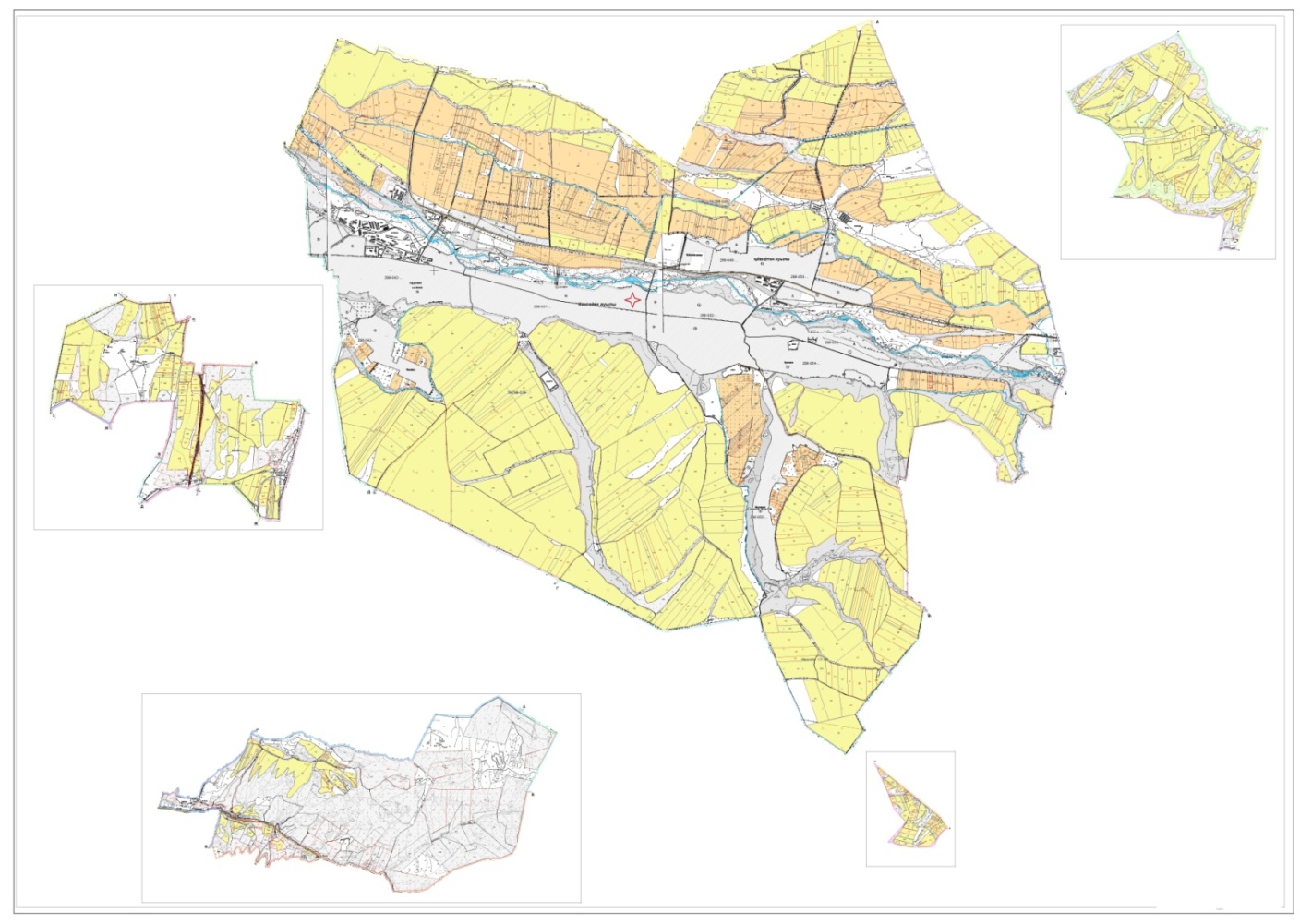 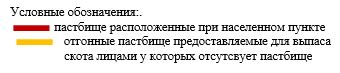 
      11. Тасарыкский сельский округ
      Центр – село Тасарык.
      Населенные пункты – Тасарык, Ханарык, Онтустик, Джамбыл.
      Население – 4 977 человек.
      Общая площадь всего округа – 10 610 гектар.
      В том числе: пастбища населенного пункта – 507 гектар;
      сельскохозяйственные земли – 4 127 гектар;
      общие пахотные земли – 5 580 гектар;
      орошаемые земли – 1 329 гектар;
      многолетние насаждения – 120 гектар;
      пастбищная земля – 3 625 гектар;
      сенокосные земли – 517 гектар.
      (общая пастбищная земля – 3 625 гектар)
      Данные о количестве поголовья скота сельскохозяйственных животных по населенным пунктам:
      Информация о ветеринарно-санитарных учреждениях:
      График календаря использования пастбищ для распределения сельскохозяйственных животных и сезонных маршрутов распространения. Продолжительность пастбищного периода:
      Схема (карта) расположения пастбищ на территории административно-территориальной единицы в разрезе категорий земель, собственников земельных участков и землепользователей на основании правоустанавливающих документов по Тасарыкскому сельскому округу, Толебийского района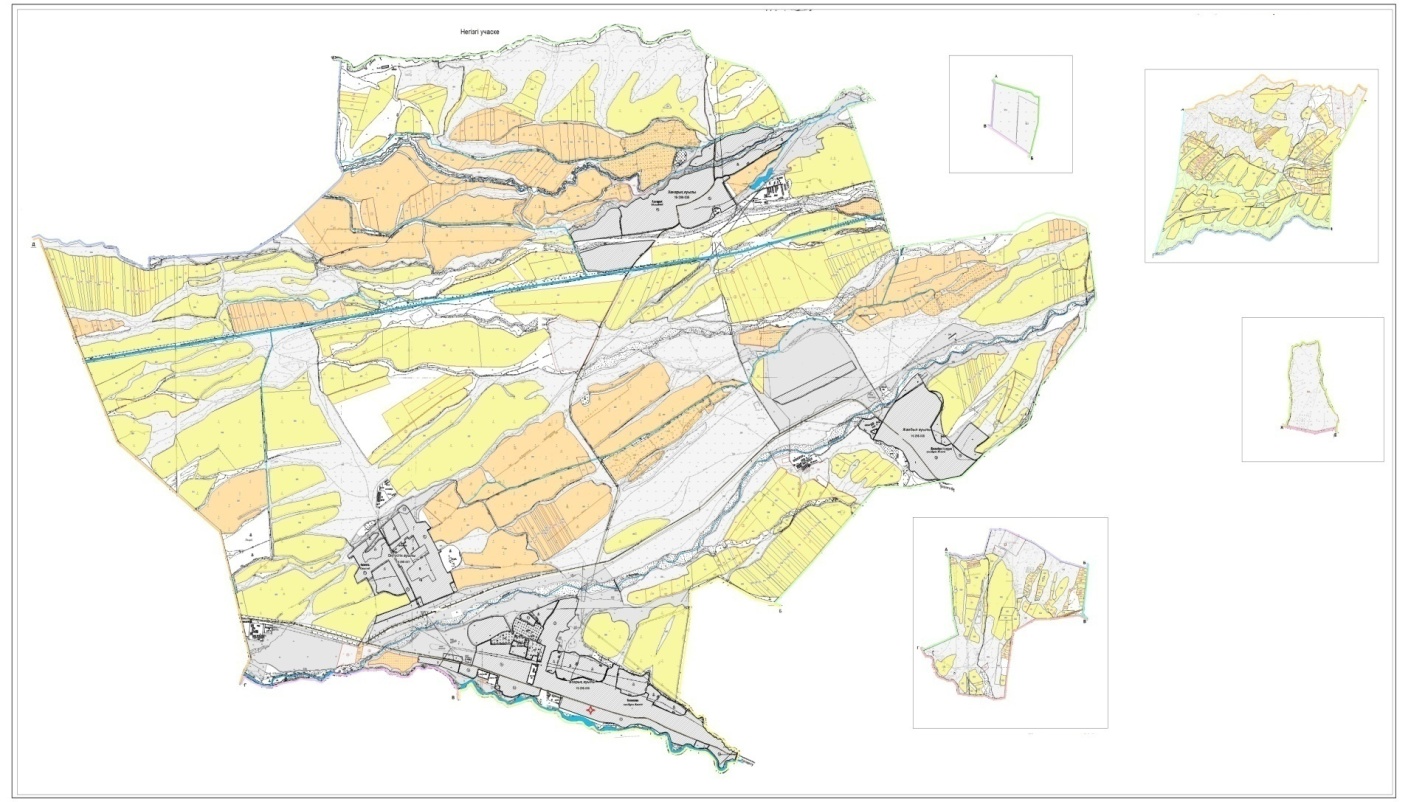 
      Категории земель:
      общая площадь всего округа: 10 610 гектар
      в том числе сельскохозяйственные земли: 4 127 гектар
      общие пахотные земли: 5 580 гектар
      орошаемые земли: 1 329 гектар
      многолетние насаждения: 120 гектар
      сенокосные земли: 517 гектар
      пастбищная земля: 3 625 гектар
      Календарный график по использования пастбищ, устанавливающих сезонные маршруты выпаса и передвижения сельскохозяйственных животных по Тасарыкскому сельскому округу, Толебийского района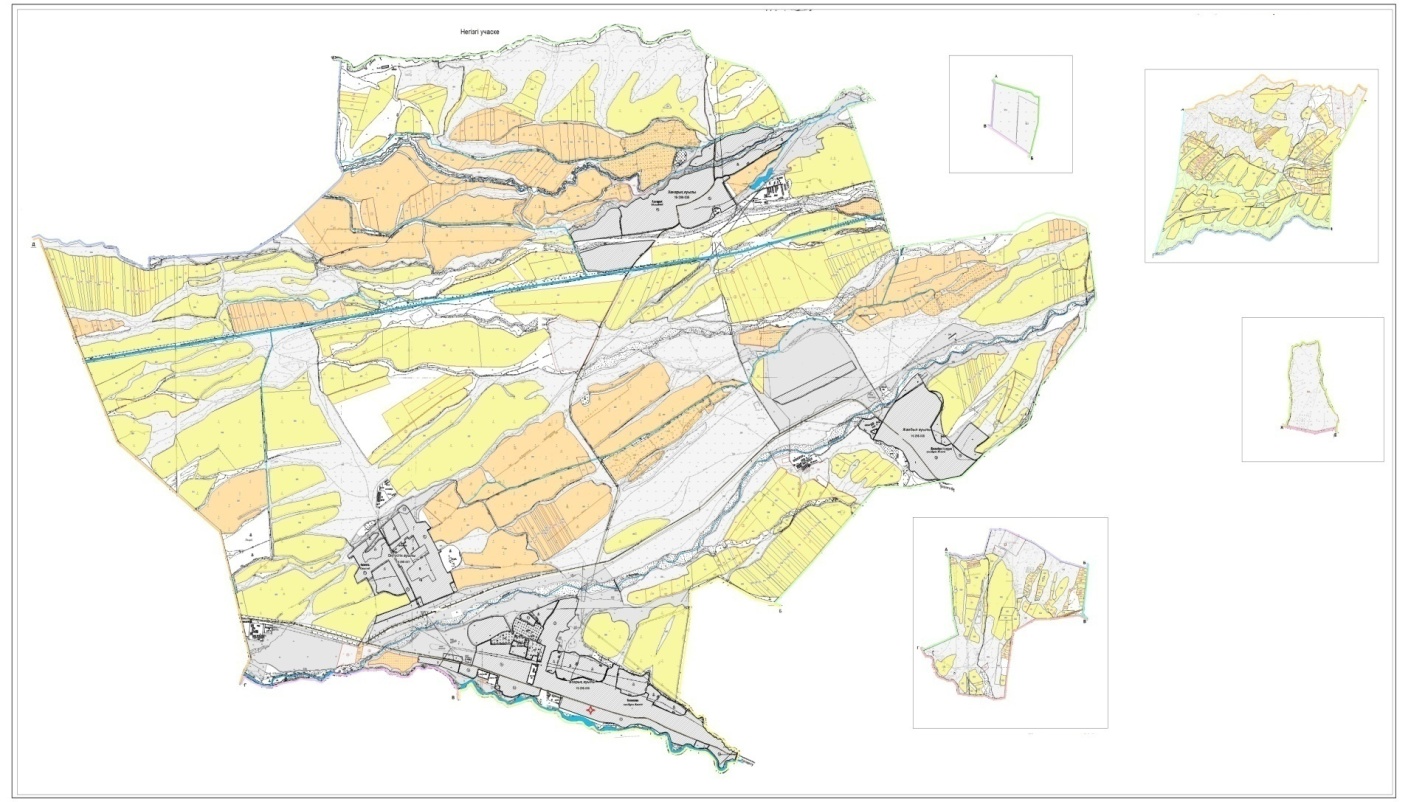 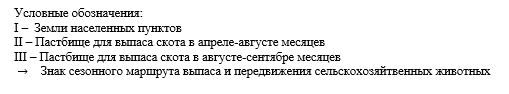 
      Схема доступа пастбищепользователей к водоисточникам, составления согласно норме потребления воды по Тасарыкскому сельскому округу, Толебийского района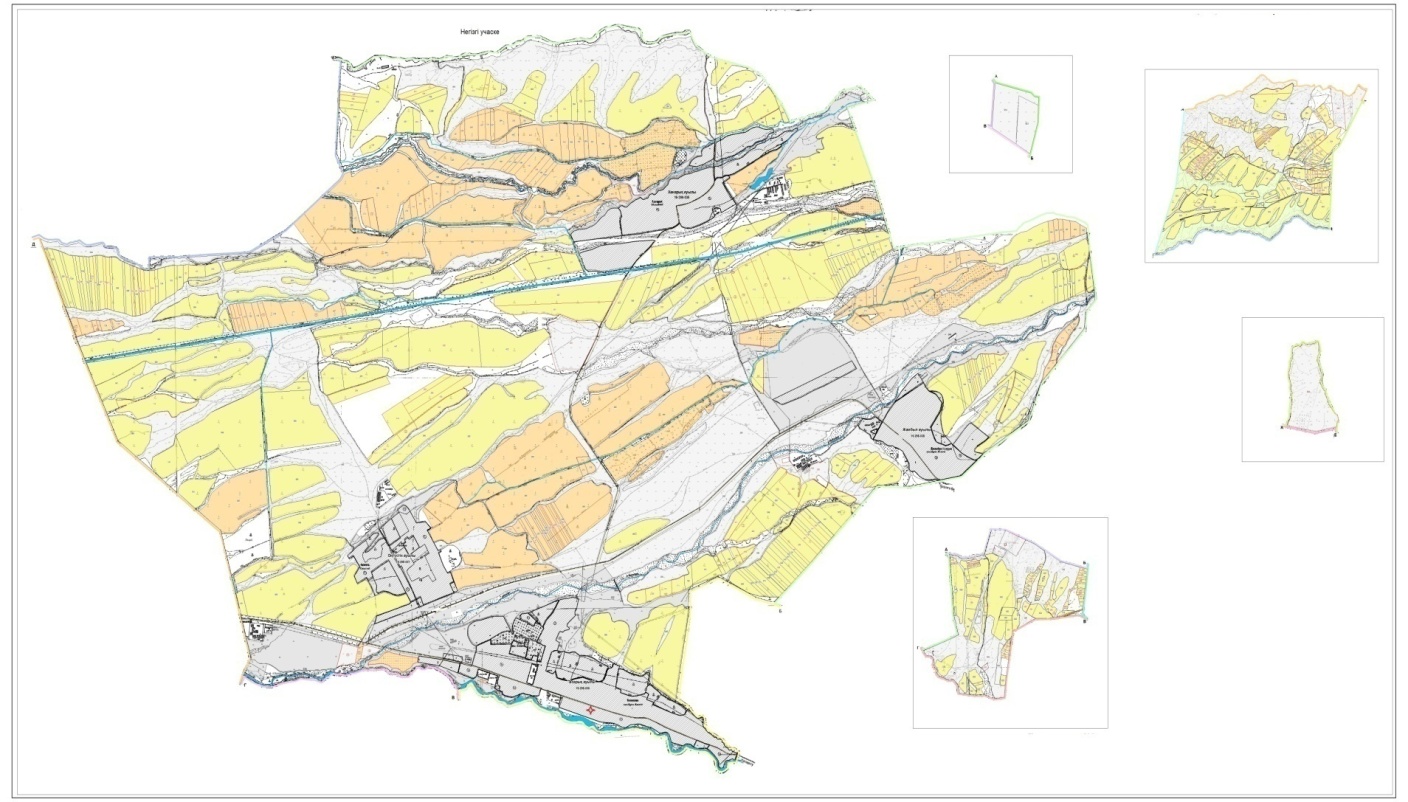 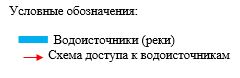 
      Приемлемые схемы пастбищеоборотов и карт с обозначением внешних и внутренних границ и площадей пастбищ, в том числе сезонных, объектов пастбищной инфраструктуры по Тасарыкскому сельскому округу, Толебийского района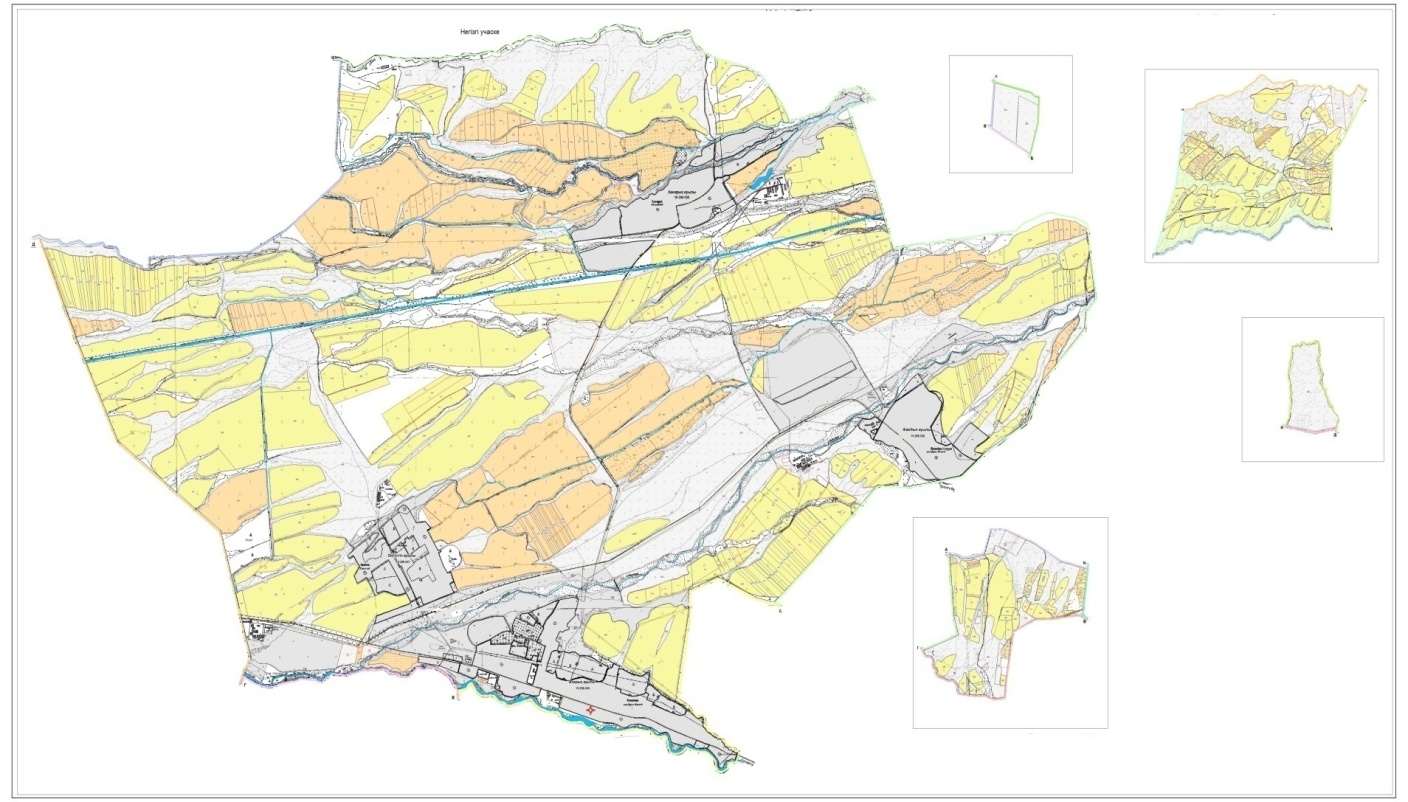 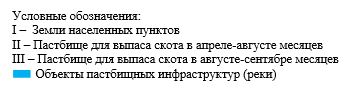 
      Схема перераспределения пастбищ для размещения поголовья сельскохозяйственных животных физических и (или) юридических лиц, у которых отсутствует пастбища, и перемещения его на предоставляемые пастбища и схема размещения поголовья сельскохозяйственных животных на отгонных пастбищах физических и (или) юридических лиц, не обеспеченных пастбищами по Тасарыкскому сельскому округу, Толебийского района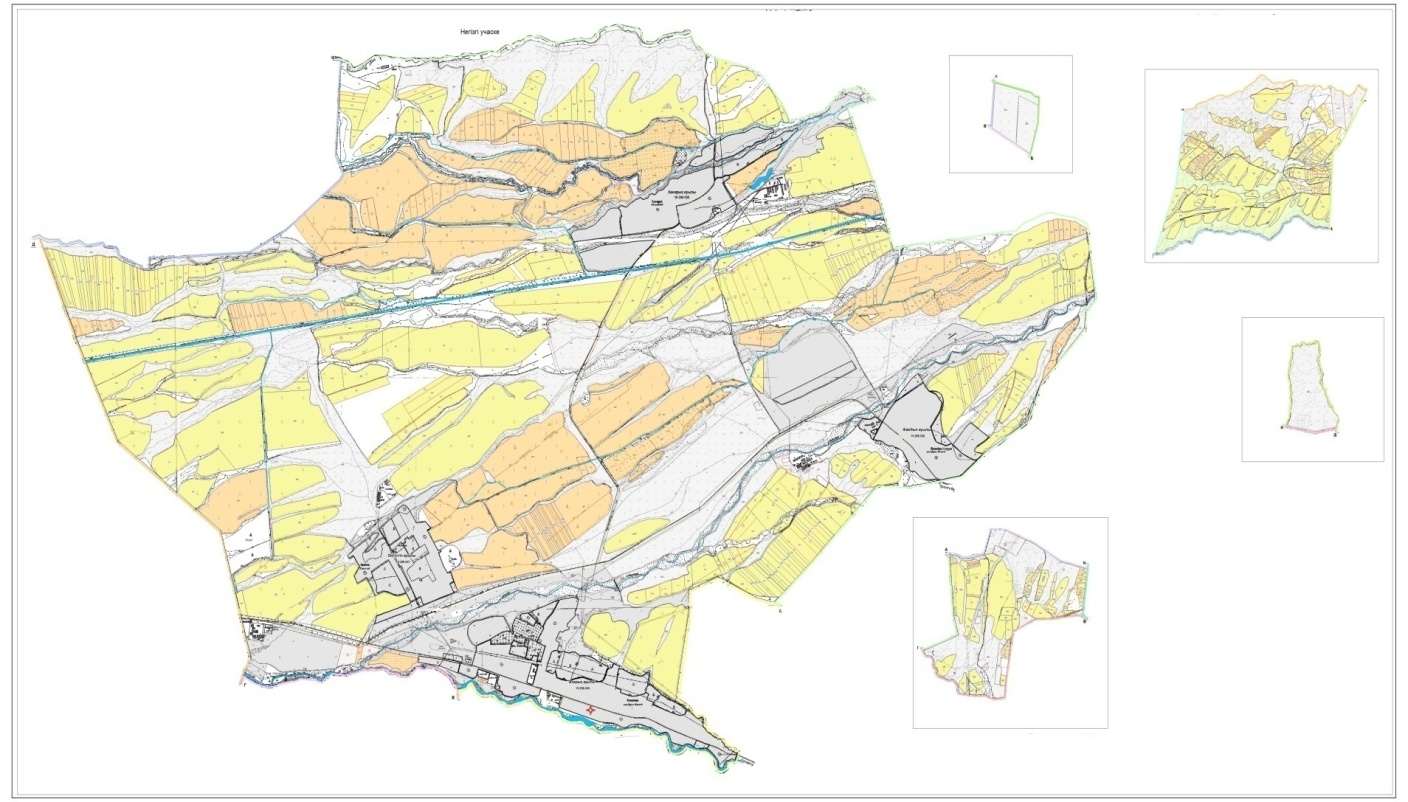 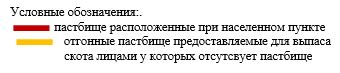 
      12. Зертасский сельский округ
      Центр – село Зертас.
      Населенные пункты – Зертас, Жанакуш.
      Население – 5 226 человек.
      Общая площадь всего округа – 8 961 гектар.
      В том числе: пастбища населенного пункта – 1 366 гектар;
      сельскохозяйственные земли – 5 806 гектар;
      общие пахотные земли – 4 461 гектар;
      орошаемые земли – 1 041 гектар;
      многолетние насаждения – 165 гектар;
      пастбищная земля – 1 078 гектар;
      сенокосные земли – 102 гектар.
      (общая пастбищная земля – 2 444 гектар)
      Данные о количестве поголовья скота сельскохозяйственных животных по населенным пунктам:
      Информация о ветеринарно-санитарных учреждениях:
      График календаря использования пастбищ для распределения сельскохозяйственных животных и сезонных маршрутов распространения. Продолжительность пастбищного периода:
      Схема (карта) расположения пастбищ на территории административно-территориальной единицы в разрезе категорий земель, собственников земельных участков и землепользователей на основании правоустанавливающих документов по Зертасскому сельскому округу, Толебийского района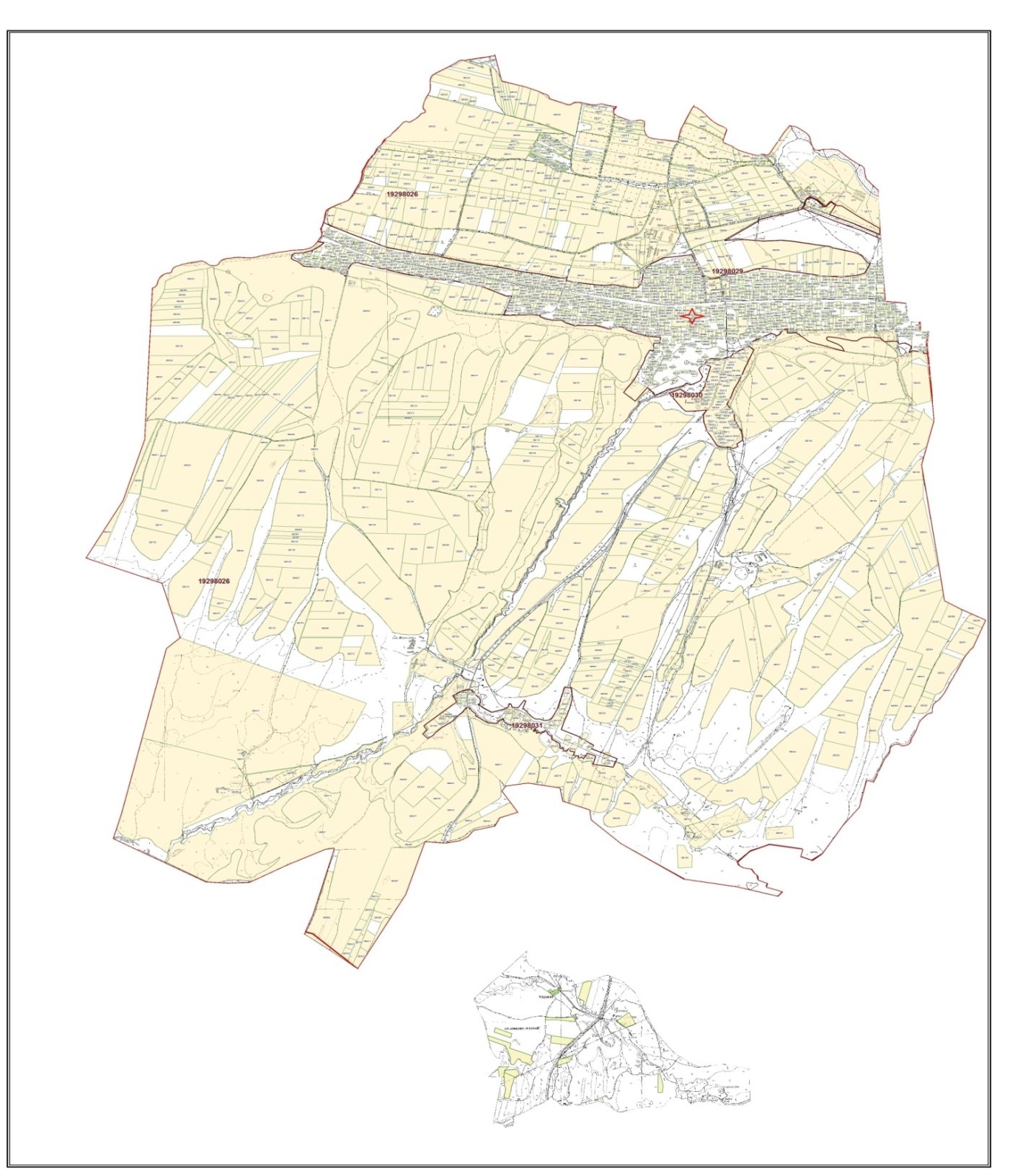 
      Категории земель:
      общая площадь всего округа: 8 961 гектар
      в том числе сельскохозяйственные земли: 5 806 гектар
      общие пахотные земли: 4 461 гектар
      орошаемые земли: 1 041 гектар
      многолетние насаждения: 165 гектар
      сенокосные земли: 102 гектар
      пастбищная земля: 1 078 гектар
      Календарный график по использования пастбищ, устанавливающих сезонные маршруты выпаса и передвижения сельскохозяйственных животных по Зертасскому сельскому округу, Толебийского района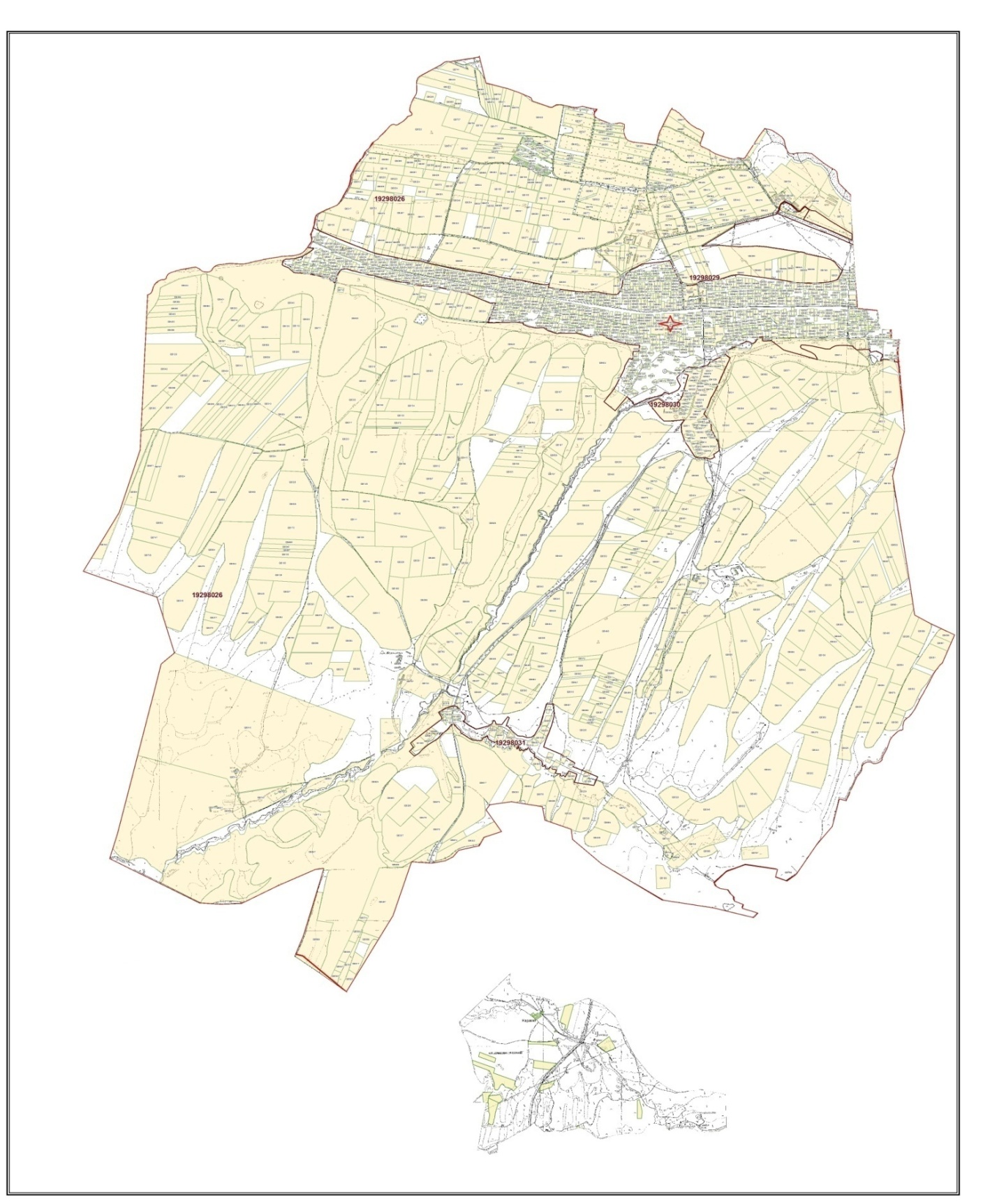 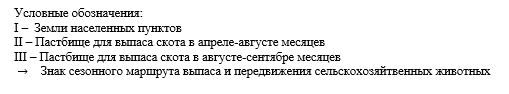 
      Схема доступа пастбищепользователей к водоисточникам, составления согласно норме потребления воды по Зертасскому сельскому округу, Толебийского района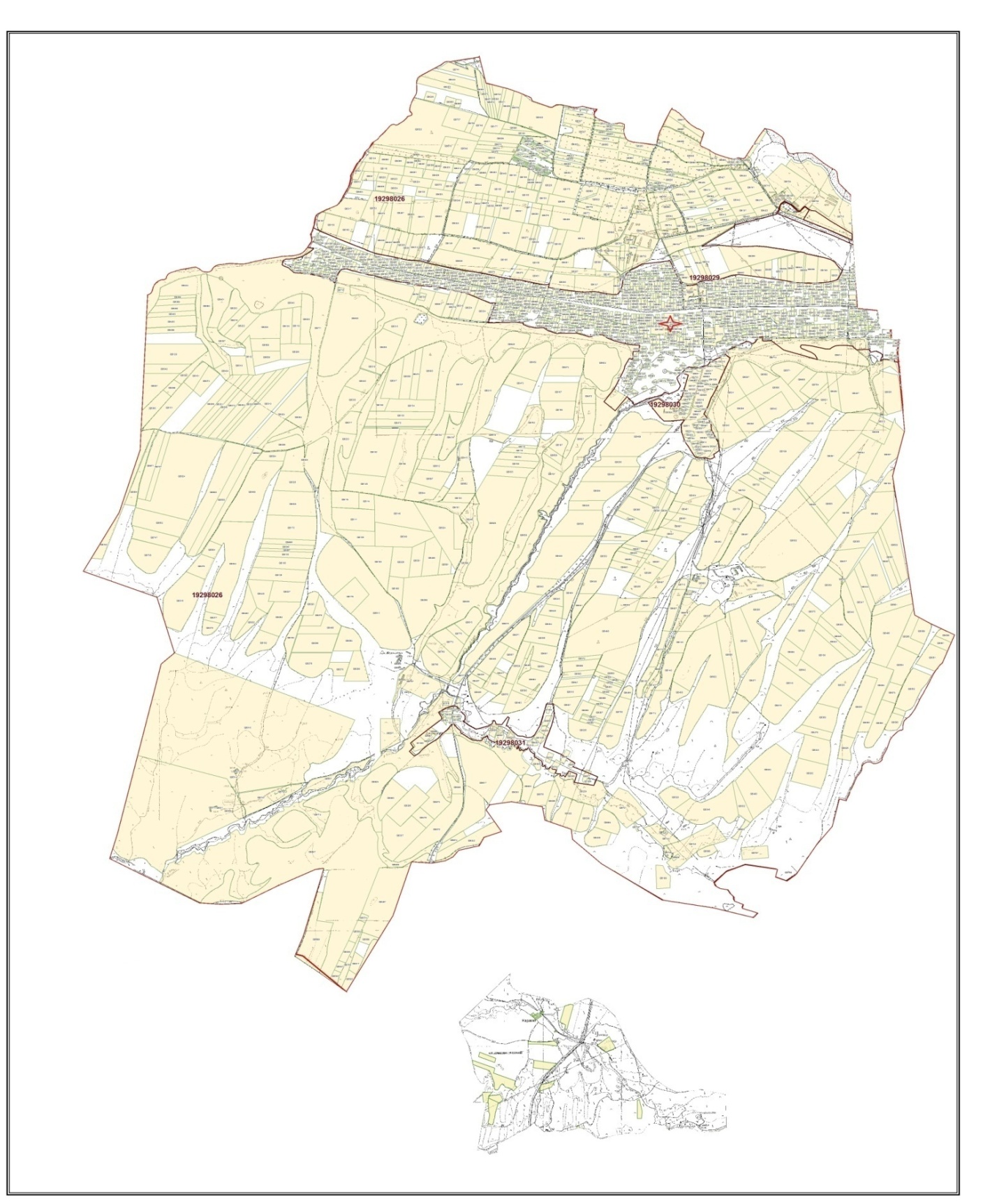 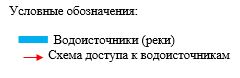 
      Приемлемые схемы пастбищеоборотов и карт с обозначением внешних и внутренних границ и площадей пастбищ, в том числе сезонных, объектов пастбищной инфраструктуры по Зертасскому сельскому округу, Толебийского района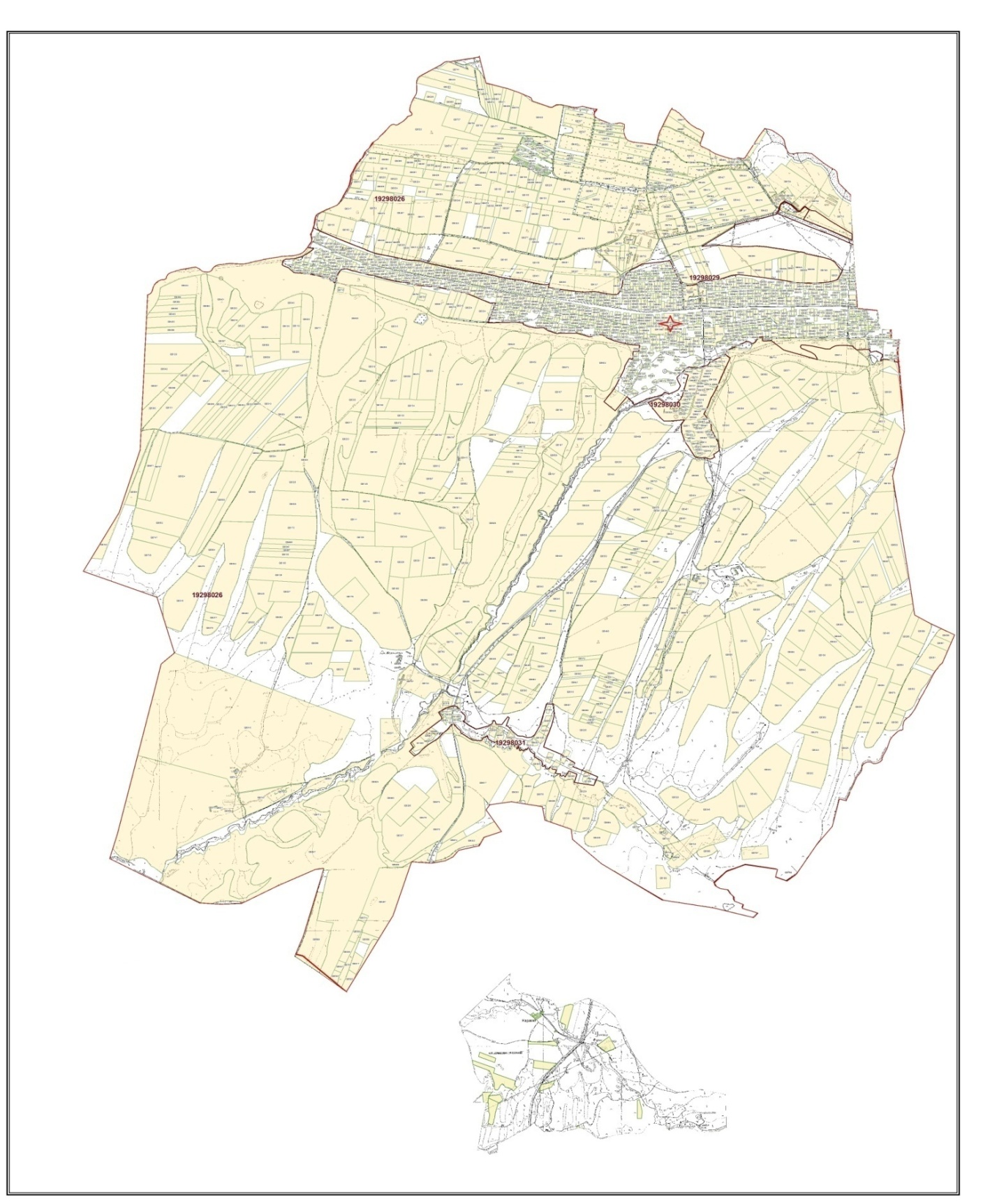 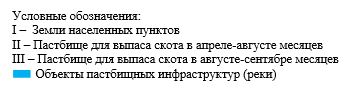 
      Схема перераспределения пастбищ для размещения поголовья сельскохозяйственных животных физических и (или) юридических лиц, у которых отсутствует пастбища, и перемещения его на предоставляемые пастбища и схема размещения поголовья сельскохозяйственных животных на отгонных пастбищах физических и (или) юридических лиц, не обеспеченных пастбищами по Зертасскому сельскому округу, Толебийского района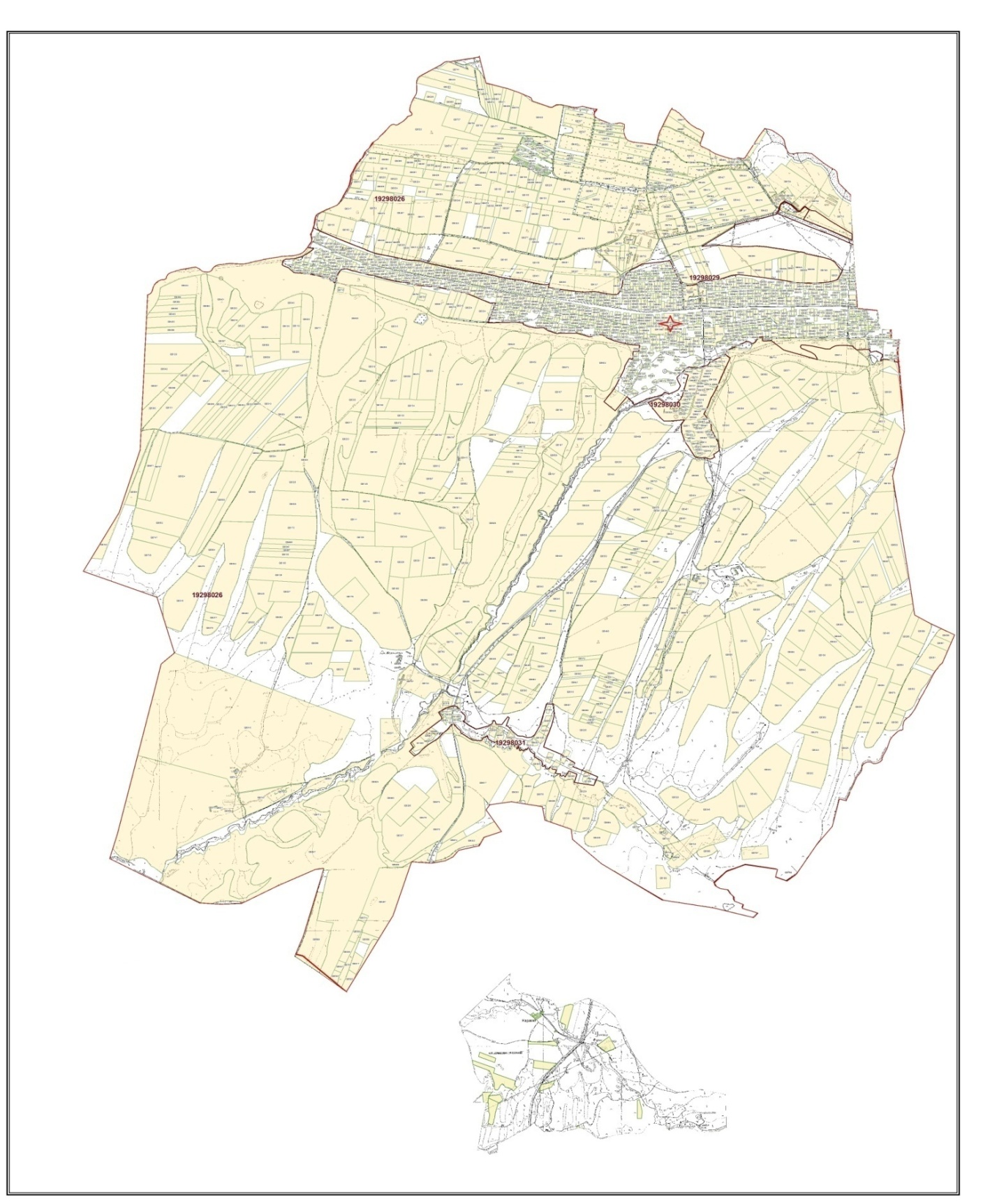 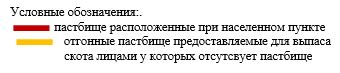 
      13. Киелитасский сельский округ
      Центр – село Достык.
      Населенные пункты – Султан рабат, Достык, Акайдар, Киелитас.
      Население – 12 111 человек.
      Общая площадь всего округа – 15 038 гектар.
      В том числе: пастбища населенного пункта – 1 250 гектар;
      сельскохозяйственные земли – 10 768 гектар;
      общие пахотные земли – 7 547 гектар;
      орошаемые земли – 857 гектар;
      многолетние насаждения – 107 гектар;
      пастбищная земля – 3 095 гектар;
      сенокосные земли – 19 гектар.
      (общая пастбищная земля – 4 345 гектар)
      Данные о количестве поголовья скота сельскохозяйственных животных по населенным пунктам:
      Информация о ветеринарно-санитарных учреждениях:
      График календаря использования пастбищ для распределения сельскохозяйственных животных и сезонных маршрутов распространения. Продолжительность пастбищного периода:
      Схема (карта) расположения пастбищ на территории административно-территориальной единицы в разрезе категорий земель, собственников земельных участков и землепользователей на основании правоустанавливающих документов по Киелитасскому сельскому округу, Толебийского района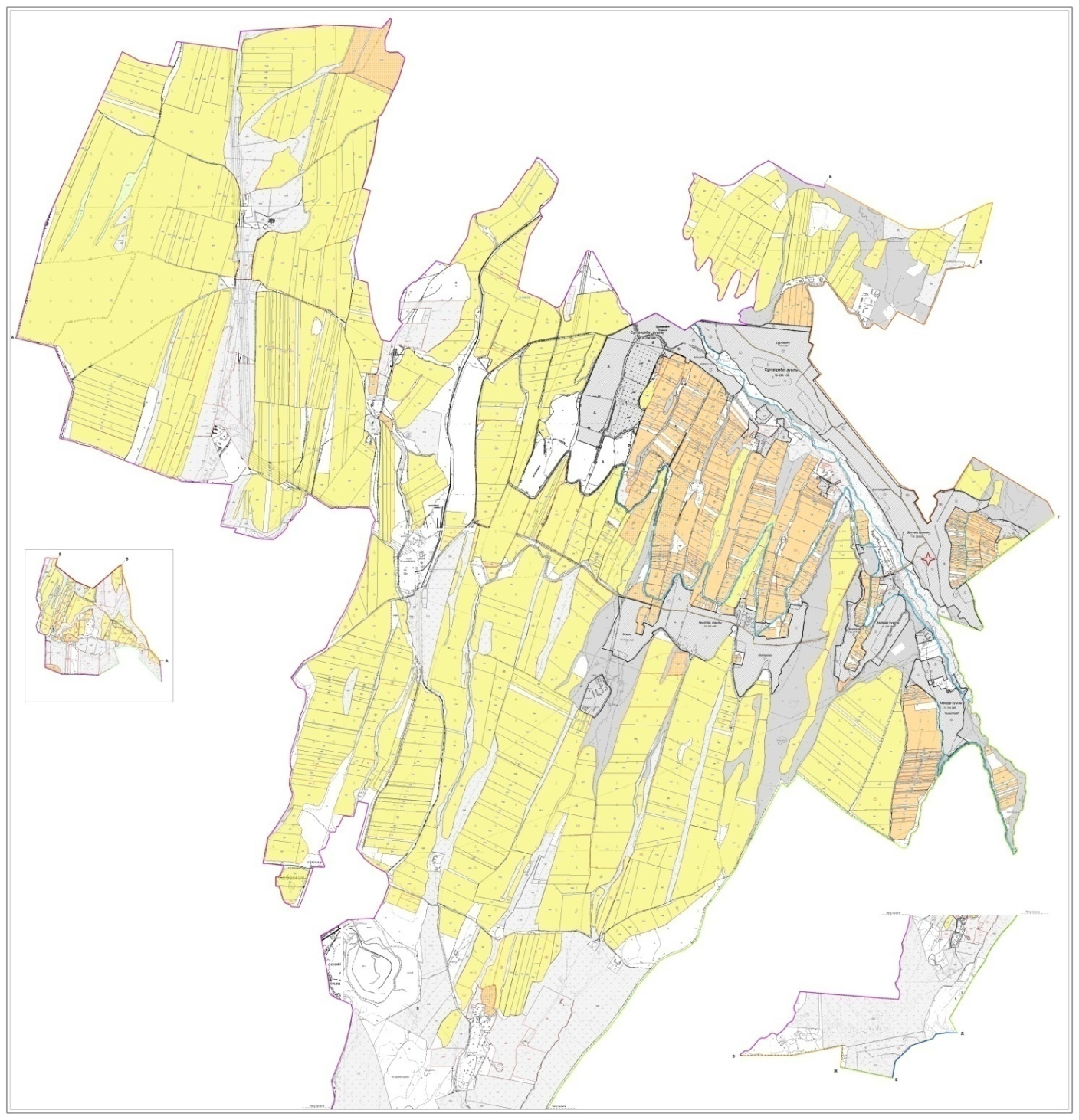 
      Категории земель:
      общая площадь всего округа: 15 038 гектар
      в том числе сельскохозяйственные земли: 10 768 гектар
      общие пахотные земли: 7 547 гектар
      орошаемые земли: 857 гектар
      многолетние насаждения: 107 гектар
      сенокосные земли: 19 гектар
      пастбищная земля: 3 095 гектар
      Календарный график по использования пастбищ, устанавливающих сезонные маршруты выпаса и передвижения сельскохозяйственных животных по Киелитасскому сельскому округу, Толебийского района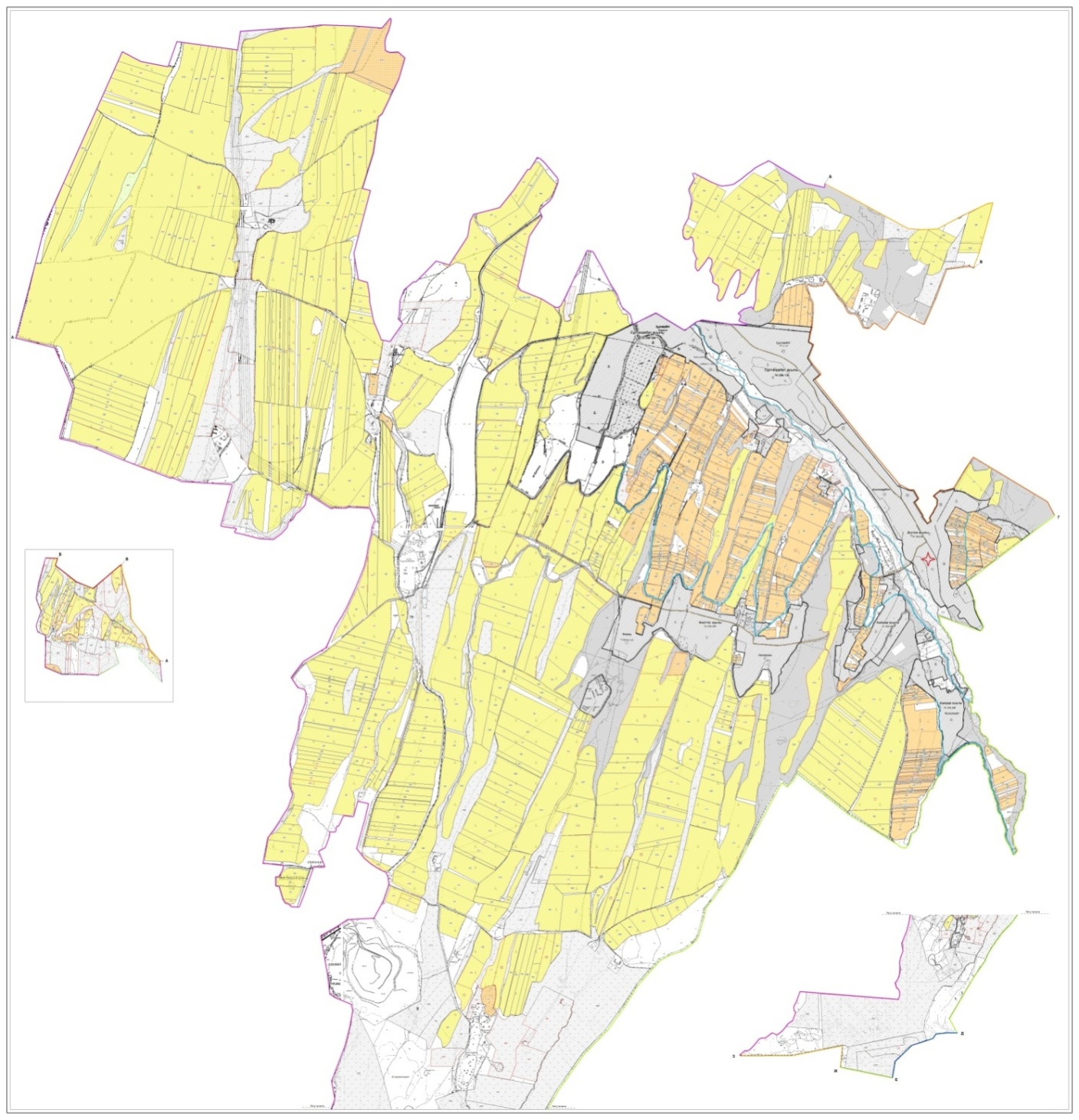 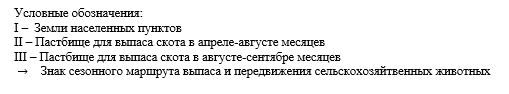 
      Схема доступа пастбищепользователей к водоисточникам, составления согласно норме потребления воды по Киелитасскому сельскому округу, Толебийского района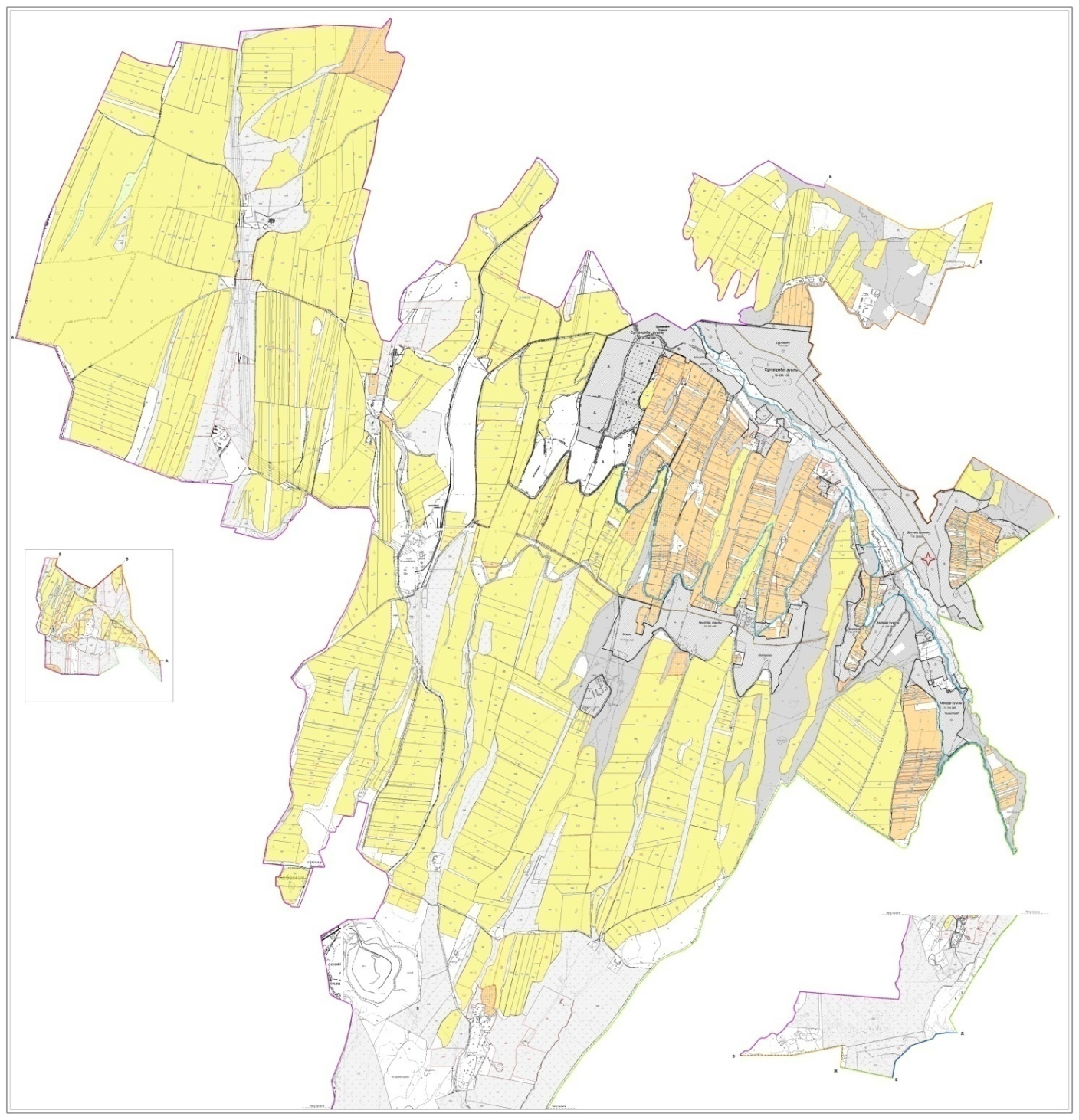 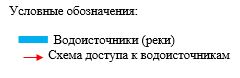 
      Приемлемые схемы пастбищеоборотов и карт с обозначением внешних и внутренних границ и площадей пастбищ, в том числе сезонных, объектов пастбищной инфраструктуры по Киелитасскому сельскому округу, Толебийского района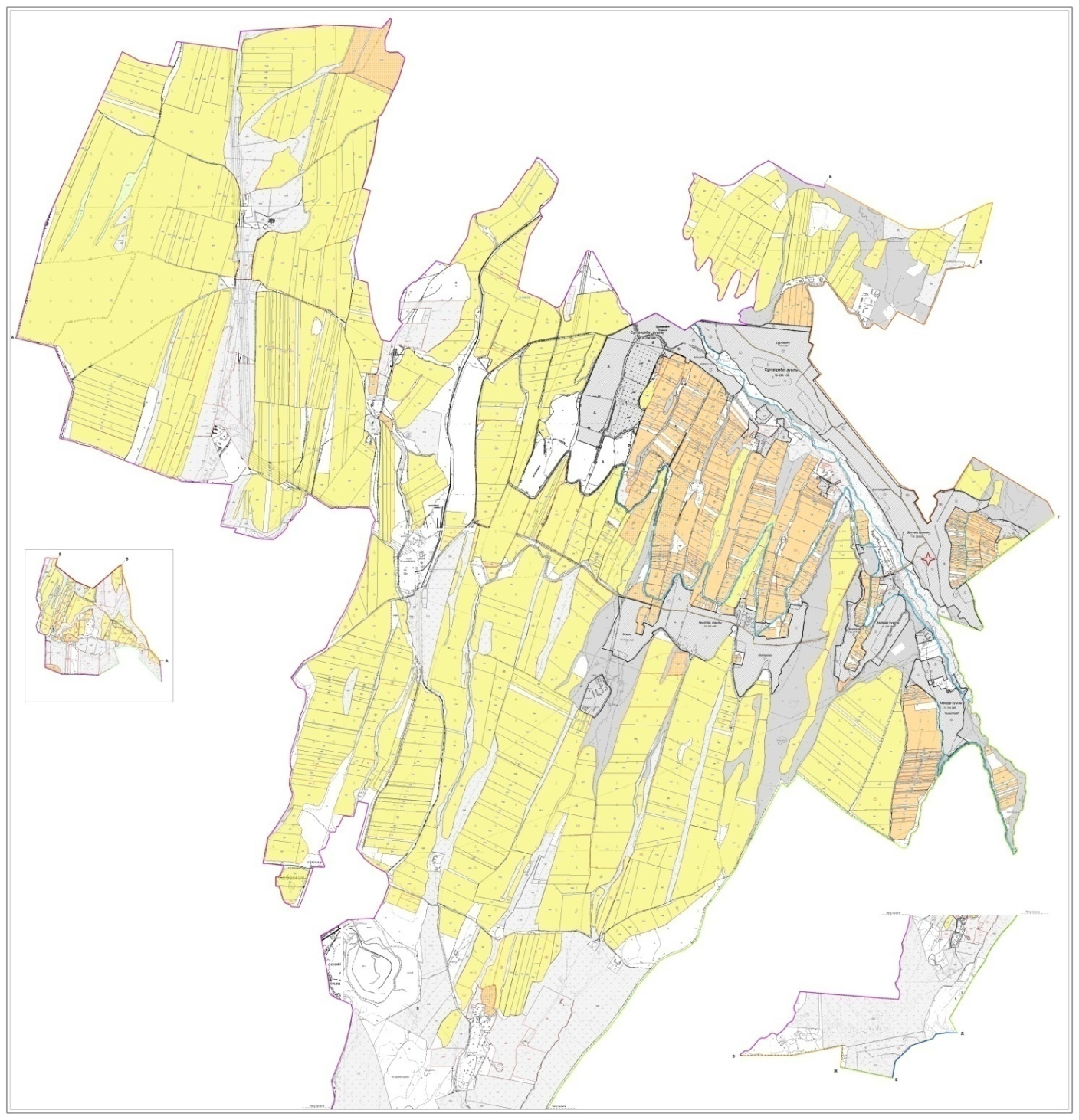 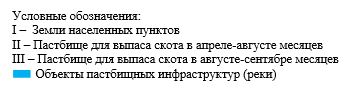 
      Схема перераспределения пастбищ для размещения поголовья сельскохозяйственных животных физических и (или) юридических лиц, у которых отсутствует пастбища, и перемещения его на предоставляемые пастбища и схема размещения поголовья сельскохозяйственных животных на отгонных пастбищах физических и (или) юридических лиц, не обеспеченных пастбищами по Киелитасскому сельскому округу, Толебийского района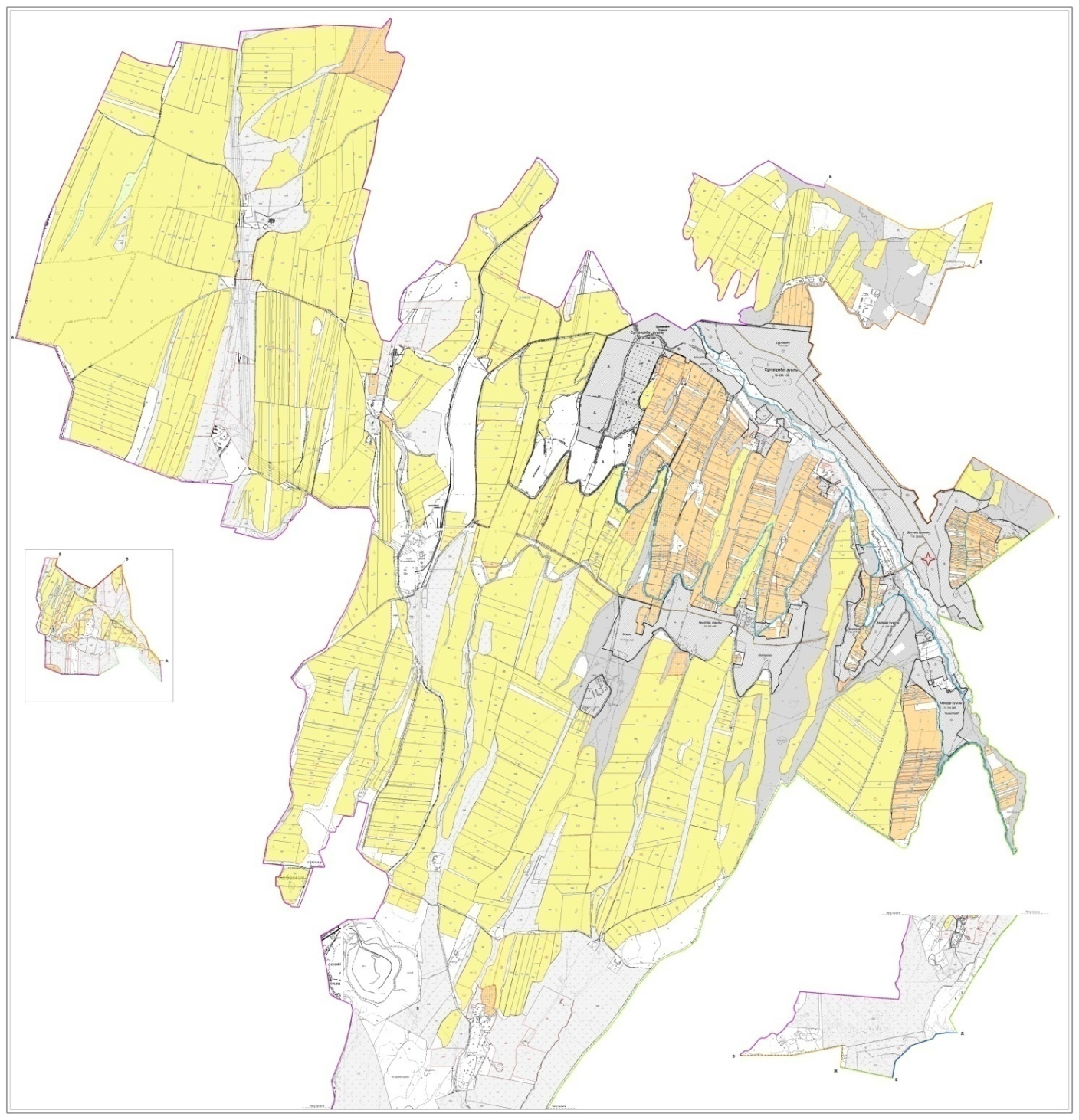 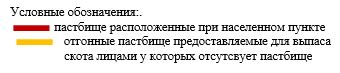 
					© 2012. РГП на ПХВ «Институт законодательства и правовой информации Республики Казахстан» Министерства юстиции Республики Казахстан
				
      Секретарь районного маслихата

Н. Койбагаров
Утвержден решением
Толебийского районного маслихата
от 23 июня 2020 года
№ 53/299-VІ
№
Сельский округ
Сельский округ
Верблюды
Верблюды
Лошади
Лошади
В том числе
Требующих природных пастбищ, гектар
№
Сельский округ
Сельский округ
Верблюды
Верблюды
Лошади
Лошади
Содержащихся в неволе
Требующих природных пастбищ, гектар
1
2
2
3
3
4
4
5
6
1
г. Ленгер
г. Ленгер
-
-
557
557
57
5013
2
Алатауский
Алатауский
-
-
2757
2757
616
24813
3
Аккумский
Аккумский
-
-
1998
1998
155
17982
4
Верхне Аксуский
Верхне Аксуский
-
-
636
636
145
5724
5
Зертасский
Зертасский
-
-
890
890
330
8010
6
Каратюбинский
Каратюбинский
-
-
2874
2874
145
25866
7
Киелитасский
Киелитасский
-
-
1310
1310
98
11790
8
Коксаекский
Коксаекский
-
-
3800
3800
179
34200
9
Когалинский
Когалинский
-
-
2969
2969
250
26721
10
Кемекалганский
Кемекалганский
12
12
2497
2497
150
22473
11
Каскасуский
Каскасуский
-
-
1595
1595
145
14355
12
Первомаевский
Первомаевский
-
-
4522
4522
450
40698
13
Тасарыкский
Тасарыкский
-
-
1297
1297
175
11673
Всего
Всего
12
12
27702
27702
2895
249318
Крупный рогатый скот
Крупный рогатый скот
В том числе
В том числе
Требует природных пастбищ, гектар
Требует природных пастбищ, гектар
Мелкий рогатый скот
В том числе
Требующих природных пастбищ, гектар
Крупный рогатый скот
Крупный рогатый скот
Содержащихся в неволе
Содержащихся в неволе
Требует природных пастбищ, гектар
Требует природных пастбищ, гектар
Мелкий рогатый скот
Содержащихся в неволе
Требующих природных пастбищ, гектар
7
7
8
8
9
9
10
11
12
2186
2186
402
402
17488
17488
3239
2650
8097
4397
4397
705
705
33312
33312
9307
1700
23271
3270
3270
445
445
26160
26160
11550
1350
28875
2139
2139
425
425
17112
17112
6192
450
15480
2934
2934
506
506
23472
23472
9115
1150
22784,5
5239
5239
890
890
41912
41912
13086
850
32715
4092
4092
655
655
32736
32736
7721
2200
19302,5
10062
10062
1800
1800
80496
80496
21447
1700
53167,5
2119
2119
550
550
16848
16848
11001
450
27502,5
3875
3875
745
745
31000
31000
15753
1345
39382,5
2756
2756
570
570
22048
22048
6250
835
15625
10461
10461
1450
1450
83728
83728
22281
1675
55702,5
4144
4144
788
788
3672
3672
16506
779
41255
57674
57674
9931
9931
429984
429984
153448
17134
383160
№
Число сельских округов
Число сельских округов
Общая площадь пастбищных угодий в сельских округах, гектар
Общая площадь пастбищных угодий в сельских округах, гектар
Поголовья и площадь требуемых пастбищных угодий, гектар
Поголовья и площадь требуемых пастбищных угодий, гектар
Поголовья и площадь требуемых пастбищных угодий, гектар
Поголовья и площадь требуемых пастбищных угодий, гектар
Поголовья и площадь требуемых пастбищных угодий, гектар
№
Число сельских округов
Число сельских округов
Общая площадь пастбищных угодий в сельских округах, гектар
Общая площадь пастбищных угодий в сельских округах, гектар
Лошади
Лошади
Норма, гектар
Необходимые пастбища, гектар
Крупный рогатый скот
1
2
2
3
3
4
4
5
6
7
1
г. Ленгер
г. Ленгер
1178
1178
557
557
9,0
5013
2186
2
Алатауский
Алатауский
5287
5287
2757
2757
9,0
24813
4397
3
Аккумский
Аккумский
1929
1929
1998
1998
9,0
17982
3270
4
Верхне Аксуский
Верхне Аксуский
1131
1131
636
636
9,0
5724
2139
5
Зертасский
Зертасский
2444
2444
890
890
9,0
8010
2934
6
Каратюбинский
Каратюбинский
8574
8574
2874
2874
9,0
25866
5239
7
Киелитасский
Киелитасский
4345
4345
1310
1310
9,0
11790
4092
8
Коксаекский
Коксаекский
5992
5992
3800
3800
9,0
34200
10062
9
Когалинский
Когалинский
3706
3706
2969
2969
9,0
26721
2119
10
Кемекалганский
Кемекалганский
6209,3
6209,3
2497
2497
9,0
22473
3875
11
Каскасуский
Каскасуский
4025
4025
1595
1595
9,0
14355
2756
12
Первомаевский
Первомаевский
9733
9733
4522
4522
9,0
40698
10466
13
Тасарыкский
Тасарыкский
3625
3625
1297
1297
9,0
11673
4144
Всего
Всего
58178,3
58178,3
27702
27702
9,0
249318
57674
Норма, гектар
Норма, гектар
Требуемые пастбищные угодья, гектар
Требуемые пастбищные угодья, гектар
Мелкий рогатый скот
Мелкий рогатый скот
Норма, гектар
Требуемые пастбищные угодья, гектар
Общая площадь требуемых пастбищных угодий, гектар
Разница между общей и необходимой пастбищ в районе, (-,+)
8
8
9
9
10
10
11
12
13
14
8,0
8,0
17488
17488
3239
3239
2,5
8097
30598
-29420
8,0
8,0
33312
33312
9307
9307
2,5
23271
82936
-77649
8,0
8,0
26160
26160
11550
11550
2,5
28875
73017
-71088
8,0
8,0
17112
17112
6192
6192
2,5
15480
38315
-37184,5
8,0
8,0
23472
23472
9115
9115
2,5
22784,5
54269,5
-51825,5
8,0
8,0
41912
41912
13086
13086
2,5
32715
100493
-91919
8,0
8,0
32736
32736
7721
7721
2,5
19302,5
63828,5
-59483,5
8,0
8,0
80496
80496
21447
21447
2,5
53167,5
168313,5
-162321,5
8,0
8,0
16848
16848
11001
11001
2,5
27502,5
68214,5
-64508
8,0
8,0
31000
31000
15753
15753
2,5
39382,5
92689,5
-84881,5
8,0
8,0
22048
22048
6250
6250
2,5
15625
49044
-45020
8,0
8,0
83728
83728
22281
22281
2,5
55702,5
180128,5
-170395,5
8,0
8,0
3672
3672
16506
16506
2,5
41255
86090
-82465
8,0
8,0
429984
429984
153448
153448
2,5
383160
1087937
-931605
№
Сельские округа
Ветеринарные станции
Места для купания мелкого рогатого скота
Пункт искусственного осеменение
Биотермические котловины
1
г. Ленгер
1
1
2
1
2
Аккумский
1
2
2
2
3
Алатауский
1
3
2
3
4
Первомаевский
1
2
4
4
5
Зертасский
1
2
1
1
6
Верхне Аксуский
1
1
2
2
7
Киелитасский
1
1
2
2
8
Кемекалганский
2
3
2
3
9
Коксаекский
-
3
2
3
10
Каратюбинский
1
2
1
1
11
Каскасуский
1
1
1
2
12
Когалинский
-
1
1
2
13
Тасарыкский
1
1
1
2
Всего
12
23
22
28
Рекомендация использование сезонных пастбищ
Качество урожайности пастбищ по кормовым единицам (центнер/гектар)
Качество урожайности пастбищ по кормовым единицам (центнер/гектар)
Качество урожайности пастбищ по кормовым единицам (центнер/гектар)
Качество урожайности пастбищ по кормовым единицам (центнер/гектар)
Качество урожайности пастбищ по кормовым единицам (центнер/гектар)
Рекомендация использование сезонных пастбищ
хорошо
выше среднего
средне
ниже среднего
плохо
1
2
3
4
5
6
Весенне-летнее, осенне-летнее
выше 11,0
7,0-11,0
4,0-6,9
2,0 -3,9
ниже 2,0
Весеннее
выше 7,5
5,5-7,5
3,0-5,4
1,5-2,9
ниже 1,5
Осеннее
3,0-4,0
2,0-2,9
1,0-1,9
-
ниже 1,0
Весенне-осеннее
Весенне-осеннее оценивается на протяжении двух сезонов
Весенне-осеннее оценивается на протяжении двух сезонов
Весенне-осеннее оценивается на протяжении двух сезонов
Весенне-осеннее оценивается на протяжении двух сезонов
Весенне-осеннее оценивается на протяжении двух сезонов
Рекомендация использование сезонных пастбищ
Плодородие корма (объем кормовой единицы в 100 килограмм сухой массы)
Плодородие корма (объем кормовой единицы в 100 килограмм сухой массы)
Плодородие корма (объем кормовой единицы в 100 килограмм сухой массы)
Рекомендация использование сезонных пастбищ
хорошо
средне
плохо
1
2
3
4
Весеннее
выше 68
51-69
ниже 51
Весенне-летнее, осенне-летнее
выше 50
40-50
ниже 40
Осеннее
выше 40
30,40
ниже 30Приложение 1
к Плану по управлению
пастбищами и их использованию
по Толебийскому району на
2020-2021 годы
№
Город
Верблюды
Лошади
Крупный рогатый скот
Мелкий рогатый скот
1
Ленгер
-
557
2186
3239
Всего
-
557
2186
3239
№
Город
Ветеринарные станции
Места для купания мелкого рогатого скота
Пункт искусственного осеменения
Биотермические котловины
1
Ленгер
1
1
2
1
Всего
1
1
2
1
№
Период отгона животных в горную зону
Период отгона животных в горную зону
Период отгона животных в горную зону
Период отгона животных в горную зону
Период возвращения скота из горной зоны
Период возвращения скота из горной зоны
Период возвращения скота из горной зоны
Примечание
Примечание
1
Апрель - Май
Апрель - Май
Апрель - Май
Апрель - Май
Август - Сентябрь
Август - Сентябрь
Август - Сентябрь
№
Город
Город
Общая площадь пастбищ в населенных пунктах, гектар
Общая площадь пастбищ в населенных пунктах, гектар
Поголовья скота и требуемая площадь пастбищных земель, гектар
Поголовья скота и требуемая площадь пастбищных земель, гектар
Поголовья скота и требуемая площадь пастбищных земель, гектар
Поголовья скота и требуемая площадь пастбищных земель, гектар
Поголовья скота и требуемая площадь пастбищных земель, гектар
№
Город
Город
Общая площадь пастбищ в населенных пунктах, гектар
Общая площадь пастбищ в населенных пунктах, гектар
Лошади
Лошади
Норма, гектар
Необходимые пастбища, гектар
Крупный рогатый скот
1
2
2
3
3
4
4
5
6
7
1
Ленгер
Ленгер
1178
1178
557
557
9,0
5013
2186
Всего
Всего
1178
1178
557
557
9,0
5013
2186
Норма гектар
Норма гектар
Необходимые пастбища, гектар
Необходимые пастбища, гектар
Мелкий рогатый скот
Мелкий рогатый скот
Норма, гектар
Необходимые пастбища, гектар
Общая площадь необходимых пастбищ, гектар
Разница между общей и необходимой пастбищ в районе, (-,+)
8
8
9
9
10
10
11
12
13
14
8,0
8,0
17488
17488
3239
3239
2,5
8097
30598
-29420
8,0
8,0
17488
17488
3239
3239
2,5
8097
30598
-29420Приложение 2
к Плану по управлению
пастбищами и их использованию
по Толебийскому району на
2020-2021 годы
№
Населенные пункты
Верблюды
Лошади
Крупный рогатый скот
Мелкий рогатый скот
1
Аккум
-
823
1085
6025
2
Момынай
-
602
987
3264
3
Жанауйым
-
573
1198
2261
Всего
-
1998
3270
11550
№
Населенные пункты
Ветеринарные станции
Места для купания мелкого рогатого скота
Пункт искусственного осеменения
Биотермические котловины
1
Аккум
-
1
-
1
2
Момынай
1
-
1
-
3
Жанауйым
-
1
1
1
Всего
1
2
2
2
№
Форма выпуска, срок перегона скота в горной зоне
Форма выпуска, срок перегона скота в горной зоне
Форма выпуска, срок перегона скота в горной зоне
Форма выпуска, срок перегона скота в горной зоне
Срок возврата скота в горной зоне выпуска
Срок возврата скота в горной зоне выпуска
Срок возврата скота в горной зоне выпуска
Предупреждение
Предупреждение
1
Апрель - Май
Апрель - Май
Апрель - Май
Апрель - Май
Август - Сентябрь
Август - Сентябрь
Август - Сентябрь
№
Населенные пункты
Населенные пункты
Общая площадь пастбищ в населенных пунктах, гектар
Общая площадь пастбищ в населенных пунктах, гектар
Поголовья скота и требуемая площадь пастбищных земель, гектар
Поголовья скота и требуемая площадь пастбищных земель, гектар
Поголовья скота и требуемая площадь пастбищных земель, гектар
Поголовья скота и требуемая площадь пастбищных земель, гектар
Поголовья скота и требуемая площадь пастбищных земель, гектар
№
Населенные пункты
Населенные пункты
Общая площадь пастбищ в населенных пунктах, гектар
Общая площадь пастбищ в населенных пунктах, гектар
Лошади
Лошади
Норма, гектар
Необходимые пастбища, гектар
Крупный рогатый скот
1
2
2
3
3
4
4
5
6
7
1
Аккум
Аккум
-
-
823
823
9,0
7407
1085
2
Момынай
Момынай
-
-
602
602
9,0
5418
987
3
Жанауйым
Жанауйым
-
-
573
573
9,0
5157
1198
Всего
Всего
1 929
1 929
1998
1998
9,0
17982
3270
Норма гектар
Норма гектар
Необходимые пастбища, гектар
Необходимые пастбища, гектар
Мелкий рогатый скот
Мелкий рогатый скот
Норма, гектар
Необходимые пастбища, гектар
Общая площадь необходимых пастбищ, гектар
Разница между общей и необходимой пастбищ в районе, (-,+)
8
8
9
9
10
10
11
12
13
14
8,0
8,0
8680
8680
6025
6025
2,5
15062,5
31149,5
-
8,0
8,0
7896
7896
3264
3264
2,5
8160
21474
-
8,0
8,0
9584
9584
2261
2261
2,5
5652,5
20393,5
-
8,0
8,0
26160
26160
11550
11550
2,5
28875
73017
-71088Приложение 3
к Плану по управлению
пастбищами и их использованию
по Толебийскому району на
2020-2021 годы
№
Населенные пункты
Верблюды
Лошади
Крупный рогатый скот
Мелкий рогатый скот
1
Екпенди
-
423
433
1061
2
Косагаш
-
291
352
1123
3
Корган
-
82
358
867
4
Бургулюк
-
154
229
935
5
Алатау
-
184
667
1303
6
Шатыртобе
-
118
344
406
7
Шубарагаш
-
184
429
872
8
Кайнар
-
739
898
1457
9
Нысанбек
-
309
409
785
10
Жанатурмыс
-
273
278
498
Всего
-
2757
4397
9307
№
Населенные пункты
Ветеринарные станции
Места для купания мелкого рогатого скота
Пункт искусственного осеменения
Биотермические котловины
1
Екпенди
-
-
-
-
2
Косагаш
-
-
-
1
3
Корган
-
-
-
-
4
Бургулюк
-
1
-
-
5
Алатау
1
1
1
-
6
Шатыртобе
-
-
-
-
7
Шубарагаш
-
-
-
-
8
Кайнар
-
-
1
1
9
Нысанбек
-
1
-
1
10
Жанатурмыс
-
-
-
-
Всего
1
3
2
3
№
Форма выпуска, срок перегона скота в горной зоне
Форма выпуска, срок перегона скота в горной зоне
Форма выпуска, срок перегона скота в горной зоне
Форма выпуска, срок перегона скота в горной зоне
Срок возврата скота в горной зоне выпуска
Срок возврата скота в горной зоне выпуска
Срок возврата скота в горной зоне выпуска
Предупреждение
Предупреждение
1
Апрель - Май
Апрель - Май
Апрель - Май
Апрель - Май
Август - Сентябрь
Август - Сентябрь
Август - Сентябрь
№
Населенные пункты
Населенные пункты
Общая площадь пастбищ в населенных пунктах, гектар
Общая площадь пастбищ в населенных пунктах, гектар
Поголовья скота и требуемая площадь пастбищных земель, гектар
Поголовья скота и требуемая площадь пастбищных земель, гектар
Поголовья скота и требуемая площадь пастбищных земель, гектар
Поголовья скота и требуемая площадь пастбищных земель, гектар
Поголовья скота и требуемая площадь пастбищных земель, гектар
№
Населенные пункты
Населенные пункты
Общая площадь пастбищ в населенных пунктах, гектар
Общая площадь пастбищ в населенных пунктах, гектар
Лошади
Лошади
Норма, гектар
Необходимые пастбища, гектар
Крупный рогатый скот
1
2
2
3
3
4
4
5
6
7
1
Екпенди
Екпенди
-
-
423
423
9,0
3807
433
2
Косагаш
Косагаш
-
-
291
291
9,0
2619
352
3
Корган
Корган
-
-
82
82
9,0
738
358
4
Бургулюк
Бургулюк
-
-
154
154
9,0
1386
229
5
Алатау
Алатау
-
-
184
184
9,0
1656
667
6
Шатыртобе
Шатыртобе
-
-
118
118
9,0
1062
344
7
Шубарагаш
Шубарагаш
-
-
184
184
9,0
1656
429
8
Кайнар
Кайнар
-
-
739
739
9,0
6651
898
9
Нысанбек
Нысанбек
-
-
309
309
9,0
2781
409
10
Жанатурмыс
Жанатурмыс
-
-
273
273
9,0
2457
278
Всего
Всего
5287
5287
2757
2757
9,0
24813
4397
Норма гектар
Норма гектар
Необходимые пастбища, гектар
Необходимые пастбища, гектар
Мелкий рогатый скот
Мелкий рогатый скот
Норма, гектар
Необходимые пастбища, гектар
Общая площадь необходимых пастбищ, гектар
Разница между общей и необходимой пастбищ в районе, (-,+)
8
8
9
9
10
10
11
12
13
14
8,0
8,0
3328
3328
1061
1061
2,5
2653
9924
-
8,0
8,0
2776
2776
1123
1123
2,5
2808
8243
-
8,0
8,0
2240
2240
867
867
2,5
2168
5770
-
8,0
8,0
2688
2688
935
935
2,5
2338
5556
-
8,0
8,0
7032
7032
1303
1303
2,5
3258
10250
-
8,0
8,0
3656
3656
406
406
2,5
1015
4829
-
8,0
8,0
2880
2880
872
872
2,5
2180
7268
-
8,0
8,0
5712
5712
1457
1457
2,5
3643
17478
-
8,0
8,0
2048
2048
785
785
2,5
1963
7692
-
8,0
8,0
952
952
498
498
2,5
1245
5926
-
8,0
8,0
33312
33312
9307
9307
2,5
23271
82936
-77649Приложение 4
к Плану по управлению
пастбищами и их использованию
по Толебийскому району на
2020-2021 годы
№
Населенные пункты
Верблюды
Лошади
Крупный рогатый скот
Мелкий рогатый скот
1
Алгабас
-
792
754
3560
2
Камшак
-
794
2806
4042
3
Тагайна
-
186
756
1546
4
Биринши Мамыр
-
816
2564
3104
5
Жанажол
-
783
1343
3685
6
Бейнеткеш
-
758
850
2997
7
Ынтымак
-
393
1393
3347
Итого
-
4522
10466
22281
№
Населенные пункты
Ветеринарные станции
Места для купания мелкого рогатого скота
Пункт искусственного осеменения
Биотермические котловины
1
Алгабас
-
-
-
-
2
Камшак
-
1
1
1
3
Тагайна
-
-
1
-
4
Биринши Мамыр
1
-
2
1
5
Жанажол
-
-
-
-
6
Бейнеткеш
-
1
-
1
7
Ынтымак
-
-
-
1
Итого
1
2
4
4
№
Форма выпуска, срок перегона скота в горной зоне
Форма выпуска, срок перегона скота в горной зоне
Форма выпуска, срок перегона скота в горной зоне
Форма выпуска, срок перегона скота в горной зоне
Срок возврата скота в горной зоне выпуска
Срок возврата скота в горной зоне выпуска
Срок возврата скота в горной зоне выпуска
Предупреждение
Предупреждение
1
Апрель - Май
Апрель - Май
Апрель - Май
Апрель - Май
Август - Сентябрь
Август - Сентябрь
Август - Сентябрь
№
Населенные пункты
Населенные пункты
Общая площадь пастбищ в населенных пунктах, гектар
Общая площадь пастбищ в населенных пунктах, гектар
Поголовья скота и требуемая площадь пастбищных земель, гектар
Поголовья скота и требуемая площадь пастбищных земель, гектар
Поголовья скота и требуемая площадь пастбищных земель, гектар
Поголовья скота и требуемая площадь пастбищных земель, гектар
Поголовья скота и требуемая площадь пастбищных земель, гектар
№
Населенные пункты
Населенные пункты
Общая площадь пастбищ в населенных пунктах, гектар
Общая площадь пастбищ в населенных пунктах, гектар
Лошади
Лошади
Норма, гектар
Необходимые пастбища, гектар
Крупный рогатый скот
1
2
2
3
3
4
4
5
6
7
1
Алгабас
Алгабас
-
-
792
792
9,0
7128
754
2
Камшак
Камшак
-
-
794
794
9,0
7146
2806
3
Тагайна
Тагайна
-
-
186
186
9,0
1674
756
4
Биринши Мамыр
Биринши Мамыр
-
-
816
816
9,0
7344
2564
5
Жанажол
Жанажол
-
-
783
783
9,0
7047
1343
6
Бейнеткеш
Бейнеткеш
-
-
758
758
9,0
6822
850
7
Ынтымак
Ынтымак
-
-
393
393
9,0
3537
1393
Итого
Итого
9733
9733
4522
4522
9,0
40698
10466
Норма гектар
Норма гектар
Необходимые пастбища, гектар
Необходимые пастбища, гектар
Мелкий рогатый скот
Мелкий рогатый скот
Норма, гектар
Необходимые пастбища, гектар
Общая площадь необходимых пастбищ, гектар
Разница между общей и необходимой пастбищ в районе, (-,+)
8
8
9
9
10
10
11
12
13
14
8,0
8,0
6032
6032
3560
3560
2,5
8900
22060
-
8,0
8,0
22448
22448
4042
4042
2,5
10105
39699
-
8,0
8,0
6048
6048
1546
1546
2,5
3865
11587
-
8,0
8,0
20512
20512
3104
3104
2,5
7760
35616
-
8,0
8,0
10744
10744
3685
3685
2,5
9212,5
27003,5
-
8,0
8,0
6800
6800
2997
2997
2,5
7492,5
21114,5
-
8,0
8,0
11144
11144
3347
3347
2,5
8367,5
23048,5
-
8,0
8,0
83728
83728
22281
22281
-
55702,5
180128,5
-170395,5Приложение 5
к Плану по управлению
пастбищами и их использованию
по Толебийскому району на
2020-2021 годы
№
Населенные пункты
Верблюды
Лошади
Крупный рогатый скот
Мелкий рогатый скот
1
Мадени
-
354
1322
3827
2
Саркырама
-
282
817
2365
Всего
-
636
2139
6192
№
Населенные пункты
Ветеринарные станции
Места для купания мелкого рогатого скота
Пункт искусственного осеменения
Биотермические котловины
1
Мадени
-
-
1
1
2
Саркырама
1
1
1
1
Всего
1
1
2
2
№
Форма выпуска, срок перегона скота в горной зоне
Форма выпуска, срок перегона скота в горной зоне
Форма выпуска, срок перегона скота в горной зоне
Форма выпуска, срок перегона скота в горной зоне
Срок возврата скота в горной зоне выпуска
Срок возврата скота в горной зоне выпуска
Срок возврата скота в горной зоне выпуска
Предупреждение
Предупреждение
1
Апрель - Май
Апрель - Май
Апрель - Май
Апрель - Май
Август - Сентябрь
Август - Сентябрь
Август - Сентябрь
№
Населенные пункты
Населенные пункты
Общая площадь пастбищ в населенных пунктах, гектар
Общая площадь пастбищ в населенных пунктах, гектар
Поголовья скота и требуемая площадь пастбищных земель, гектар
Поголовья скота и требуемая площадь пастбищных земель, гектар
Поголовья скота и требуемая площадь пастбищных земель, гектар
Поголовья скота и требуемая площадь пастбищных земель, гектар
Поголовья скота и требуемая площадь пастбищных земель, гектар
№
Населенные пункты
Населенные пункты
Общая площадь пастбищ в населенных пунктах, гектар
Общая площадь пастбищ в населенных пунктах, гектар
Лошади
Лошади
Норма, гектар
Необходимые пастбища, гектар
Крупный рогатый скот
1
2
2
3
3
4
4
5
6
7
1
Мадени
Мадени
-
-
354
354
9,0
3186
1322
2
Саркырама
Саркырама
-
-
282
282
9,0
2538
817
Всего
Всего
1131
1131
636
636
9,0
5724
2139
Норма гектар
Норма гектар
Необходимые пастбища, гектар
Необходимые пастбища, гектар
Мелкий рогатый скот
Мелкий рогатый скот
Норма, гектар
Необходимые пастбища, гектар
Общая площадь необходимых пастбищ, гектар
Разница между общей и необходимой пастбищ в районе, (-,+)
8
8
9
9
10
10
11
12
13
14
8,0
8,0
10576
10576
3827
3827
2,5
9567,5
23329
-
8,0
8,0
6536
6536
2365
2365
2,5
5912,5
14986,5
-
8,0
8,0
17112
17112
6192
6192
2,5
15480
38315,5
-37184,5Приложение 6
к Плану по управлению
пастбищами и их использованию
по Толебийскому району на
2020-2021 годы
№
Населенные пункты
Верблюды
Лошади
Крупный рогатый скот
Мелкий рогатый скот
1
Каратюбе
-
594
1383
3728
2
Майбулак
-
393
637
2600
3
Костобе
-
358
514
2340
4
Балдыберек
-
747
1525
2704
5
Тонкерис
-
782
1180
1714
Итого
-
2874
5239
13086
№
Населенные пункты
Ветеринарные станции
Места для купания мелкого рогатого скота
Пункт искусственного осеменения
Биотермические котловины
1
Каратюбе
1
1
-
1
2
Майбулак
-
-
1
-
3
Костобе
-
-
-
-
4
Балдыберек
-
1
-
-
5
Тонкерис
-
-
-
-
Итого
1
2
1
1
№
Форма выпуска, срок перегона скота в горной зоне
Форма выпуска, срок перегона скота в горной зоне
Форма выпуска, срок перегона скота в горной зоне
Форма выпуска, срок перегона скота в горной зоне
Срок возврата скота в горной зоне выпуска
Срок возврата скота в горной зоне выпуска
Срок возврата скота в горной зоне выпуска
Предупреждение
Предупреждение
1
Апрель - Май
Апрель - Май
Апрель - Май
Апрель - Май
Август - Сентябрь
Август - Сентябрь
Август - Сентябрь
№
Населенные пункты
Населенные пункты
Общая площадь пастбищ в населенных пунктах, гектар
Общая площадь пастбищ в населенных пунктах, гектар
Поголовья скота и требуемая площадь пастбищных земель, гектар
Поголовья скота и требуемая площадь пастбищных земель, гектар
Поголовья скота и требуемая площадь пастбищных земель, гектар
Поголовья скота и требуемая площадь пастбищных земель, гектар
Поголовья скота и требуемая площадь пастбищных земель, гектар
№
Населенные пункты
Населенные пункты
Общая площадь пастбищ в населенных пунктах, гектар
Общая площадь пастбищ в населенных пунктах, гектар
Лошади
Лошади
Норма, гектар
Необходимые пастбища, гектар
Крупный рогатый скот
1
2
2
3
3
4
4
5
6
7
1
Каратюбе
Каратюбе
-
-
594
594
9,0
5346
1383
2
Майбулак
Майбулак
-
-
393
393
9,0
3537
637
3
Костобе
Костобе
-
-
358
358
9,0
3222
514
4
Балдыберек
Балдыберек
-
-
747
747
9,0
6723
1525
5
Тонкерис
Тонкерис
-
-
782
782
9,0
7038
1180
Всего
Всего
8574
8574
2874
2874
9,0
25866
5239
Норма гектар
Норма гектар
Необходимые пастбища, гектар
Необходимые пастбища, гектар
Мелкий рогатый скот
Мелкий рогатый скот
Норма, гектар
Необходимые пастбища, гектар
Общая площадь необходимых пастбищ, гектар
Разница между общей и необходимой пастбищ в районе, (-,+)
8
8
9
9
10
10
11
12
13
14
8,0
8,0
11064
11064
3728
3728
2,5
9320
25730
-
8,0
8,0
5096
5096
2600
2600
2,5
6500
15133
-
8,0
8,0
4112
4112
2340
2340
2,5
5850
13184
-
8,0
8,0
12200
12200
2704
2704
2,5
6760
25683
-
8,0
8,0
9440
9440
1714
1714
2,5
4285
20763
-
8,0
8,0
41912
41912
13086
13086
2,5
32715
100493
-91919Приложение 7
к Плану по управлению
пастбищами и их использованию
по Толебийскому району на
2020-2021 годы
№
Населенные пункты
Верблюды
Лошади
Крупный рогатый скот
Мелкий рогатый скот
1
Каскасу
-
485
1910
1118
2
Кенесарык
-
386
867
1130
3
Верхний Каскасу
-
366
395
1845
4
Керегетас
-
358
1365
376
Итого
-
1595
4537
4469
№
Населенные пункты
Ветеринарные станции
Места для купания мелкого рогатого скота
Пункт искусственного осеменения
Биотермические котловины
1
Каскасу
1
-
1
1
2
Кенесарык
-
-
-
1
3
Верхний Каскасу
-
-
-
-
4
Керегетас
-
1
-
-
Итого
1
1
1
2
№
Форма выпуска, срок перегона скота в горной зоне
Форма выпуска, срок перегона скота в горной зоне
Форма выпуска, срок перегона скота в горной зоне
Форма выпуска, срок перегона скота в горной зоне
Срок возврата скота в горной зоне выпуска
Срок возврата скота в горной зоне выпуска
Срок возврата скота в горной зоне выпуска
Предупреждение
Предупреждение
1
Апрель - Май
Апрель - Май
Апрель - Май
Апрель - Май
Август - Сентябрь
Август - Сентябрь
Август - Сентябрь
№
Населенные пункты
Населенные пункты
Общая площадь пастбищ в населенных пунктах, гектар
Общая площадь пастбищ в населенных пунктах, гектар
Поголовья скота и требуемая площадь пастбищных земель, гектар
Поголовья скота и требуемая площадь пастбищных земель, гектар
Поголовья скота и требуемая площадь пастбищных земель, гектар
Поголовья скота и требуемая площадь пастбищных земель, гектар
Поголовья скота и требуемая площадь пастбищных земель, гектар
№
Населенные пункты
Населенные пункты
Общая площадь пастбищ в населенных пунктах, гектар
Общая площадь пастбищ в населенных пунктах, гектар
Лошади
Лошади
Норма, гектар
Необходимые пастбища, гектар
Крупный рогатый скот
1
2
2
3
3
4
4
5
6
7
1
Каскасу
Каскасу
-
-
485
485
9,0
4365
1118
2
Кенесарык
Кенесарык
-
-
386
386
9,0
3474
867
3
Верхний Каскасу
Верхний Каскасу
-
-
366
366
9,0
3294
395
4
Керегетас
Керегетас
-
-
358
358
9,0
3222
376
Всего
Всего
4025
4025
1595
1595
9,0
14355
2756
Норма гектар
Норма гектар
Необходимые пастбищ, гектар
Необходимые пастбищ, гектар
Мелкий рогатый скот
Мелкий рогатый скот
Норма, гектар
Необходимые пастбища, гектар
Общая площадь необходимых пастбищ, гектар
Разница между общей и необходимой пастбищ в районе, (-,+)
8
8
9
9
10
10
11
12
13
14
8,0
8,0
8944
8944
1910
1910
2,5
4775
18084
-
8,0
8,0
6936
6936
1130
1130
2,5
2825
13235
-
8,0
8,0
3160
3160
1845
1845
2,5
4612,5
11066,5
-
8,0
8,0
3008
3008
1365
1365
2,5
3412,5
6659,14
-
8,0
8,0
22048
22048
6250
6250
2,5
15625
49044,64
-45020Приложение 8
к Плану по управлению
пастбищами и их использованию
по Толебийскому району на
2020-2021 годы
№
Населенные пункты
Верблюды
Лошади
Крупный рогатый скот
Мелкий рогатый скот
1
Акбастау
-
556
691
2795
2
Ангарата
12
585
817
4326
3
Абай
-
582
820
4289
4
Уйымшыл
-
560
633
1933
5
Каратобе
-
144
613
960
6
Каракия
-
70
301
1450
Итого
12
2497
3875
15753
№
Населенные пункты
Ветеринарные станции
Места для купания мелкого рогатого скота
Пункт искусственного осеменения
Биотермические котловины
1
Акбастау
-
1
-
1
2
Ангарата
1
1
1
-
3
Абай
1
-
-
1
4
Уйымшыл
-
-
-
-
5
Каратобе
-
1
1
-
6
Каракия
-
-
-
1
Всего
2
3
2
3
№
Форма выпуска, срок перегона скота в горной зоне
Форма выпуска, срок перегона скота в горной зоне
Форма выпуска, срок перегона скота в горной зоне
Форма выпуска, срок перегона скота в горной зоне
Срок возврата скота в горной зоне выпуска
Срок возврата скота в горной зоне выпуска
Срок возврата скота в горной зоне выпуска
Предупреждение
Предупреждение
1
Апрель - Май
Апрель - Май
Апрель - Май
Апрель - Май
Август - Сентябрь
Август - Сентябрь
Август - Сентябрь
№ 
Населенные пункты
Населенные пункты
Общая площадь пастбищ в населенных пунктах, гектар
Общая площадь пастбищ в населенных пунктах, гектар
Поголовья скота и требуемая площадь пастбищных земель, гектар
Поголовья скота и требуемая площадь пастбищных земель, гектар
Поголовья скота и требуемая площадь пастбищных земель, гектар
Поголовья скота и требуемая площадь пастбищных земель, гектар
Поголовья скота и требуемая площадь пастбищных земель, гектар
№ 
Населенные пункты
Населенные пункты
Общая площадь пастбищ в населенных пунктах, гектар
Общая площадь пастбищ в населенных пунктах, гектар
Лошади
Лошади
Норма, гектар
Необходимые пастбища, гектар
Крупный рогатый скот
1
2
2
3
3
4
4
5
6
7
1
Акбастау
Акбастау
-
-
556
556
9,0
5004
617
2
Ангарата
Ангарата
-
-
585
585
9,0
5265
817
3
Абай
Абай
-
-
582
582
9,0
5238
820
4
Уйымшыл
Уйымшыл
-
-
560
560
9,0
5040
633
5
Каратобе
Каратобе
-
-
144
144
9,0
1296
613
6
Каракия
Каракия
-
-
70
70
9,0
630
301
Всего
Всего
6209,3
6209,3
2497
2497
9,0
22473
3875
Норма, гектар
Норма, гектар
Необходимые пастбища, гектар
Необходимые пастбища, гектар
Мелкий рогатый скот
Мелкий рогатый скот
Норма, гектар
Необходимые пастбища, гектар
Общая площадь необходимых пастбищ, гектар
Разница между общей и необходимой пастбищ в районе, (-,+)
8
8
9
9
10
10
11
12
13
14
8,0
8,0
5528
5528
2795
2795
2,5
6987,5
17519,5
-
8,0
8,0
6536
6536
4326
4326
2,5
10815
22616
-
8,0
8,0
6560
6560
4289
4289
2,5
10722,5
22520,5
-
8,0
8,0
5064
5064
1933
1933
2,5
4832,5
14770,5
-
8,0
8,0
4904
4904
960
960
2,5
2400
8600
-
8,0
8,0
2408
2408
1450
1450
2,5
3625
6663
-
8,0
8,0
31000
31000
15753
15753
2,5
39382,5
92689,5
-86480,2Приложение 9
к Плану по управлению
пастбищами и их использованию
по Толебийскому району на
2020-2021 годы
№
Населенные пункты
Верблюды
Лошади
Крупный рогатый скот
Мелкий рогатый скот
1
Узынарык
-
857
427
1478
2
Диханкул
-
1361
786
1591
3
Алшалы
-
751
906
7935
Всего
-
2969
2119
11001
№
Населенные пункты
Ветеринарные станции
Места для купания мелкого рогатого скота
Пункт искусственного осеменения
Биотермические котловины
1
Узынарык
-
-
1
1
2
Диханкул
-
1
-
-
3
Алшалы
-
-
-
1
Всего
-
1
1
2
№
Форма выпуска, срок перегона скота в горной зоне
Форма выпуска, срок перегона скота в горной зоне
Форма выпуска, срок перегона скота в горной зоне
Форма выпуска, срок перегона скота в горной зоне
Срок возврата скота в горной зоне выпуска
Срок возврата скота в горной зоне выпуска
Срок возврата скота в горной зоне выпуска
Предупреждение
Предупреждение
1
Апрель - Май
Апрель - Май
Апрель - Май
Апрель - Май
Август - Сентябрь
Август - Сентябрь
Август - Сентябрь
№ 
Населенные пункты
Населенные пункты
Общая площадь пастбищ в населенных пунктах, гектар
Общая площадь пастбищ в населенных пунктах, гектар
Поголовья скота и требуемая площадь пастбищных земель, гектар
Поголовья скота и требуемая площадь пастбищных земель, гектар
Поголовья скота и требуемая площадь пастбищных земель, гектар
Поголовья скота и требуемая площадь пастбищных земель, гектар
Поголовья скота и требуемая площадь пастбищных земель, гектар
№ 
Населенные пункты
Населенные пункты
Общая площадь пастбищ в населенных пунктах, гектар
Общая площадь пастбищ в населенных пунктах, гектар
Лошади
Лошади
Норма, гектар
Необходимые пастбища, гектар
Крупный рогатый скот
1
2
2
3
3
4
4
5
6
7
1
Узынарык
Узынарык
-
-
857
857
9,0
7713
427
2
Диханкул
Диханкул
-
-
1361
1361
9,0
12249
710
3
Алшалы
Алшалы
-
-
751
751
9,0
6759
969
Всего
Всего
3706
3706
2969
2969
9,0
26721
2119
Норма гектар
Норма гектар
Необходимые пастбищ, гектар
Необходимые пастбищ, гектар
Мелкий рогатый скот
Мелкий рогатый скот
Норма, гектар
Необходимые пастбища, гектар
Общая площадь необходимых пастбищ, гектар
Разница между общей и необходимой пастбищ в районе, (-,+)
8
8
9
9
10
10
11
12
13
14
8,0
8,0
3416
3416
1478
1478
2,5
3695
14824
-
8,0
8,0
5680
5680
1591
1591
2,5
3987,5
20533
-
8,0
8,0
7752
7752
7935
7935
2,5
19837,5
32857,5
-
8,0
8,0
16848
16848
11001
11001
2,5
27502,5
68214,5
-64508,5Приложение 10
к Плану по управлению
пастбищами и их использованию
по Толебийскому району на
2020-2021 годы
№
Населенные пункты
Верблюды
Лошади
Крупный рогатый скот
Мелкий рогатый скот
1
Коксаек
-
2526
3879
11459
2
Казахстан
-
450
1939
2597
3
Жинишке
-
451
2210
3954
4
Алтынбастау
-
373
2034
3437
Всего
-
3800
10062
21447
№
Населенные пункты
Ветеринарные станции
Места для купания мелкого рогатого скота
Пункт искусственного осеменения
Биотермические котловины
1
Коксаек
-
1
1
1
2
Казахстан
-
2
1
1
3
Жинишке
-
-
-
1
4
Алтынбастау
-
-
-
-
Всего
-
3
2
3
№
Форма выпуска, срок перегона скота в горной зоне
Форма выпуска, срок перегона скота в горной зоне
Форма выпуска, срок перегона скота в горной зоне
Форма выпуска, срок перегона скота в горной зоне
Срок возврата скота в горной зоне выпуска
Срок возврата скота в горной зоне выпуска
Срок возврата скота в горной зоне выпуска
Предупреждение
Предупреждение
1
Апрель
Апрель
Апрель
Апрель
Сентябрь
Сентябрь
Сентябрь
№
Населенные пункты
Населенные пункты
Общая площадь пастбищ в населенных пунктах, гектар
Общая площадь пастбищ в населенных пунктах, гектар
Поголовья скота и требуемая площадь пастбищных земель, гектар
Поголовья скота и требуемая площадь пастбищных земель, гектар
Поголовья скота и требуемая площадь пастбищных земель, гектар
Поголовья скота и требуемая площадь пастбищных земель, гектар
Поголовья скота и требуемая площадь пастбищных земель, гектар
№
Населенные пункты
Населенные пункты
Общая площадь пастбищ в населенных пунктах, гектар
Общая площадь пастбищ в населенных пунктах, гектар
Лошади
Лошади
Норма, гектар
Необходимые пастбище, гектар
Крупный рогатый скот
1
2
2
3
3
4
4
5
6
7
1
Коксаек
Коксаек
-
-
2526
2526
9,0
22734
3879
2
Казахстан
Казахстан
-
-
450
450
9,0
4050
1939
3
Жинишке
Жинишке
-
-
451
451
9,0
4059
2210
4
Алтынбастау
Алтынбастау
-
-
373
373
9,0
3357
2034
Всего
Всего
5992
5992
3800
3800
9,0
34200
10062
Норма, гектар
Норма, гектар
Необходимые пастбища, гектар
Необходимые пастбища, гектар
Мелкий рогатый скот
Мелкий рогатый скот
Норма, гектар
Необходимые пастбища, гектар
Общая площадь необходимых пастбищ, гектар
Разница между общей и необходимой пастбищ в районе, (-,+)
8
8
9
9
10
10
11
12
13
14
8,0
8,0
31032
31032
11459
11459
2,5
28647,5
82413,5
-
8,0
8,0
15512
15512
2597
2597
2,5
6492,5
26054,5
-
8,0
8,0
17680
17680
3954
3954
2,5
9885
31624
-
8,0
8,0
16272
16272
3437
3437
2,5
8592,5
28221,5
-
8,0
8,0
80496
80496
21447
21447
2,5
53167,5
168313,5
-162321,5Приложение 11
к Плану по управлению
пастбищами и их использованию
по Толебийскому району на
2020-2021 годы
№
Населенные пункты
Верблюды
Лошади
Крупный рогатый скот
Мелкий рогатый скот
1
Тасарык
-
423
1191
6385
2
Ханарык
-
361
1357
5199
3
Жамбыл
-
397
865
3086
4
Онтустик
-
199
561
1673
Всего
-
1380
3974
16343
№
Населенные пункты
Ветеринарные станции
Места для купания мелкого рогатого скота
Пункт искусственного осеменения
Биотермические котловины
1
Тасарык
1
1
-
1
2
Ханарык
-
-
1
1
3
Жамбыл
-
-
-
-
4
Онтустик
-
-
-
-
Всего
1
1
1
2
№
Форма выпуска, срок перегона скота в горной зоне
Форма выпуска, срок перегона скота в горной зоне
Форма выпуска, срок перегона скота в горной зоне
Форма выпуска, срок перегона скота в горной зоне
Срок возврата скота в горной зоне выпуска
Срок возврата скота в горной зоне выпуска
Срок возврата скота в горной зоне выпуска
Предупреждение
Предупреждение
1
Апрель - Май
Апрель - Май
Апрель - Май
Апрель - Май
Август - Сентябрь
Август - Сентябрь
Август - Сентябрь
№
Населенные пункты
Населенные пункты
Общая площадь пастбищ в населенных пунктах, гектар
Общая площадь пастбищ в населенных пунктах, гектар
Поголовья скота и требуемая площадь пастбищных земель, гектар
Поголовья скота и требуемая площадь пастбищных земель, гектар
Поголовья скота и требуемая площадь пастбищных земель, гектар
Поголовья скота и требуемая площадь пастбищных земель, гектар
Поголовья скота и требуемая площадь пастбищных земель, гектар
№
Населенные пункты
Населенные пункты
Общая площадь пастбищ в населенных пунктах, гектар
Общая площадь пастбищ в населенных пунктах, гектар
Лошади
Лошади
Норма, гектар
Необходимые пастбища, гектар
Крупный рогатый скот
1
2
2
3
3
4
4
5
6
7
1
Тасарык
Тасарык
-
-
634
634
9,0
5706
1358
2
Ханарык
Ханарык
-
-
276
276
9,0
2484
1584
3
Жамбыл
Жамбыл
-
-
283
283
9,0
2547
743
4
Онтустик
Онтустик
-
-
104
104
9,0
936
459
Всего
Всего
3625
3625
1297
1297
9,0
11673
4144
Норма, гектар
Норма, гектар
Необходимые пастбища, гектар
Необходимые пастбища, гектар
Мелкий рогатый скот
Мелкий рогатый скот
Норма, гектар
Необходимые пастбища, гектар
Общая площадь необходимых пастбищ, гектар
Разница между общей и необходимой пастбищ в районе, (-,+)
8
8
9
9
10
10
11
12
13
14
8,0
8,0
10864
10864
11536
11536
2,5
28840
45410
-
8,0
8,0
12672
12672
2454
2454
2,5
6135
21291
-
8,0
8,0
5944
5944
1584
1584
2,5
3960
12451
-
8,0
8,0
3672
3672
932
932
2,5
2330
6938
-
8,0
8,0
33152
33152
16506
16506
2,5
41255
86090
-82465Приложение 12
к Плану по управлению
пастбищами и их использованию
по Толебийскому району на
2020-2021 годы
№
Населенные пункты
Верблюды
Лошади
Крупный рогатый скот
Мелкий рогатый скот
1
Зертас
-
2453
716
7579
2
Жанакуш
-
481
174
1536
Всего
-
2934
890
9115
№
Населенные пункты
Ветеринарные станции
Места для купания мелкого рогатого скота
Пункт искусственного осеменения
Биотермические котловины
1
Зертас
1
1
1
1
2
Жанакуш
-
1
-
-
Всего
1
2
1
1
№
Форма выпуска, срок перегона скота в горной зоне
Форма выпуска, срок перегона скота в горной зоне
Форма выпуска, срок перегона скота в горной зоне
Форма выпуска, срок перегона скота в горной зоне
Срок возврата скота в горной зоне выпуска
Срок возврата скота в горной зоне выпуска
Срок возврата скота в горной зоне выпуска
Предупреждение
Предупреждение
1
Апрель - Май
Апрель - Май
Апрель - Май
Апрель - Май
Август - Сентябрь
Август - Сентябрь
Август - Сентябрь
№
Населенные пункты
Населенные пункты
Общая площадь пастбищ в населенных пунктах, гектар
Общая площадь пастбищ в населенных пунктах, гектар
Поголовья скота и требуемая площадь пастбищных земель, гектар
Поголовья скота и требуемая площадь пастбищных земель, гектар
Поголовья скота и требуемая площадь пастбищных земель, гектар
Поголовья скота и требуемая площадь пастбищных земель, гектар
Поголовья скота и требуемая площадь пастбищных земель, гектар
№
Населенные пункты
Населенные пункты
Общая площадь пастбищ в населенных пунктах, гектар
Общая площадь пастбищ в населенных пунктах, гектар
Лошади
Лошади
Норма, гектар
Необходимые пастбища, гектар
Крупный рогатый скот
1
2
2
3
3
4
4
5
6
7
1
Зертас
Зертас
-
-
716
716
9,0
6444
2453
2
Жанакуш
Жанакуш
-
-
174
174
9,0
1566
481
Всего
Всего
2444
2444
890
890
9,0
8010
2934
Норма, гектар
Норма, гектар
Необходимые пастбища, гектар
Необходимые пастбища, гектар
Мелкий рогатый скот
Мелкий рогатый скот
Норма, гектар
Необходимые пастбища, гектар
Общая площадь необходимых пастбищ, гектар
Разница между общей и необходимой пастбищ в районе, (-,+)
8
8
9
9
10
10
11
12
13
14
8,0
8,0
19624
19624
7579
7579
2,5
18947,5
45015,5
-
8,0
8,0
3848
3848
1536
1536
2,5
3840
9254
-
8,0
8,0
23472
23472
9115
9115
2,5
22784,5
54269,5
-51825,5Приложение 13
к Плану по управлению
пастбищами и их использованию
по Толебийскому району на
2020-2021 годы
№
Населенные пункты
Верблюды
Лошади
Крупный рогатый скот
Мелкий рогатый скот
1
Киелитас
-
1282
679
4815
2
Достык
-
760
90
903
3
Акайдар
-
524
295
984
4
Султан рабат
-
1526
246
1019
Всего
-
4092
1310
7721
№
Населенные пункты
Ветеринарные станции
Места для купания мелкого рогатого скота
Пункт искусственного осеменения
Биотермические котловины
1
Киелитас
-
1
1
1
2
Достык
1
-
1
-
3
Акайдар
-
-
-
1
4
Султан рабат
-
-
-
-
Всего
1
1
2
2
№
Форма выпуска, срок перегона скота в горной зоне
Форма выпуска, срок перегона скота в горной зоне
Форма выпуска, срок перегона скота в горной зоне
Форма выпуска, срок перегона скота в горной зоне
Срок возврата скота в горной зоне выпуска
Срок возврата скота в горной зоне выпуска
Срок возврата скота в горной зоне выпуска
Предупреждение
Предупреждение
1
Апрель - Май
Апрель - Май
Апрель - Май
Апрель - Май
Август - Сентябрь
Август - Сентябрь
Август - Сентябрь
№
Населенные пункты
Населенные пункты
Общая площадь пастбищ в населенных пунктах, гектар
Общая площадь пастбищ в населенных пунктах, гектар
Поголовья скота и требуемая площадь пастбищных земель, гектар
Поголовья скота и требуемая площадь пастбищных земель, гектар
Поголовья скота и требуемая площадь пастбищных земель, гектар
Поголовья скота и требуемая площадь пастбищных земель, гектар
Поголовья скота и требуемая площадь пастбищных земель, гектар
№
Населенные пункты
Населенные пункты
Общая площадь пастбищ в населенных пунктах, гектар
Общая площадь пастбищ в населенных пунктах, гектар
Лошади
Лошади
Норма, гектар
Необходимые пастбища, гектар
Крупный рогатый скот
1
2
2
3
3
4
4
5
6
7
1
Киелитас
Киелитас
-
-
679
679
9,0
6111
1282
2
Достык
Достык
-
-
90
90
9,0
810
760
3
Акайдар
Акайдар
-
-
295
295
9,0
2655
524
4
Султан рабат
Султан рабат
-
-
246
246
9,0
2214
1526
Всего
Всего
4345
4345
1310
1310
9,0
11790
4092
Норма, гектар
Норма, гектар
Необходимые пастбища, гектар
Необходимые пастбища, гектар
Мелкий рогатый скот
Мелкий рогатый скот
Норма, гектар
Необходимые пастбища, гектар
Общая площадь необходимых пастбищ, гектар
Разница между общей и необходимой пастбищ в районе, (-,+)
8
8
9
9
10
10
11
12
13
14
8,0
8,0
10256
10256
4815
4815
2,5
12037,5
28404,5
-
8,0
8,0
6080
6080
903
903
2,5
2257,5
9147,5
-
8,0
8,0
4192
4192
984
984
2,5
2460
9307
-
8,0
8,0
12208
12208
1019
1019
2,5
2547,5
16969,5
-
8,0
8,0
32736
32736
7721
7721
2,5
19302,5
63828,5
-59483,5